Муниципальное  бюджетное  общеобразовательное  учреждение«Средняя  общеобразовательная  школа  № 2  с. Екатеринославка».                                    ОСНОВНАЯ  ОБРАЗОВАТЕЛЬНАЯ  ПРОГРАММА
НАЧАЛЬНОГО  ОБЩЕГО  ОБРАЗОВАНИЯ
МОУ СОШ  №2  с.  ЕкатеринославкаОКТЯБРЬСКОГО  РАЙОНА  АМУРСКОЙ  ОГБЛАСТИНА  ПЕРИОД  2014 – 2018  ГОДЫ2014  г.СодержаниеПояснительная  записка.Планируемые  результаты  освоения  обучающимися  основной  образовательной  программы  начального  общего  образования.Учебный  план  начального  общего  образования.Программа  формирования  универсальных  учебных  действий.Программы  отдельных  учебных  предметов,  курсов.Программа  духовно – нравственного  развития,  воспитания  обучающихся  на  ступени  начального  общего  образования.Программа  формирования  культуры  здорового  и  безопасного  образа  жизни.Программа  коррекционной  работы.Система  оценки  достижения  планируемых  результатов  освоения  основной  образовательной  программы  начального  общего  образования.	Данная программа разработана коллективом педагогов, родителей  начальной ступени образования МОУ СОШ № 2 , рассмотрена  и принята на педагогическом совете (протокол №  6  от 29.08. 2014 года).          Основная  образовательная  программа начального общего  образования  разработана  на основе  ст.14,15 Закона РФ «Об  образовании», Федерального государственного образовательного стандарта начального общего  образования (Приказ МОиН РФ № 373 от 06 октября 2009 года), а также социального заказа родителей младших школьников.Раздел ΙПояснительная записка	Необходимость разработки образовательной программы начальной школы МОУ СОШ № 2  с. Екатеринославка  связана с внедрением Федеральных государственных образовательных стандартов нового поколения, призванных обеспечивать развитие системы образования в условиях изменяющихся запросов личности и семьи, ожиданий общества и требований государства в сфере образования. Следствием быстрого обновления знаний становится требование непрерывного образования на основе умения учиться. В современном обществе смысл и значение образования меняются. Теперь это не просто усвоение знаний, а импульс к развитию способностей и ценностных установок личности учащегося. Сегодня происходит изменение парадигмы  образования — от парадигмы знаний, умений и навыков к парадигме развития личности учащегося. Главной целью образования становится не передача знаний и социального опыта, а  развитие личности ученика.	Начальное образование выступает важнейшим средством самореализации и самоутверждения ребенка как субъекта, уже способного определить цель, смысл и ценность требований современной культуры к учебной, семейно-бытовой, досуговой деятельности человека. Формируемые на данной ступени навыки обеспечивают не только дальнейшее развитие ребенка, но и активное восприятие, и осмысление текущей повседневной жизни, получение радости от умелого проявления жизненных сил, приобретаемых в процессе взросления знаний и умений.	Актуальность программы заключается в том, что умение учиться, составляющее основу личностного развития учащегося, означает умение учиться познавать и преобразовывать мир, ставить проблемы, искать и находить новые решения; учиться сотрудничать с другими людьми на основе уважения и равноправия.Образовательная программа начальной школы направлена на удовлетворение потребности:учащихся - в программах обучения, стимулирующих развитие познавательных и творческих возможностей личности;общества и государства - в реализации программ развития личности, направленных на формирование, способностей к продуктивной, творческой деятельности в сфере науки, культуры, общественных отношений, которые обеспечат в будущем становление  интеллектуальной элиты. 	Образовательная программа начального общего образования МОУ СОШ №  2 с. Екатеринославка  создана с учетом особенностей и традиций учреждения, предоставляющих большие возможности учащимся в раскрытии интеллектуальных и творческих возможностей личности. Специфика кадров учителей начальных классов определяется высоким уровнем профессионализма, ориентацией на успех в профессиональной деятельности в развитии творческого потенциала детей. Большинство педагогов прошли обучение и владеют современными образовательными технологиями. Педагоги имеют успешный опыт внедрения инновационных программ, умеют осуществлять мониторинг экспериментальной деятельности.«Портрет выпускника начальной школы». Анализ  результатов анкетирования учащихся, родителей и учителей выявил важнейшие черты выпускника начальной школы: нравственно и социально значимые качества (уважение к родной стране, своему народу, его истории, осознание своих обязанностей перед обществом, другими людьми, самим собой);  любознательность, активность в познании мира; готовность действовать самостоятельно и отвечать за свои поступки,  высокий уровень овладения учебными навыками и действиями. Наш выпускник – доброжелательный и коммуникабельный; осознанно выполняющий правила здорового и безопасного образа жизни; готовый обучаться в средней школе.Цель программы: Создание условий для формирования у учащихся базовых навыков самообразования, самоорганизации, самоопределения, самовоспитания, обеспечивающих готовность к освоению содержания основного и полного общего образования, раскрытие интеллектуальных и творческих возможностей личности учащихся через освоение фундаментальных основ начального образования.Задачи программы:Создавать условия для формирования внутренней позиции школьника, и адекватной мотивации учебной деятельности.Обеспечить условия для сохранения и укрепления здоровья учащихся.Развивать коммуникативные качества личности школьника.Способствовать совершенствованию регулятивных и познавательных учебных действий обучающихся. Продолжить создание в ОУ развивающей предметной средыВводить в педагогический процесс разные виды детского творчества (самодеятельные игры, техническое и художественное моделирование, экспериментирование, словесное творчество, музыкальные и танцевальные импровизации)Приобщать детей к краеведческому знанию и художественной национальной культуре.Учебно-методическое обеспечение программыПоставленные программой цель и задачи реализует УМК «Перспектива»,  «Гармония» направленные на общекультурное, личностное, познавательное развитие, формирование учебной деятельности, развитие коммуникативной компетентности. УМК «Перспектива»  и  «Гармония», помимо прямого эффекта обучения по предметам – приобретения определенных знаний и умений, вносит свой вклад в формирование универсальных учебных умений. При выборе учреждением УМК «Перспектива»  и  «Гармония» учтены пожелания родителей. Сущностной характеристикой УМК «Перспектива»  и  «Гармония» является его интеграция, т.е. ее применение связано с существенными особенностями концептуальных и методических подходов авторов. Основные из них:1. Интеграция позволяет сформировать представления о целостности мира, о взаимосвязи всех его явлений и объектов. Эта позиция стала основой разработки интегрированного курса «Окружающий мир», главной целью которого является формирование у детей осознание единства окружающего мира и взаимодействия его объектов.2. Интеграция позволяет объединить «усилия» различных предметов по формированию ведущей деятельности младшего школьника и обеспечить вклад каждого в решение этой задачи. Этой позиции удовлетворяют интегрированные предметы «Грамота», «Чтение и письмо», в результате изучения которых у учащихся формируются основные компоненты учебной деятельности (желание и умение учиться).3. Интеграция обеспечивает возможность установления связи между полученными знаниями об окружающем мире и конкретной практической деятельности школьника, создает условия для усиления значения разнообразной деятельности как способа познания разных сторон окружающей действительности. Такую возможность предоставляют разные интегрированные предметы («Окружающий мир», «ИЗО и художественный труд»).        Часть фундаментального ядра знаний, которая подлежит усвоению в начальной школе, определена программой «Начальная школа 21 века». Программа построена на основе следующих принципов: гуманизации и культуросообразности, целостности и вариативности, индивидуализации и дифференциации, преемственности, системности, открытости, творческой активности личности и основных принципов дидактики. В программе используются следующие сокращения: НОО – начальное общее образование; ОУ - образовательные учреждения; ОПНШ - образовательная программа начальной школы; ФГОС - федеральный государственный образовательный стандарт второго поколения; БУП - базисный учебный план, УМК – учебно-методический комплекс. Термины и определения, применяемые в тексте образовательной программы:Ключевые компетенции - совокупность знаний, умений, мотивации и ценностей, обеспечивающих успешное решение часто встречаемых проблем повседневной жизнедеятельности современного человека. Самоопределение - процесс, включающий: осознание требований общества к поведению личности в типичных жизненных ситуациях; принятие этих требований в качестве ориентиров действий; выявление индивидуальных задатков и способностей, на основе которых достигаются успехи в учебной и внеучебной деятельности; овладение принятыми в обществе способами реализации личностного потенциала в разнообразных видах деятельности.Универсальные учебные действия - совокупность способов действия учащегося (а также связанных с ними навыков учебной работы), обеспечивающих в процессе учебы успешное приобретение знаний и умений, определяющих его развитие и саморазвитие в трудовой, общественной, семейно-бытовой, досуговой деятельности.Основная образовательная программа - документ, раскрывающий основные цели, содержание, методы организации образовательного процесса, совокупность условий его успешного осуществления, исходя из требований современного социокультурного развития страны, отдельных регионов, интересов семьи и самих обучающихся. Образовательная область - совокупность дисциплин, курсов, модулей учебного плана основной образовательной программы, обеспечивающих усвоение комплекса схожих по содержанию знаний, умений, компетентностей и социального опыта в определенной сфере познания и преобразования человеком природного и социального мира.Индивидуальная образовательная траектория (программа) ученика -персональный путь выявления и развития задатков и способностей отдельных учащихся, их соотнесения с требованиями, предъявляемыми современной жизнью к личности при выборе жизненных ориентиров, вариантов получения начального образования и успешной самореализации в учебной и внеучебной деятельности. Планируемые результаты освоения образовательных программ - система конкретных показателей достижений учащихся во всех видах учебной и внеучебной деятельности, обеспечивающих их успешную подготовку к обучению в системе основного и полного общего образования.Нормативно-правовые, методические и иные документы, необходимые для реализации ОПНШ. Закон РФ «Об образовании», Федеральные государственные образовательные стандарты второго поколения, нормативно-правовые документы, регламентирующие деятельность образовательного учреждения.Адресность программы. Программа адресована педагогическому коллективу  учителей начальной школы, учащимся и их родителям.Условия реализации основной образовательной программыначальной школы.Кадровые условия реализации программы. Кадровое обеспечение образовательной программы сформировано на основе социального заказа системы педагогического образования и соответствует требованиям к подготовке нового поколения педагогов, способных к профессиональной инновационной деятельности, обладающих высоким уровнем методологической культуры и сформированной готовностью к непрерывному процессу образования. Педагогические сотрудники начальной школы имеют базовое образование, соответствующее профилю преподаваемых  дисциплин.                                                                               	Специфика кадров МОУ СОШ №2 с. Екатеринославка определяется квалифицированными специалистами, большим инновационным потенциалом, ориентацией на успех в профессиональной деятельности, в развитии творческих способностей. Педагоги школы прошли  обучение и владеют современными образовательными технологиями. Педагоги имеют успешный опыт разработки и внедрения инновационных проектов и программ, умеют осуществлять мониторинг экспериментальной деятельности и рефлексивный анализ её хода и результатов. Образовательное учреждение предусматривает преемственность  методов и форм организации дошкольного и начального общего образования  за счёт максимально полного охвата детей различными образовательными услугами, оптимизации интеллектуальной нагрузки, что, в отличие от искусственного ускорения, даёт возможность сохранить и укрепить физическое и психическое здоровье детей, обеспечивает их гармоничное развитие.                                                                                              	Состав и квалификация педагогических кадров. Высшее педагогическое образование - 77% педагогических работников, среднее специальное – 17%; высшую квалификационную категорию имеют 23%, первую – 51%, вторую – 9 % человек. 2. Финансовые условия реализации программы. Ежегодные объемы финансирования мероприятий программы уточняются при формировании бюджета. При финансировании начальной школы используется региональный нормативно-подушевой принцип, в основу которого положен норматив финансирования реализации программы в расчете на одного обучающегося. 3. Материально-технические условия реализации программы. Начальная школа располагает материальной и информационной базой, обеспечивающей организацию всех видов деятельности младших школьников, соответствующей Санитарно-эпидемиологическим и противопожарным правилам и нормам. Материально-технические условия реализации ФГОС НОО и ООО	Начальная школа располагает полным комплектом учебно-методической литературы, соответствующей возрастным особенностям обучающихся и современным требования ФГОС. 	Таким образом, в учреждении создана образовательная среда, адекватная развитию ребенка и комфортные санитарно-гигиенические условия.		4.Использование современных информационных и коммуникационных технологий при реализации основных образовательных программ начальной школы. В начальной школе используются «Технология развития информационно-интеллектуальной компетентности», «Технология развития познавательных способностей на основе интеграции образовательного содержания», «Личностно-ориентированная технология сопровождения». 		5. Учебно-методическое и информационное обеспечение реализации основных образовательных программ.		Для реализации образовательной программы начальной школы используется комплекс интерактивных средств обучения  и обучающие программы по всем  предметам.		Для реализации программы используются учебники, рекомендованные Министерством образования РФ.	Управление реализацией программы осуществляется по следующему алгоритму:назначение  ответственных за подпрограммы: формирования универсальных учебных действий, духовно-нравственного воспитания, формирования здорового образа жизни, реализации общественного договора;организация совместно с учредительным  советом системы общественной экспертизы за реализацией программы;организация информирования родителей о программе;создание  системы оценки результатов освоения образовательной программы;подведение итогов выполнения  программы на заседаниях педсовета и учредительного совета.Раздел ΙΙПланируемые результаты освоения обучающимися основной образовательной программы начального общего образованияПланируемые результаты образования разработаны на основе требований к освоению основных образовательных программ и учитывают содержание базисного учебного плана, фундаментального ядра содержания, Программы формирования УУД, системы оценки, а также потребностей учащихся, родителей и общества.Планируемые результаты освоения основной образовательной программы начального общего образования: обеспечивают связь между требованиями Стандарта, образовательным процессом и системой оценки; служат основой для разработки основных образовательных программ начального общего образования образовательных учреждений; служат основой (содержательной и критериальной) для разработки учебных программ и учебно-методической литературы, а также для системы оценки соответствия достижений обучающихся требованиям Стандарта.В соответствии с системно-деятельностным подходом, составляющим методологическую основу требований Стандарта, содержание планируемых результатов описывает и характеризует обобщённые способы действий с учебным материалом, позволяющие обучающимся успешно решать учебные и учебно-практические задачи, в том числе как задачи, направленные на отработку теоретических моделей и понятий, так и задачи, по возможности максимально приближенные к реальным жизненным ситуациям. Иными словами, система планируемых результатов даёт представление о том, какими именно действиями — познавательными, личностными, регулятивными, коммуникативными, преломлёнными через специфику содержания того или иного предмета, — овладеют обучающиеся в ходе образовательного процесса. В системе планируемых результатов особо выделяется учебный материал, имеющий опорный характер, т. е. служащий основой для последующего обучения.Структура планируемых результатов строится с учётом необходимости:• определения динамики картины развития обучающихся на основе выделения достигнутого уровня развития и ближайшей перспективы — зоны ближайшего развития ребёнка;• определения возможностей овладения учащимися учебными действиями на уровне, соответствующем зоне ближайшего развития, в отношении знаний, расширяющих и углубляющих систему опорных знаний, а также знаний и умений, являющихся подготовительными для данного предмета;• выделения основных направлений оценочной деятельности — оценки результатов деятельности систем образования различного уровня, педагогов, обучающихся.С этой целью в структуре планируемых результатов по каждой учебной программе (предметной, междисциплинарной) выделяются следующие уровни описания.Цели-ориентиры, определяющие ведущие целевые установки и основные ожидаемые результаты изучения данной учебной программы. Их включение в структуру планируемых результатов призвано дать ответ на вопрос о смысле изучения данного предмета, его вкладе в развитие личности обучающихся. Планируемые результаты, описывающие эту группу целей, представлены в первом, общецелевом блоке, предваряющем планируемые результаты по отдельным разделам учебной программы. Этот блок результатов описывает основной, сущностный вклад данной программы в развитие личности обучающихся, в развитие их способностей; отражает такие общие цели образования, как формирование ценностных и мировоззренческих установок, развитие интереса, формирование определённых познавательных потребностей обучающихся. Оценка достижения этих целей ведётся в ходе процедур, допускающих предоставление и использование исключительно неперсонифицированной информации, а полученные результаты характеризуют деятельность системы образования.Цели, характеризующие систему учебных действий в отношении опорного учебного материала. Планируемые результаты, описывающие эту группу целей, приводятся в блоках «Выпускник научится» к каждому разделу учебной программы. Они ориентируют пользователя в том, какой уровень освоения опорного учебного материала ожидается от выпускников. Критериями отбора данных результатов служат: их значимость для решения основных задач образования на данной ступени, необходимость для последующего обучения, а также потенциальная возможность их достижения большинством обучающихся, как минимум, на уровне, характеризующем исполнительскую компетентность обучающихся. Иными словами, в эту группу включается система таких знаний и учебных действий, которая, во-первых, принципиально необходима для успешного обучения в начальной и основной школе и, во-вторых, при наличии специальной целенаправленной работы учителя в принципе может быть освоена подавляющим большинством детей. Достижение планируемых результатов этой группы выносится на итоговую оценку, которая может осуществляться как в ходе освоения данной программы (с помощью накопительной оценки, или портфеля достижений), так и по итогам её освоения (с помощью итоговой работы). Оценка освоения опорного материала на уровне, характеризующем исполнительскую компетентность обучающихся, ведётся с помощью заданий базового уровня, а на уровне действий, соответствующихзоне ближайшего развития, — с помощью заданий повышенного уровня. Успешное выполнение обучающимися заданий базового уровня служит единственным основанием для положительного решения вопроса о возможности перехода на следующую ступень обучения.Цели, характеризующие систему учебных действий в отношении знаний, умений, навыков, расширяющих и углубляющих опорную систему или выступающих как пропедевтика для дальнейшего изучения данного предмета.Планируемые результаты, описывающие указанную группу целей, приводятся в блоках «Выпускник получит возможность научиться» к каждому разделу примерной программы учебного предмета и выделяются курсивом. Уровень достижений,соответствующий планируемым результатам этой группы, могут продемонстрировать только отдельные обучающиеся, имеющие более высокий уровень мотивации и способностей. В повседневной практике обучения эта группа целей не отрабатывается со всеми без исключения обучающимися как в силу повышенной сложности учебных действий для обучающихся, так и в силу повышенной сложности учебного материала или его пропедевтического характера на данной ступени обучения. Оценка достижения этих целей ведётся преимущественно в ходе процедур, допускающих предоставление и использование исключительно неперсонифицированной информации. Частично задания, ориентированные на оценку достижения этой группы планируемых результатов, могут включаться в материалы итогового контроля. Основные цели такого включения — предоставить возможность обучающимся продемонстрировать овладение более высокими (по сравнению с базовым) уровнями достижений и выявить динамику роста численности группы наиболее подготовленных обучающихся. При этом невыполнение обучающимися заданий, с помощью которых ведётся оценка достижения планируемых результатов этой группы, не является препятствием для перехода на следующую ступень обучения. В ряде случаев учёт достижения планируемых результатов этой группы целесообразно вести в ходе текущего и промежуточного оценивания, а полученные результаты фиксировать посредством накопительной системы оценки (например, в форме портфеля достижений) и учитывать при определении итоговой оценки. Подобная структура представления планируемых результатов подчёркивает тот факт, что при организации образовательного процесса, направленного на реализацию и достижение планируемых результатов, от учителя требуется использование таких педагогических технологий, которые основаны на дифференциации требований к подготовке обучающихся. На ступени начального общего образования устанавливаются планируемые результаты освоения:-  личностные результаты — готовность и способность обучающихся к саморазвитию, сформированность мотивации к учению и познанию, ценностно-смысловые установки выпускников начальной школы, отражающие их индивидуально-личностные позиции, социальные компетентности, личностные качества; сформированность основ российской, гражданской идентичности. Личностные результаты формируются за счёт реализации как программ отдельных учебных предметов, так и программы духовно-нравственного развития и воспитания обучающихся, программы формирования культуры здорового и безопасного образа жизни.- метапредметные результаты — освоенные обучающимися универсальные учебные действия (познавательные, регулятивные и коммуникативные); Метапредметные результаты формируются за счёт реализации программы формирования универсальных учебных действий и программ всех без исключения учебных предметов;  междисциплинарной программы «Формирование универсальных учебных действий», а также её разделов «Чтение. Работа с текстом» и «Формирование ИКТ-компетентности учащихся»;- предметные результаты -  освоенные обучающимися в ходе изучения учебных предметов:  «Русский язык», «Литературное чтение», «Иностранный язык», «Математика», «Окружающий мир», «Основы духовно-нравственной культуры народов России», «Музыка», «Изобразительное искусство», «Технология», «Физическая культура».Разработанная МОУ СОШ №2  основная образовательная программа НОО предусматривает:- достижение планируемых результатов освоения основной образовательной программы начального общего образования всеми обучающимися, в том числе детьми с ограниченными возможностями здоровья. В школе сформированы  параллели 1-х, 2-х, 3-х, 4-х  классов по УМК «Перспектива», 4Б– УМК «Гармония».-выявление и развитие способностей обучающихся, в том числе одарённых детей, через систему клубов, секций, студий и кружков, организацию общественно полезной деятельности, в том числе социальной практики, с использованием возможностей образовательных учреждений дополнительного образования детей;-организацию интеллектуальных и творческих соревнований, научно-технического творчества и проектно-исследовательской деятельности;-участие обучающихся, их родителей (законных представителей), педагогических работников и общественности в проектировании и развитии внутришкольной социальной среды;-использование в образовательном процессе современных образовательных технологий деятельностного типа (информационные технологии; проектно-исследовательские и др.)-возможность эффективной самостоятельной работы обучающихся при поддержке педагогических работников;-включение обучающихся в процессы познания и преобразования внешкольной социальной среды ( района, города) для приобретения опыта реального управления и действия.Методической основой является  совокупность современных методов и приемов обучения и воспитания, реализуемых в   УМК  «Перспектива», «Гармония». Учебники  эффективно дополняют рабочие и творческие тетради, словари, книги для чтения, методические рекомендации для учителей, дидактические материалы, мультимедийные приложения (DVD-видео; DVD-диски со сценариями уроков, реализующих деятельностный метод обучения; CD-ROM диски; презентационные материалы для мультимедийных проекторов; программное обеспечение для интерактивной доски и др.), Интернет-поддержка и другие ресурсы по всем предметным областям учебного плана ФГОС (ФГОС, раздел III, п.19.3.).      Портрет выпускника начальной школы. - любящий свой народ, свой край и свою Родину;- уважающий и принимающий ценности семьи и общества;- любознательный, активно и заинтересованно познающий мир;- владеющий основами умения учиться, способный к организации собственной деятельности;- готовый самостоятельно действовать и отвечать за свои поступки перед семьей и обществом;- доброжелательный, умеющий слушать и слышать собеседника, обосновывать свою позицию,  высказывать свое мнение;- выполняющий правила здорового и безопасного для себя и окружающих образа жизни.Этапы  и фазы реализации  основной  образовательной  программы В соответствии с возрастными особенностями младших школьников,  с основными направлениями образовательных  систем «Гармония», «Перспектива» начальный этап развивающего образования в МОУ СОШ № 2 соответствует 1-4 классам общего  образования; основная образовательная программа начального образования  условно  делится  на три этапа:Первый этап (первые два месяца  первого класса) – переходный адаптационный период от дошкольного образования к школе. Цель: обеспечить плавный переход детей от игровой к учебной деятельности.Второй  этап (второй  триместр 1 класса – первое полугодие 3 класса). Цель – конструирование коллективного «инструмента» учебной  деятельности в учебной общности класса.Этот период характеризуется тем, что:1) оформляется мотивация учения, зарождаются познавательные интересы, выходящие за рамки учебных предметов;2)  происходит формирование учебной деятельности в классе. 3) самостоятельность ребенка достигает того уровня, когда часть учебной работы на этапе коррекции своих действий  он может и стремится выполнить сам, без посторонней помощи;4) складывается коллектив класса как учебное сообщество;Третий этап (второе полугодие третьего года обучения – четвертый год обучения), как и первый, имеет переходный характер. Этот этап опробования в разных ситуациях сконструированного в совместной деятельности «инструмента» учебной деятельности, рефлексия общих способов действия учащихся, формирование основ умения учиться.Цель данного периода начального образования - построить отсутствующий в современной педагогической практике главный, постепенный, некризисный переход школьников с начальной на основную ступень образованияУчебный год  представляет собой условный отрезок времени в календарном году, выделенный для систематического обучения детей. Учебный год соответствует этапам разворачивания учебной деятельности в классе. В связи с этим в нем  выделяются три фазы: - фаза совместного проектирования и планирования задач учебного года (фаза «запуска»); - фаза постановки и решения учебных задач года; - рефлексивная фаза  учебного года.Фаза  совместного  проектирования и планирования  учебного года (сентябрь)Основными задачами первой фазы учебного года являются следующие:-дать возможность младшим школьникам определить стартовый уровень знаний и умений, которые будут необходимы им в учебном году для дальнейшего обучения;-провести коррекцию знаний и умений, без которых двигаться дальше невозможно, восстановить навыки, которые могли бы быть утрачены в ходе летнего перерыва;-создать ситуации, требующие от учеников определения границы своих знаний и очерчивания  возможных  будущих направлений  учения;     Для решения этих  задач внутри первой фазы учебного года выделяется  четыре последовательных  этапа  совместных  действий  учащихся и учителя:1 этап – проведение стартовых проверочных  работ по основным  учебным предметам;2 этап – коррекция  необходимых для данного учебного года знаниий(способов/средств  предметных действий) на основе данных стартовых  работ через организацию  самостоятельной работы учащихся;3 этап – определение границ знания и незнания в каждом учебном предмете; фиксация  задач года и форма их представления;4 этап – представление результатов  самостоятельной работы  учащихся по коррекции их знаний. Фаза совместной постановки и решения  системы  учебных задач (октябрь-первая половина апреля)      В этой фазе в рамках постановки и решения учебных, учебно-практических задач создаются условия и предоставляются возможности для полноценного  освоения  следующих  действий  и систем действий:- инициативного поиска и пробы средств, способов решения  поставленных задач, поиска дополнительной информации, необходимой для выполнения заданий, в том числе – в открытом  информационном  пространстве; сбора и наглядного представления  данных по заданию;- моделирования выделяемых отношений изучаемого объекта разными средствами, работа в модельных условиях и решение  частных задач;- самоконтроля выполнения  отдельных действий: соотнесения средств, условий и результатов  выполнения  задания;- адекватной самооценки собственных учебных  достижений на основе  выделенных  критериев  по инициативе самого  обучающегося (автономная оценка);- самостоятельного выполнения учащимися заданий на коррекцию своих действий, а также расширения своих учебных возможностей с использованием  индивидуальных  образовательных траекторий;- содержательного и бесконфликтного  участия в совместной  учебной работе с одноклассниками как под руководством  учителя (общеклассная дискуссия), так и в относительной автономии от учителя (групповая работа);- самостоятельного написания собственных осмысленных и связных небольших текстов (10-15 предложений);- понимания устных и письменных высказываний.Рефлексивная фаза  учебного года (вторая половина апреля – май).Основными задачами  заключительной фазы  учебного года являются:-определение  количественного и качественного  прироста (дельту) в знаниях и способностях  учащихся по отношению к началу  учебного года;-восстановление и осмысление  собственного  пути  движения в учебном  материале года, определение  достижений и проблемных точек  для каждого ученика класса (учениками);-предъявление  личных достижений ученика классу, учителю, родителям, предъявление достижений  класса как общности (родителям, школьному  сообществу).Данная фаза имеет  несколько этапов  организации образовательного  процесса:1 этап – подготовка и проведение итоговых проверочных  работ. Анализ и обсуждение их результатов;2 этап  - проведение  межпредметного (разновозрастного) образовательного модуля в форме проектной задачи;3 этап  - подготовка  и демонстрация (презентация) личных достижений учащихся за год.Формирование универсальных учебных действий(личностные и метапредметные результаты)В результате изучения всех без исключения предметов на ступени начального общего образования у выпускников будут сформированы личностные, регулятивные, познавательные и коммуникативные универсальные учебные действия как основа умения учиться.В сфере личностных универсальных учебных действий будут сформированы внутренняя позиция обучающегося, адекватная мотивация учебной деятельности, включая учебные и познавательные мотивы, ориентация на моральные нормы и их выполнение, способность к моральной децентрации.В сфере регулятивных универсальных учебных действий выпускники овладеют всеми типами учебных действий, направленных на организацию своей работы в образовательном учреждении и вне его, включая способность принимать и сохранять учебную цель и задачу, планировать её реализацию (в том числе во внутреннем плане), контролировать и оценивать свои действия, вносить соответствующие коррективы в их выполнение.В сфере познавательных универсальных учебных действий выпускники научатся воспринимать и анализировать сообщения и важнейшие их компоненты — тексты, использовать знаково-символические средства, в том числе овладеют действием моделирования, а также широким спектром логических действий и операций, включая общие приёмы решения задач.В сфере коммуникативных универсальных учебных действий выпускники приобретут умения учитывать позицию собеседника (партнёра), организовывать и осуществлять сотрудничество и кооперацию с учителем и сверстниками, адекватно воспринимать и передавать информацию, отображать предметное содержание и условия деятельности в сообщениях, важнейшими компонентами которых являются тексты.Личностные универсальные учебные действияУ выпускника будут сформированы:внутренняя позиция школьника на уровне положительного отношения к школе, ориентации на содержательные моменты школьной действительности и принятия образца «хорошего ученика»;широкая мотивационная основа учебной деятельности, включающая социальные, учебно-познавательные и внешние мотивы;учебно-познавательный интерес к новому учебному материалу и способам решения новой задачи;ориентация на понимание причин успеха в учебной деятельности, в том числе на самоанализ и самоконтроль результата, на анализ соответствия результатов требованиям конкретной задачи, на понимание предложений и оценок учителей, товарищей, родителей и других людей;способность к самооценке на основе критериев успешности учебной деятельности;основы гражданской идентичности личности в форме осознания «Я» как гражданина России, чувства сопричастности и гордости за свою Родину, народ и историю, осознание ответственности человека за общее благополучие, осознание своей этнической принадлежности;ориентация в нравственном содержании и смысле как собственных поступков, так и поступков окружающих людей;знание основных моральных норм и ориентация на их выполнение, дифференциация моральных и конвенциональных норм, развитие морального сознания как переходного от доконвенционального к конвенциональному уровню;развитие этических чувств — стыда, вины, совести как регуляторов морального поведения;эмпатия как понимание чувств других людей и сопереживание им;установка на здоровый образ жизни;основы экологической культуры: принятие ценности природного мира, готовность следовать в своей деятельности нормам природоохранного, нерасточительного, здоровьесберегающего поведения;чувство прекрасного и эстетические чувства на основе знакомства с мировой и отечественной художественной культурой.Выпускник получит возможность для формирования:внутренней позиции обучающегося на уровне положительного отношения к образовательному учреждению, понимания необходимости учения, выраженного в преобладании учебно-познавательных мотивов и предпочтении социального способа оценки знаний;выраженной устойчивой учебно-познавательной мотивации учения;устойчивого учебно-познавательного интереса к новым общим способам решения задач;адекватного понимания причин успешности/неуспешности учебной деятельности;положительной адекватной дифференцированной самооценки на основе критерия успешности реализации социальной роли «хорошего ученика»;компетентности в реализации основ гражданской идентичности в поступках и деятельности;морального сознания на конвенциональном уровне, способности к решению моральных дилемм на основе учёта позиций партнёров в общении, ориентации на их мотивы и чувства, устойчивое следование в поведении моральным нормам и этическим требованиям;установки на здоровый образ жизни и реализации её в реальном поведении и поступках;осознанных устойчивых эстетических предпочтений и ориентации на искусство как значимую сферу человеческой жизни;эмпатии как осознанного понимания чувств других людей и сопереживания им, выражающихся в поступках, направленных на помощь и обеспечение благополучия.Регулятивные универсальные учебные действияВыпускник научится:принимать и сохранять учебную задачу;учитывать выделенные учителем ориентиры действия в новом учебном материале в сотрудничестве с учителем;планировать свои действия в соответствии с поставленной задачей и условиями её реализации, в том числе во внутреннем плане;учитывать установленные правила в планировании и контроле способа решения;осуществлять итоговый и пошаговый контроль по результату (в случае работы в интерактивной среде пользоваться реакцией среды решения задачи);оценивать правильность выполнения действия на уровне адекватной ретроспективной оценки соответствия результатов требованиям данной задачи и задачной области;адекватно воспринимать предложения и оценку учителей, товарищей, родителей и других людей;различать способ и результат действия;вносить необходимые коррективы в действие после его завершения на основе его оценки и учёта характера сделанных ошибок, использовать предложения и оценки для создания нового, более совершенного результата, использовать запись (фиксацию) в цифровой форме хода и результатов решения задачи, собственной звучащей речи на русском, родном и иностранном языках;выполнять учебные действия в материализованной, гипермедийной, громкоречевой и умственной форме.Выпускник получит возможность научиться:в сотрудничестве с учителем ставить новые учебные задачи;преобразовывать практическую задачу в познавательную;проявлять познавательную инициативу в учебном сотрудничестве;самостоятельно учитывать выделенные учителем ориентиры действия в новом учебном материале;осуществлять констатирующий и предвосхищающий контроль по результату и по способу действия, актуальный контроль на уровне произвольного внимания;самостоятельно адекватно оценивать правильность выполнения действия и вносить необходимые коррективы в исполнение как по ходу его реализации, так и в конце действия.Познавательные универсальные учебные действияВыпускник научится:осуществлять поиск необходимой информации для выполнения учебных заданий с использованием учебной литературы, энциклопедий, справочников (включая электронные, цифровые), в открытом информационном пространстве, в том числе контролируемом пространстве Интернета;осуществлять запись (фиксацию) выборочной информации об окружающем мире и о себе самом, в том числе с помощью инструментов ИКТ;использовать знаково-символические средства, в том числе модели (включая виртуальные) и схемы (включая концептуальные) для решения задач;строить сообщения в устной и письменной форме;ориентироваться на разнообразие способов решения задач;основам смыслового восприятия художественных и познавательных текстов, выделять существенную информацию из сообщений разных видов (в первую очередь текстов);осуществлять анализ объектов с выделением существенных и несущественных признаков;осуществлять синтез как составление целого из частей;проводить сравнение, сериацию и классификацию по заданным критериям;устанавливать причинно-следственные связи в изучаемом круге явлений;строить рассуждения в форме связи простых суждений об объекте, его строении, свойствах и связях;обобщать, т. е. осуществлять генерализацию и выведение общности для целого ряда или класса единичных объектов на основе выделения сущностной связи;осуществлять подведение под понятие на основе распознавания объектов, выделения существенных признаков и их синтеза;устанавливать аналогии;владеть рядом общих приёмов решения задач.Выпускник получит возможность научиться:осуществлять расширенный поиск информации с использованием ресурсов библиотек и сети Интернет;записывать, фиксировать информацию об окружающем мире с помощью инструментов ИКТ;создавать и преобразовывать модели и схемы для решения задач;осознанно и произвольно строить сообщения в устной и письменной форме;осуществлять выбор наиболее эффективных способов решения задач в зависимости от конкретных условий;осуществлять синтез как составление целого из частей, самостоятельно достраивая и восполняя недостающие компоненты;осуществлять сравнение, сериацию и классификацию, самостоятельно выбирая основания и критерии для указанных логических операций;строить логическое рассуждение, включающее установление причинно-следственных связей;произвольно и осознанно владеть общими приёмами решения задач.Коммуникативные универсальные учебные действияВыпускник научится:адекватно использовать коммуникативные, прежде всего речевые, средства для решения различных коммуникативных задач, строить монологическое высказывание (в том числе сопровождая его аудиовизуальной поддержкой), владеть диалогической формой коммуникации, используя в том числе средства и инструменты ИКТ и дистанционного общения;допускать возможность существования у людей различных точек зрения, в том числе не совпадающих с его собственной, и ориентироваться на позицию партнёра в общении и взаимодействии;учитывать разные мнения и стремиться к координации различных позиций в сотрудничестве;формулировать собственное мнение и позицию;договариваться и приходить к общему решению в совместной деятельности, в том числе в ситуации столкновения интересов;строить понятные для партнёра высказывания, учитывающие, что партнёр знает и видит, а что нет;задавать вопросы;контролировать действия партнёра;использовать речь для регуляции своего действия;адекватно использовать речевые средства для решения различных коммуникативных задач, строить монологическое высказывание, владеть диалогической формой речи.Выпускник получит возможность научиться:учитывать и координировать в сотрудничестве позиции других людей, отличные от собственной;учитывать разные мнения и интересы и обосновывать собственную позицию;понимать относительность мнений и подходов к решению проблемы;аргументировать свою позицию и координировать её с позициями партнёров в сотрудничестве при выработке общего решения в совместной деятельности;продуктивно содействовать разрешению конфликтов на основе учёта интересов и позиций всех участников;с учётом целей коммуникации достаточно точно, последовательно и полно передавать партнёру необходимую информацию как ориентир для построения действия;задавать вопросы, необходимые для организации собственной деятельности и сотрудничества с партнёром;осуществлять взаимный контроль и оказывать в сотрудничестве необходимую взаимопомощь;адекватно использовать речь для планирования и регуляции своей деятельности;•	адекватно использовать речевые средства для эффективного решения разнообразных коммуникативных задач.Чтение. Работа с текстом (метапредметные результаты)В результате изучения всех без исключения учебных предметов на ступени начального общего образования выпускники приобретут первичные навыки работы с содержащейся в текстах информацией в процессе чтения соответствующих возрасту литературных, учебных, научно-познавательных текстов, инструкций. Выпускники научатся осознанно читать тексты с целью удовлетворения познавательного интереса, освоения и использования информации. Выпускники овладеют элементарными навыками чтения информации, представленной в наглядно-символической форме, приобретут опыт работы с текстами, содержащими рисунки, таблицы, диаграммы, схемы.У выпускников будут развиты такие читательские действия, как поиск информации, выделение нужной для решения практической или учебной задачи информации, систематизация, сопоставление, анализ и обобщение имеющихся в тексте идей и информации, интерпретация и преобразование этих идей и информации. Обучающиеся смогут использовать полученную из разного вида текстов информацию для установления несложных причинно-следственных связей и зависимостей, объяснения, обоснования утверждений, а также принятия решений в простых учебных и практических ситуациях.Выпускники получат возможность научиться самостоятельно организовывать поиск информации. Они приобретут первичный опыт критического отношения к получаемой информации, сопоставления её с информацией из других источников и имеющимся жизненным опытом.Работа с текстом: поиск информации и понимание прочитанногоВыпускник научится:находить в тексте конкретные сведения, факты, заданные в явном виде;определять тему и главную мысль текста;делить тексты на смысловые части, составлять план текста;вычленять содержащиеся в тексте основные события и устанавливать их последовательность; упорядочивать информацию по заданному основанию;сравнивать между собой объекты, описанные в тексте, выделяя два-три существенных признака;понимать информацию, представленную в неявном виде (например, выделять общий признак группы элементов, характеризовать явление по его описанию; находить в тексте несколько примеров, доказывающих приведённое утверждение);понимать информацию, представленную разными способами: словесно, в виде таблицы, схемы, диаграммы;понимать текст, не только опираясь на содержащуюся в нём информацию, но и обращая внимание на жанр, структуру, выразительные средства текста;использовать различные виды чтения: ознакомительное, изучающее, поисковое, выбирать нужный вид чтения в соответствии с целью чтения;ориентироваться в соответствующих возрасту словарях и справочниках.Выпускник получит возможность научиться:использовать формальные элементы текста (например, подзаголовки, сноски) для поиска нужной информации;работать с    несколькими источниками информации;сопоставлять информацию, полученную из нескольких источников.Работа с текстом: преобразование и интерпретация информацииВыпускник научится:пересказывать текст подробно и сжато, устно и письменно;соотносить факты с общей идеей текста, устанавливать простые связи, не высказанные в тексте напрямую;формулировать несложные выводы, основываясь на тексте; находить аргументы, подтверждающие вывод;сопоставлять и обобщать содержащуюся в разных частях текста информацию;составлять на основании текста небольшое монологическое высказывание, отвечая на поставленный вопрос.Выпускник получит возможность научиться:делать выписки из прочитанных текстов с учётом цели их дальнейшего использования;составлять небольшие письменные аннотации к тексту, отзывы о прочитанном.Работа с текстом: оценка информацииВыпускник научится:высказывать оценочные суждения и свою точку зрения о прочитанном тексте;оценивать содержание, языковые особенности и структуру текста; определять место и роль иллюстративного ряда в тексте;на основе имеющихся знаний, жизненного опыта подвергать сомнению достоверность прочитанного, обнаруживать недостоверность получаемых сведений, пробелы в информации и находить пути восполнения этих пробелов;участвовать в учебном диалоге при обсуждении прочитанного или прослушанного текста.Выпускник получит возможность научиться:сопоставлять различные точки зрения;соотносить позицию автора с собственной точкой зрения;в процессе работы с одним или несколькими источниками выявлять достоверную (противоречивую) информацию.Русский язык. Родной языкВ результате изучения курса русского языка и родного языка обучающиеся на ступени начального общего образования научатся осознавать язык как основное средство человеческого общения и явление национальной культуры, у них начнёт формироваться позитивное эмоционально-ценностное отношение к русскому и родному языку, стремление к его грамотному использованию, русский язык и родной язык станут для учеников основой всего процесса обучения, средством развития их мышления, воображения, интеллектуальных и творческих способностей.В процессе изучения русского языка и родного языка обучающиеся получат возможность реализовать в устном и письменном общении (в том числе с использованием средств ИКТ) потребность в творческом самовыражении, научатся использовать язык с целью поиска необходимой информации в различных источниках для выполнения учебных заданий.У выпускников, освоивших основную образовательную программу начального общего образования, будет сформировано отношение к правильной устной и письменной речи как показателям общей культуры человека. Они получат начальные представления о нормах русского и родного литературного языка (орфоэпических, лексических, грамматических) и правилах речевого этикета, научатся ориентироваться в целях, задачах, средствах и условиях общения, что станет основой выбора адекватных языковых средств для успешного решения коммуникативной задачи при составлении несложных устных монологических высказываний и письменных текстов. У них будут сформированы коммуникативные учебные действия, необходимые для успешного участия в диалоге: ориентация на позицию партнёра, учёт различных мнений и координация различных позиций в сотрудничестве, стремление к более точному выражению собственного мнения и позиции, умение задавать вопросы.Выпускник на ступени начального общего образования:научится осознавать безошибочное письмо как одно из проявлений собственного уровня культуры;сможет применять орфографические правила и правила постановки знаков препинания (в объёме изученного) при записи собственных и предложенных текстов, овладеет умением проверять написанное, при работе с текстом на компьютере сможет использовать полуавтоматический орфографический контроль, овладеет основными правилами оформления текста на компьютере;получит первоначальные представления о системе и структуре русского и родного языков: познакомится с разделами изучения языка — фонетикой и графикой, лексикой, словообразованием (морфемикой), морфологией и синтаксисом; в объёме содержания курса научится находить, характеризовать, сравнивать, классифицировать такие языковые единицы, как звук, буква, часть слова, часть речи, член предложения, простое предложение, что послужит основой для дальнейшего формирования общеучебных, логических и познавательных (символико-моделирующих) универсальных учебных действий с языковыми единицами.В результате изучения курса русского языка и родного языка у выпускников, освоивших основную образовательную программу начального общего образования, будет сформирован учебно-познавательный интерес к новому учебному материалу по русскому и родному языкам и способам решения новой языковой задачи, что заложит основы успешной учебной деятельности при продолжении изучения курса русского языка и родного языка на следующей ступени образования.Содержательная линия «Система языка»Раздел «Фонетика и графика»Выпускник научится:различать звуки и буквы;характеризовать звуки русского и родного языков: гласные ударные/безударные; согласные твёрдые/мягкие, парные/непарные твёрдые и мягкие; согласные звонкие/глухие, парные/непарные звонкие и глухие;знать последовательность букв в русском и родном алфавитах, пользоваться алфавитом для упорядочивания слов и поиска нужной информации.Выпускник получит возможность научиться проводить фонетико-графический (звуко-буквенный) разбор слова самостоятельно по предложенному в учебнике алгоритму, оценивать правильность проведения фонетико-графического (звуко-буквенного) разбора слов.Раздел «Орфоэпия»Выпускник получит возможность научиться:соблюдать нормы русского и родного литературного языка в собственной речи и оценивать соблюдение этих норм в речи собеседников (в объёме представленного в учебнике материала);находить при сомнении в правильности постановки ударения или произношения слова ответ самостоятельно (по словарю учебника) либо обращаться за помощью (к учителю, родителям).Раздел «Состав слова (морфемика)»Выпускник научится:различать изменяемые и неизменяемые слова;различать родственные (однокоренные) слова и формы слова;находить в словах окончание, корень, приставку, суффикс.Выпускник получит возможность научиться разбирать по составу слова с однозначно выделяемыми морфемами в соответствии с предложенным в учебнике алгоритмом, оценивать правильность проведения разбора слова по составу.Раздел «Лексика»Выпускник научится:выявлять слова, значение которых требует уточнения;определять значение слова по тексту или уточнять с помощью толкового словаря.Выпускник получит возможность научиться:подбирать синонимы для устранения повторов в тексте;подбирать антонимы для точной характеристики предметов при их сравнении;различать употребление в тексте слов в прямом и переносном значении (простые случаи);оценивать уместность использования слов в тексте;выбирать слова из ряда предложенных для успешного решения коммуникативной задачи.Раздел «Морфология»Выпускник научится:определять грамматические признаки имён существительных — род, число, падеж, склонение;определять грамматические признаки имён прилагательных — род, число, падеж;определять грамматические признаки глаголов — число, время, род (в прошедшем времени), лицо (в настоящем и будущем времени), спряжение.Выпускник получит возможность научиться:•	проводить морфологический разбор имён существительных, имён прилагательных, глаголов по предложенному в учебнике алгоритму; оценивать правильность проведения морфологического разбора;•	находить в тексте такие части речи, как личные местоимения и наречия, предлоги вместе с существительными и личными местоимениями, к которым они относятся, союзы и, а, но, частицу не при глаголах.Раздел «Синтаксис»Выпускник научится:различать предложение, словосочетание, слово;устанавливать при помощи смысловых вопросов связь между словами в словосочетании и предложении;классифицировать предложения по цели высказывания, находить повествовательные/побудительные/вопросительные предложения;определять восклицательную/невосклицательную интонацию предложения;находить главные и второстепенные (без деления на виды) члены предложения;выделять предложения с однородными членами.Выпускник получит возможность научиться:различать второстепенные члены предложения — определения, дополнения, обстоятельства;выполнять в соответствии с предложенным в учебнике алгоритмом разбор простого предложения (по членам предложения, синтаксический), оценивать правильность разбора;различать простые и сложные предложения.Содержательная линия «Орфография и пунктуация»Выпускник научится:применять правила правописания (в объёме содержания курса);определять (уточнять) написание слова по орфографическому словарю;безошибочно списывать текст объёмом 80—90 слов;писать под диктовку тексты объёмом 75—80 слов в соответствии с изученными правилами правописания;проверять собственный и предложенный текст, находить и исправлять орфографические и пунктуационные ошибки.Выпускник получит возможность научиться:осознавать место возможного возникновения орфографической ошибки;подбирать примеры с определённой орфограммой;при составлении собственных текстов перефразировать записываемое, чтобы избежать орфографических и пунктуационных ошибок;при работе над ошибками осознавать причины появления ошибки и определять способы действий, помогающих предотвратить её в последующих письменных работах.Содержательная линия «Развитие речи»Выпускник научится:оценивать правильность (уместность) выбора языковых и неязыковых средств устного общения на уроке, в школе, в быту, со знакомыми и незнакомыми, с людьми разного возраста;соблюдать в повседневной жизни нормы речевого этикета и правила устного общения (умение слышать, точно реагировать на реплики, поддерживать разговор);выражать собственное мнение, аргументировать его с учётом ситуации общения;самостоятельно озаглавливать текст;составлять план текста;сочинять письма, поздравительные открытки, записки и другие небольшие тексты для конкретных ситуаций общения.Выпускник получит возможность научиться:создавать тексты по предложенному заголовку;подробно или выборочно пересказывать текст;пересказывать текст от другого лица;составлять устный рассказ на определённую тему с использованием разных типов речи: описание, повествование, рассуждение;анализировать и корректировать тексты с нарушенным порядком предложений, находить в тексте смысловые пропуски;корректировать тексты, в которых допущены нарушения культуры речи;анализировать последовательность собственных действий при работе над изложениями и сочинениями и соотносить их с разработанным алгоритмом; оценивать правильность выполнения учебной задачи: соотносить собственный текст с исходным (для изложений) и с назначением, задачами, условиями общения (для самостоятельно создаваемых текстов);соблюдать нормы речевого взаимодействия при интерактивном общении (sms-сообщения, электронная почта, Интернет и другие виды и способы связи).Литературное чтениеВ результате изучения курса выпускник, освоивший основную образовательную программу начального общего образования:•	осознает значимость чтения для своего дальнейшего развития и успешного обучения по другим предметам, у него будет сформирована потребность в систематическом чтении как средстве познания мира и самого себя;научится полноценно воспринимать художественную литературу, эмоционально отзываться на прочитанное, высказывать свою точку зрения и уважать мнение собеседника;получит возможность познакомиться с культурно-историческим наследием народов России и общечеловеческими ценностями, произведениями классиков российской и советской детской литературы о природе, истории России, о судьбах людей, осмыслить этические представления о понятиях «добро», «зло», «справедливость», «отзывчивость», «честность», «ответственность», «норма», «идеал» и т. д., на основе чего у обучающегося начнётся формирование системы духовно-нравственных ценностей;начнёт понимать значимость в своей жизни родственных, семейных, добрососедских и дружественных отношений, получит возможность осмыслить понятия «дружба», «взаимопонимание», «уважение», «взаимопомощь», «любовь» и познакомится с правилами и способами общения и выражения своих чувств к взрослым и сверстникам, на основе чего у обучающегося будет формироваться умение соотносить свои поступки и поступки героев литературных произведений с нравственно-этическими нормами;освоит восприятие художественного произведения как особого вида искусства, научится соотносить его с другими видами искусства;полюбит чтение художественных произведений, которые помогут ему сформировать собственную позицию в жизни, расширят кругозор;приобретёт первичные умения работы с учебной и научно-популярной литературой, научится находить и использовать информацию для практической работы.К завершению обучения на ступени начального общего образования будет обеспечена готовность детей к дальнейшему обучению, достигнут необходимый уровень читательской компетентности (чтение и понимание текста), речевого развития, сформированы универсальные действия, отражающие учебную самостоятельность и познавательные интересы.Выпускники овладеют техникой чтения, приёмами понимания прочитанного и прослушанного произведения, элементарными приёмами интерпретации, анализа и преобразования художественных, научно-популярных и учебных текстов. Научатся самостоятельно выбирать интересующую их литературу, пользоваться словарями и справочниками, включая компьютерные, осознают себя как грамотных читателей, способных к творческой деятельности.Обучающиеся научатся вести диалог в различных коммуникативных ситуациях, соблюдая правила речевого этикета, участвовать в диалоге при обсуждении прослушанного (прочитанного) произведения. Они будут составлять несложные монологические высказывания о произведении (героях, событиях), устно передавать содержание текста по плану, составлять небольшие тексты повествовательного характера с элементами рассуждения и описания. Выпускники научатся декламировать (читать наизусть) стихотворные произведения. Они получат возможность научиться выступать перед знакомой аудиторией (сверстников, родителей, педагогов) с небольшими сообщениями, используя иллюстративный ряд (плакаты, аудио- и видеоиллюстрации, видеосюжеты и анимации и др.).Выпускники научатся приёмам поиска нужной информации, овладеют алгоритмами основных учебных действий по анализу и интерпретации художественных произведений (деление текста на части, составление плана, нахождение средств художественной выразительности и др.), научатся высказывать и пояснять свою точку зрения, познакомятся с правилами и способами взаимодействия с окружающим миром, получат представления о правилах и нормах поведения, принятых в обществе.Выпускники овладеют основами коммуникативной деятельности (в том числе с использованием средств телекоммуникации), на практическом уровне осознают значимость работы в группе и освоят правила групповой работы.Виды речевой и читательской деятельностиВыпускник научится:осознавать значимость чтения для дальнейшего обучения, понимать цель чтения (удовлетворение читательского интереса и приобретение опыта чтения, поиск фактов и суждений, аргументации, иной информации);осознанно воспринимать (при чтении вслух и про себя, при прослушивании) содержание различных видов текстов, выявлять их специфику (художественный, научно-популярный, учебный, справочный), определять главную мысль и героев произведения, отвечать на вопросы по содержанию произведения, определять последовательность событий, задавать вопросы по услышанному или прочитанному учебному, научно-популярному и художественному тексту;оформлять свою мысль в монологическое речевое высказывание небольшого объёма (повествование, описание, рассуждение) с опорой на авторский текст, по предложенной теме или при ответе на вопрос;вести диалог в различных учебных и бытовых ситуациях общения, соблюдая правила речевого этикета; участвовать в диалоге при обсуждении прослушанного/прочитанного произведения;работать со словом (распознавать прямое и переносное значение слова, его многозначность, определять значение слова по контексту), целенаправленно пополнять свой активный словарный запас;читать (вслух и про себя) со скоростью, позволяющей осознавать (понимать) смысл прочитанного;читать осознанно и выразительно доступные по объёму произведения;ориентироваться в нравственном содержании прочитанного, осознавать сущность поведения героев, самостоятельно делать выводы, соотносить поступки героев с нравственными нормами;ориентироваться в построении научно-популярного и учебного текста и использовать полученную информацию в практической деятельности;использовать простейшие приёмы анализа различных видов текстов: устанавливать причинно-следственные связи и определять главную мысль произведения; делить текст на части, озаглавливать их; составлять простой план; находить различные средства выразительности (сравнение, олицетворение, метафора), определяющие отношение автора к герою, событию;использовать различные формы интерпретации содержания текстов: интегрировать содержащиеся в разных частях текста детали сообщения; устанавливать связи, не высказанные в тексте напрямую, объяснять (пояснять) их, соотнося с общей идеей и содержанием текста; формулировать, основываясь на тексте, простые выводы; понимать текст, опираясь не только на содержащуюся в нём информацию, но и на жанр, структуру, язык;передавать содержание прочитанного или прослушанного с учётом специфики научно-популярного, учебного и художественного текстов; передавать содержание текста в виде пересказа (полного или выборочного);коллективно обсуждать прочитанное, доказывать собственное мнение, опираясь на текст или собственный опыт;ориентироваться в книге по названию, оглавлению, отличать сборник произведений от авторской книги, самостоятельно и целенаправленно осуществлять выбор книги в библиотеке по заданной тематике, по собственному желанию;составлять краткую аннотацию (автор, название, тема книги, рекомендации к чтению) литературного произведения по заданному образцу;самостоятельно пользоваться алфавитным каталогом, соответствующими возрасту словарями и справочной литературой.Выпускник получит возможность научиться:воспринимать художественную литературу как вид искусства;осмысливать эстетические и нравственные ценности художественного текста и высказывать собственное суждение;осознанно выбирать виды чтения (ознакомительное, изучающее, выборочное, поисковое) в зависимости от цели чтения;определять авторскую позицию и высказывать своё отношение к герою и его поступкам;доказывать и подтверждать фактами (из текста) собственное суждение;на практическом уровне овладеть некоторыми видами письменной речи (повествование — создание текста по аналогии, рассуждение — письменный ответ на вопрос, описание — характеристика героя);писать отзыв о прочитанной книге;работать с тематическим каталогом; работать с детской периодикой.Творческая деятельностьВыпускник научится:читать по ролям литературное произведение;использовать различные способы работы с деформированным текстом (устанавливать причинно-следственные связи, последовательность событий, этапность в выполнении действий; давать последовательную характеристику героя; составлять текст на основе плана);создавать собственный текст на основе художественного произведения, репродукций картин художников, по серии иллюстраций к произведению или на основе личного опыта.Выпускник получит возможность научиться:творчески пересказывать текст (от лица героя, от автора), дополнять текст;создавать иллюстрации, диафильм по содержанию произведения;работать в группе, создавая инсценировки по произведению, сценарии, проекты;способам написания изложения.Литературоведческая пропедевтикаВыпускник научится:сравнивать, сопоставлять, делать элементарный анализ различных текстов, выделяя два-три существенных признака;отличать прозаический текст от поэтического;распознавать особенности построения фольклорных форм (сказки, загадки, пословицы).Выпускник получит возможность научиться:•	сравнивать, сопоставлять, делать элементарный анализ различных текстов, используя ряд литературоведческих понятий (фольклорная и авторская литература, структура текста, герой, автор) и средств художественной выразительности (сравнение, олицетворение, метафора);определять позиции героев художественного текста, позицию автора художественного текста;создавать прозаический или поэтический текст по аналогии на основе авторского текста, используя средства художественной выразительности (в том числе из текста).Иностранный язык (английский)В результате изучения иностранного языка на ступени начального общего образования у обучающихся будут сформированы первоначальные представления о роли и значимости иностранного языка в жизни современного человека и поликультурного мира. Обучающиеся приобретут начальный опыт использования иностранного языка как средства межкультурного общения, как нового инструмента познания мира и культуры других народов, осознают личностный смысл овладения иностранным языком.Знакомство с детским пластом культуры страны (стран) изучаемого языка не только заложит основы уважительного отношения к чужой (иной) культуре, но и будет способствовать более глубокому осознанию обучающимися особенностей культуры своего народа. Начальное общее иноязычное образование позволит сформировать у обучающихся способность в элементарной форме представлять на иностранном языке родную культуру в письменной и устной формах общения с зарубежными сверстниками, в том числе с использованием средств телекоммуникации.Соизучение языков и культур, общепринятых человеческих и базовых национальных ценностей заложит основу для формирования гражданской идентичности, чувства патриотизма и гордости за свой народ, свой край, свою страну, поможет лучше осознать свою этническую и национальную принадлежность.Процесс овладения иностранным языком на ступени начального общего образования внесёт свой вклад в формирование активной жизненной позиции обучающихся. Обсуждение на уроках иностранного языка актуальных событий, собственных поступков и поступков своих сверстников, выражение своего отношения к литературным героям, обоснование собственного мнения будут способствовать становлению обучающихся как членов гражданского общества.В результате изучения иностранного языка на ступени начального общего образования у обучающихся:•	сформируется элементарная коммуникативная компетенция, т. е. способность и готовность общаться с носителями языка с учётом ограниченных речевых возможностей и потребностей в устной (говорение и аудирование) и письменной (чтение и письмо) формах общения; расширится лингвистический кругозор; будет получено общее представление о строе изучаемого языка и его основных отличиях от родного языка;будут заложены основы коммуникативной культуры, т. е. способность ставить и решать коммуникативные задачи, адекватно использовать имеющиеся речевые и неречевые средства общения, соблюдать речевой этикет, быть вежливыми и доброжелательными речевыми партнёрами;сформируются положительная мотивация и устойчивый учебно-познавательный интерес к предмету «Иностранный язык», а также необходимые универсальные учебные действия и специальные учебные умения, что заложит основу успешной учебной деятельности по овладению иностранным языком на следующей ступени образования.Коммуникативные уменияГоворениеВыпускник научится:участвовать в элементарных диалогах (этикетном, диалоге-расспросе, диалоге-побуждении), соблюдая нормы речевого этикета, принятые в англоязычных странах;составлять небольшое описание предмета, картинки, персонажа;•	рассказывать о себе, своей семье, друге.Выпускник получит возможность научиться:участвовать в элементарном диалоге, расспрашивая собеседника и отвечая на его вопросы;воспроизводить наизусть небольшие произведения детского фольклора;составлять краткую характеристику персонажа;кратко излагать содержание прочитанного текста.АудированиеВыпускник научится:понимать на слух речь учителя и одноклассников при непосредственном общении и вербально/невербально реагировать на услышанное;воспринимать на слух в аудиозаписи основное содержание небольших сообщений, рассказов, сказок, построенных на знакомом языковом материале.Выпускник получит возможность научиться:воспринимать на слух аудиотекст и полностью понимать содержащуюся в нём информацию;использовать контекстуальную или языковую догадку при восприятии на слух текстов, содержащих некоторые незнакомые слова.ЧтениеВыпускник научится:соотносить графический образ английского слова с его звуковым образом;читать вслух небольшой текст, построенный на изученном языковом материале, соблюдая правила произношения и соответствующую интонацию;читать про себя и понимать содержание небольшого текста, построенного на изученном языковом материале;•	читать про себя и находить необходимую информацию.Выпускник получит возможность научиться:догадываться о значении незнакомых слов по контексту;не обращать внимания на незнакомые слова, не мешающие понимать основное содержание текста.ПисьмоВыпускник научится:выписывать из текста слова, словосочетания, простые предложения;писать поздравительную открытку с Новым годом, Рождеством, днём рождения (с опорой на образец);писать краткое письмо зарубежному другу (с опорой на образец).Выпускник получит возможность научиться:в письменной форме кратко отвечать на вопросы к тексту;составлять рассказ в письменной форме по плану/ключевым словам;заполнять простую анкету;правильно оформлять конверт, сервисные поля в системе электронной почты (адрес, тема сообщения).Языковые средства и навыки оперирования имиГрафика, каллиграфия, орфографияВыпускник научится:воспроизводить графически и каллиграфически корректно все буквы английского алфавита (полупечатное написание букв, буквосочетаний, слов);пользоваться английским алфавитом, знать последовательность букв в нём;списывать текст;восстанавливать слово в соответствии с решаемой учебной задачей;применять основные правила чтения и орфографии, читать и писать изученные слова английского языка;отличать буквы от знаков транскрипции.Выпускник получит возможность научиться:сравнивать и анализировать буквосочетания английского языка и их транскрипцию;группировать слова в соответствии с изученными правилами чтения;уточнять написание слова по словарю;использовать экранный перевод отдельных слов (с русского языка на иностранный язык и обратно).Фонетическая сторона речиВыпускник научится:различать на слух и адекватно произносить все звуки английского языка, соблюдая нормы произношения звуков;соблюдать правильное ударение в изолированном слове, фразе;различать коммуникативные типы предложений по интонации;корректно произносить предложения с точки зрения их ритмико-интонационных особенностей.Выпускник получит возможность научиться:распознавать связующее r в речи и уметь его использовать;соблюдать интонацию перечисления;соблюдать правило отсутствия ударения на служебных словах (артиклях, союзах, предлогах);читать изучаемые слова по транскрипции.Лексическая сторона речиВыпускник научится:узнавать в письменном и устном тексте изученные лексические единицы, в том числе словосочетания, в пределах тематики на ступени начального общего образования;восстанавливать текст в соответствии с решаемой учебной задачей;оперировать в процессе общения активной лексикой в соответствии с коммуникативной задачей.Выпускник получит возможность научиться:узнавать простые словообразовательные элементы;опираться на языковую догадку в процессе чтения и аудирования (интернациональные и сложные слова).Грамматическая сторона речиВыпускник научится:распознавать и употреблять в речи основные коммуникативные типы предложений;распознавать в тексте и употреблять в речи изученные части речи: существительные с определённым/неопределённым/нулевым артиклем, существительные в единственном и множественном числе; глагол-связку to be; глаголы в Present, Past, Future Simple; модальные глаголы can, may, must; личные, притяжательные и указательные местоимения; прилагательные в положительной, сравнительной и превосходной степени; количественные (до 100) и порядковые (до 30) числительные; наиболее употребительные предлоги для выражения временных и пространственных отношений. Выпускник получит возможность научиться:узнавать сложносочинённые предложения с союзами and и but;использовать в речи безличные предложения (It’s cold. It’s 5 o’clock. It’s interesting), предложения с конструкцией there is/there are;оперировать в речи неопределёнными местоимениями some, any (некоторые случаи употребления: Can I have some tea? Is there any milk in the fridge? — No, there isn’t any);образовывать по правилу прилагательные в сравнительной и превосходной степени и употреблять их в речи;распознавать в тексте и дифференцировать слова по определённым признакам (существительные, прилагательные, модальные/смысловые глаголы).МатематикаВ результате изучения курса математики обучающиеся на ступени начального общего образования:научатся использовать начальные математические знания для описания окружающих предметов, процессов, явлений, оценки количественных и пространственных отношений;овладеют основами логического и алгоритмического мышления, пространственного воображения и математической речи, приобретут необходимые вычислительные навыки;научатся применять математические знания и представления для решения учебных задач, приобретут начальный опыт применения математических знаний в повседневных ситуациях;получат представление о числе как результате счёта и измерения, о десятичном принципе записи чисел; научатся выполнять устно и письменно арифметические действия с числами; находить неизвестный компонент арифметического действия; составлять числовое выражение и находить его значение; накопят опыт решения текстовых задач;познакомятся с простейшими геометрическими формами, научатся распознавать, называть и изображать геометрические фигуры, овладеют способами измерения длин и площадей;приобретут в ходе работы с таблицами и диаграммами важные для практико-ориентированной математической деятельности умения, связанные с представлением, анализом и интерпретацией данных; смогут научиться извлекать необходимые данные из таблиц и диаграмм, заполнять готовые формы, объяснять, сравнивать и обобщать информацию, делать выводы и прогнозы.Числа и величиныВыпускник научится:читать, записывать, сравнивать, упорядочивать числа от нуля до миллиона;устанавливать закономерность — правило, по которому составлена числовая последовательность, и составлять последовательность по заданному или самостоятельно выбранному правилу (увеличение/уменьшение числа на несколько единиц, увеличение/уменьшение числа в несколько раз);группировать числа по заданному или самостоятельно установленному признаку;читать и записывать величины (массу, время, длину, площадь, скорость), используя основные единицы измерения величин и соотношения между ними (килограмм — грамм; год — месяц — неделя — сутки — час — минута, минута — секунда; километр — метр, метр — дециметр, дециметр — сантиметр, метр — сантиметр, сантиметр — миллиметр), сравнивать названные величины, выполнять арифметические действия с этими величинами.Выпускник получит возможность научиться:•	классифицировать числа по одному или нескольким основаниям, объяснять свои действия;•	выбирать единицу для измерения данной величины (длины, массы, площади, времени), объяснять свои действия. Арифметические действияВыпускник научится:•	 выполнять письменно действия с многозначными числами (сложение, вычитание, умножение и деление на однозначное, двузначное числа в пределах 10 000) с использованием таблиц сложения и умножения чисел, алгоритмов письменных арифметических действий (в том числе деления с остатком);выполнять устно сложение, вычитание, умножение и деление однозначных, двузначных и трёхзначных чисел в случаях, сводимых к действиям в пределах 100 (в том числе с нулём и числом 1);выделять неизвестный компонент арифметического действия и находить его значение;вычислять значение числового выражения (содержащего 2—3 арифметических действия, со скобками и без скобок).Выпускник получит возможность научиться:выполнять действия с величинами;использовать свойства арифметических действий для удобства вычислений;проводить проверку правильности вычислений (с помощью обратного действия, прикидки и оценки результата действия).Работа с текстовыми задачамиВыпускник научится:анализировать задачу, устанавливать зависимость между величинами, взаимосвязь между условием и вопросом задачи, определять количество и порядок действий для решения задачи, выбирать и объяснять выбор действий;решать учебные задачи и задачи, связанные с повседневной жизнью, арифметическим способом (в 1—2 действия);оценивать правильность хода решения и реальность ответа на вопрос задачи.Выпускник получит возможность научиться:решать задачи на нахождение доли величины и величины по значению её доли (половина, треть, четверть, пятая, десятая часть);решать задачи в 3—4 действия;находить разные способы решения задачи.Пространственные отношения. Геометрические фигурыВыпускник научится:описывать взаимное расположение предметов в пространстве и на плоскости;распознавать, называть, изображать геометрические фигуры (точка, отрезок, ломаная, прямой угол, многоугольник, треугольник, прямоугольник, квадрат, окружность, круг);выполнять построение геометрических фигур с заданными измерениями (отрезок, квадрат, прямоугольник) с помощью линейки, угольника;использовать свойства прямоугольника и квадрата для решения задач;распознавать и называть геометрические тела (куб, шар);соотносить реальные объекты с моделями геометрических фигур.Выпускник получит возможность научиться распознавать, различать и называть геометрические тела: параллелепипед, пирамиду, цилиндр, конус. Геометрические величиныВыпускник научится:измерять длину отрезка;вычислять периметр треугольника, прямоугольника и квадрата, площадь прямоугольника и квадрата;оценивать размеры геометрических объектов, расстояния приближённо (на глаз).Выпускник получит возможность научиться вычислять периметр и площадь различных фигур прямоугольной формы.Работа с информациейВыпускник научится:читать несложные готовые таблицы;заполнять несложные готовые таблицы;читать несложные готовые столбчатые диаграммы. Выпускник получит возможность научиться:читать несложные готовые круговые диаграммы;достраивать несложную готовую столбчатую диаграмму;сравнивать и обобщать информацию, представленную в строках и столбцах несложных таблиц и диаграмм;распознавать одну и ту же информацию, представленную в разной форме (таблицы и диаграммы);планировать несложные исследования, собирать и представлять полученную информацию с помощью таблиц и диаграмм;интерпретировать информацию, полученную при проведении несложных исследований (объяснять, сравнивать и обобщать данные, делать выводы и прогнозы).Окружающий мирВ результате изучения курса «Окружающий мир» обучающиеся на ступени начального общего образования:получат возможность расширить, систематизировать и углубить исходные представления о природных и социальных объектах и явлениях как компонентах единого мира, овладеть основами практико-ориентированных знаний о природе, человеке и обществе, приобрести целостный взгляд на мир в его органичном единстве и разнообразии природы, народов, культур и религий;обретут чувство гордости за свою Родину, российский народ и его историю, осознают свою этническую и национальную принадлежность в контексте ценностей многонационального российского общества, а также гуманистических и демократических ценностных ориентаций, способствующих формированию российской гражданской идентичности;приобретут опыт эмоционально окрашенного, личностного отношения к миру природы и культуры; ознакомятся с началами естественных и социально-гуманитарных наук в их единстве и взаимосвязях, что даст учащимся ключ (метод) к осмыслению личного опыта, позволит сделать восприятие явлений окружающего мира более понятными, знакомыми и предсказуемыми, определить своё место в ближайшем окружении;получат возможность осознать своё место в мире на основе единства рационально-научного познания и эмоционально-ценностного осмысления личного опыта общения с людьми, обществом и природой, что станет основой уважительного отношения к иному мнению, истории и культуре других народов;познакомятся с некоторыми способами изучения природы и общества, начнут осваивать умения проводить наблюдения в природе, ставить опыты, научатся видеть и понимать некоторые причинно-следственные связи в окружающем мире и неизбежность его изменения под воздействием человека, в том числе на многообразном материале природы и культуры родного края, что поможет им овладеть начальными навыками адаптации в динамично изменяющемся и развивающемся мире;получат возможность приобрести базовые умения работы с ИКТ-средствами, поиска информации в электронных источниках и контролируемом Интернете, научатся создавать сообщения в виде текстов, аудио- и видеофрагментов, готовить и проводить небольшие презентации в поддержку собственных сообщений;примут и освоят социальную роль обучающегося, для которой характерно развитие мотивов учебной деятельности и формирование личностного смысла учения, самостоятельности и личной ответственности за свои поступки, в том числе в информационной деятельности, на основе представлений о нравственных нормах, социальной справедливости и свободе.В результате изучения курса выпускники заложат фундамент своей экологической и культурологической грамотности, получат возможность научиться соблюдать правила поведения в мире природы и людей, правила здорового образа жизни, освоят элементарные нормы адекватного природо- и культуросообразного поведения в окружающей природной и социальной среде.Человек и природаВыпускник научится:узнавать изученные объекты и явления живой и неживой природы;описывать на основе предложенного плана изученные объекты и явления живой и неживой природы, выделять их существенные признаки;сравнивать объекты живой и неживой природы на основе внешних признаков или известных характерных свойств и проводить простейшую классификацию изученных объектов природы;проводить несложные наблюдения в окружающей среде и ставить опыты, используя простейшее лабораторное оборудование и измерительные приборы; следовать инструкциям и правилам техники безопасности при проведении наблюдений и опытов;использовать естественно-научные тексты (на бумажных и электронных носителях, в том числе в контролируемом Интернете) с целью поиска информации, ответов на вопросы, объяснений, создания собственных устных или письменных высказываний;использовать различные справочные издания (словарь по естествознанию, определитель растений и животных на основе иллюстраций, атлас карт, в том числе и компьютерные издания) для поиска необходимой информации;использовать готовые модели (глобус, карта, план) для объяснения явлений или описания свойств объектов;обнаруживать простейшие взаимосвязи между живой и неживой природой, взаимосвязи в живой природе; использовать их для объяснения необходимости бережного отношения к природе;определять характер взаимоотношений человека и природы, находить примеры влияния этих отношений на природные объекты, здоровье и безопасность человека;понимать необходимость здорового образа жизни, соблюдения правил безопасного поведения; использовать знания о строении и функционировании организма человека для сохранения и укрепления своего здоровья.Выпускник получит возможность научиться:использовать при проведении практических работ инструменты ИКТ (фото- и видеокамеру, микрофон и др.) для записи и обработки информации, готовить небольшие презентации по результатам наблюдений и опытов;моделировать объекты и отдельные процессы реального мира с использованием виртуальных лабораторий и механизмов, собранных из конструктора;осознавать ценность природы и необходимость нести ответственность за её сохранение, соблюдать правила экологичного поведения в школе и в быту (раздельный сбор мусора, экономия воды и электроэнергии) и природной среде;пользоваться простыми навыками самоконтроля самочувствия для сохранения здоровья, осознанно выполнять режим дня, правила рационального питания и личной гигиены;выполнять правила безопасного поведения в доме, на улице, природной среде, оказывать первую помощь при несложных несчастных случаях;планировать, контролировать и оценивать учебные действия в процессе познания окружающего мира в соответствии с поставленной задачей и условиями её реализации.Человек и обществоВыпускник научится:узнавать государственную символику Российской Федерации и своего региона; описывать достопримечательности столицы и родного края; находить на карте мира Российскую Федерацию, на карте России — Москву, свой регион и его главный город;различать прошлое, настоящее, будущее; соотносить изученные исторические события с датами, конкретную дату с веком; находить место изученных событий на «ленте времени»;используя дополнительные источники информации (на бумажных и электронных носителях, в том числе в контролируемом Интернете), находить факты, относящиеся к образу жизни, обычаям и верованиям своих предков; на основе имеющихся знаний отличать реальные исторические факты от вымыслов;оценивать характер взаимоотношений людей в различных социальных группах (семья, общество сверстников, этнос), в том числе с позиции развития этических чувств, доброжелательности и эмоционально-нравственной отзывчивости, понимания чувств других людей и сопереживания им;использовать различные справочные издания (словари, энциклопедии, включая компьютерные) и детскую литературу о человеке и обществе с целью поиска познавательной информации, ответов на вопросы, объяснений, для создания собственных устных или письменных высказываний.Выпускник получит возможность научиться:осознавать свою неразрывную связь с разнообразными окружающими социальными группами;ориентироваться в важнейших для страны и личности событиях и фактах прошлого и настоящего; оценивать их возможное влияние на будущее, приобретая тем самым чувство исторической перспективы;наблюдать и описывать проявления богатства внутреннего мира человека в его созидательной деятельности на благо семьи, в интересах образовательного учреждения, профессионального сообщества, этноса, нации, страны;проявлять уважение и готовность выполнять совместно установленные договорённости и правила, в том числе правила общения со взрослыми и сверстниками в официальной обстановке, участвовать в коллективной коммуникативной деятельности в информационной образовательной среде;определять общую цель в совместной деятельности и пути её достижения, договариваться о распределении функций и ролей, осуществлять взаимный контроль в совместной деятельности, адекватно оценивать собственное поведение и поведение окружающих.МузыкаВ результате изучения музыки на ступени начального общего образования у обучающихся будут сформированы основы музыкальной культуры через эмоциональное активное восприятие, развитый художественный вкус, интерес к музыкальному искусству и музыкальной деятельности; воспитаны нравственные и эстетические чувства: любовь к Родине, гордость за достижения отечественного и мирового музыкального искусства, уважение к истории и духовным традициям России, музыкальной культуре её народов; начнут развиваться образное и ассоциативное мышление и воображение, музыкальная память и слух, певческий голос, учебно-творческие способности в различных видах музыкальной деятельности.Обучающиеся научатся воспринимать музыку и размышлять о ней, открыто и эмоционально выражать своё отношение к искусству, проявлять эстетические и художественные предпочтения, позитивную самооценку, самоуважение, жизненный оптимизм. Они смогут воплощать музыкальные образы при создании театрализованных и музыкально-пластических композиций, разучивании и исполнении вокально-хоровых произведений, игре на элементарных детских музыкальных инструментах.У них проявится способность вставать на позицию другого человека, вести диалог, участвовать в обсуждении значимых для человека явлений жизни и искусства, продуктивно сотрудничать со сверстниками и взрослыми; импровизировать в разнообразных видах музыкально-творческой деятельности.Они смогут реализовать собственный творческий потенциал, применяя музыкальные знания и представления о музыкальном искусстве для выполнения учебных и художественно-практических задач, действовать самостоятельно при разрешении проблемно-творческих ситуаций в повседневной жизни.Обучающиеся научатся понимать роль музыки в жизни человека, применять полученные знания и приобретённый опыт творческой деятельности при организации содержательного культурного досуга во внеурочной и внешкольной деятельности; получат представление об эстетических идеалах человечества, духовных, культурных отечественных традициях, этнической самобытности музыкального искусства разных народов.Музыка в жизни человекаВыпускник научится:воспринимать музыку различных жанров, размышлять о музыкальных произведениях как способе выражения чувств и мыслей человека, эмоционально, эстетически откликаться на искусство, выражая своё отношение к нему в различных видах музыкально-творческой деятельности;ориентироваться в музыкально-поэтическом творчестве, в многообразии музыкального фольклора России, в том числе родного края, сопоставлять различные образцы народной и профессиональной музыки, ценить отечественные народные музыкальные традиции;воплощать художественно-образное содержание и интонационно-мелодические особенности профессионального и народного творчества (в пении, слове, движении, играх, действах и др.).Выпускник получит возможность научиться:реализовывать творческий потенциал, осуществляя собственные музыкально-исполнительские замыслы в различных видах деятельности;организовывать культурный досуг, самостоятельную музыкально-творческую деятельность, музицировать и использовать ИКТ в музыкальных играх.Основные закономерности музыкального искусстваВыпускник научится:соотносить выразительные и изобразительные интонации, узнавать характерные черты музыкальной речи разных композиторов, воплощать особенности музыки в исполнительской деятельности на основе полученных знаний;наблюдать за процессом и результатом музыкального развития на основе сходства и различий интонаций, тем, образов и распознавать художественный смысл различных форм построения музыки;общаться и взаимодействовать в процессе ансамблевого, коллективного (хорового и инструментального) воплощения различных художественных образов.Выпускник получит возможность научиться:реализовывать собственные творческие замыслы в различных видах музыкальной деятельности (в пении и интерпретации музыки, игре на детских элементарных музыкальных инструментах, музыкально-пластическом движении и импровизации);использовать систему графических знаков для ориентации в нотном письме при пении простейших мелодий;владеть певческим голосом как инструментом духовного самовыражения и участвовать в коллективной творческой деятельности при воплощении заинтересовавших его музыкальных образов.Музыкальная картина мираВыпускник научится:исполнять музыкальные произведения разных форм и жанров (пение, драматизация, музыкально-пластическое движение, инструментальное музицирование, импровизация и др.);определять виды музыки, сопоставлять музыкальные образы в звучании различных музыкальных инструментов, в том числе и современных электронных;оценивать и соотносить содержание и музыкальный язык народного и профессионального музыкального творчества разных стран мира.Выпускник получит возможность научиться:адекватно оценивать явления музыкальной культуры и проявлять инициативу в выборе образцов профессионального и музыкально-поэтического творчества народов мира;оказывать помощь в организации и проведении школьных культурно-массовых мероприятий, представлять широкой публике результаты собственной музыкально-творческой деятельности (пение, инструментальное музицирование, драматизация и др.), собирать музыкальные коллекции (фонотека, видеотека).Изобразительное искусствоВ результате изучения изобразительного искусства на ступени начального общего образования у обучающихся:будут сформированы основы художественной культуры: представление о специфике изобразительного искусства, потребность в художественном творчестве и в общении с искусством, первоначальные понятия о выразительных возможностях языка искусства;начнут развиваться образное мышление, наблюдательность и воображение, учебно-творческие способности, эстетические чувства, формироваться основы анализа произведения искусства; будут проявляться эмоционально-ценностное отношение к миру, явлениям действительности и художественный вкус;сформируются основы духовно-нравственных ценностей личности — способности оценивать и выстраивать на основе традиционных моральных норм и нравственных идеалов, воплощённых в искусстве, отношение к себе, другим людям, обществу, государству, Отечеству, миру в целом; устойчивое представление о добре и зле, должном и недопустимом, которые станут базой самостоятельных поступков и действий на основе морального выбора, понимания и поддержания нравственных устоев, нашедших отражение и оценку в искусстве, — любви, взаимопомощи, уважении к родителям, заботе о младших и старших, ответственности за другого человека;появится готовность и способность к реализации своего творческого потенциала в духовной и художественно-продуктивной деятельности, разовьётся трудолюбие, оптимизм, способность к преодолению трудностей, открытость миру, диалогичность;установится осознанное уважение и принятие традиций, самобытных культурных ценностей, форм культурно-исторической, социальной и духовной жизни родного края, наполнятся конкретным содержанием понятия «Отечество», «родная земля», «моя семья и род», «мой дом», разовьётся принятие культуры и духовных традиций многонационального народа Российской Федерации, зародится целостный, социально ориентированный взгляд на мир в его органическом единстве и разнообразии природы, народов, культур и религий;будут заложены основы российской гражданской идентичности, чувства сопричастности и гордости за свою Родину, российский народ и историю России, появится осознание своей этнической и национальной принадлежности, ответственности за общее благополучие.Обучающиеся:овладеют практическими умениями и навыками в восприятии произведений пластических искусств и в различных видах художественной деятельности: графике (рисунке), живописи, скульптуре, архитектуре, художественном конструировании, декоративно-прикладном искусстве;смогут понимать образную природу искусства; давать эстетическую оценку и выражать своё отношение к событиям и явлениям окружающего мира, к природе, человеку и обществу; воплощать художественные образы в различных формах художественно-творческой деятельности;научатся применять художественные умения, знания и представления о пластических искусствах для выполнения учебных и художественно-практических задач, познакомятся с возможностями использования в творчестве различных ИКТ-средств;получат навыки сотрудничества со взрослыми и сверстниками, научатся вести диалог, участвовать в обсуждении значимых для человека явлений жизни и искусства, будут способны вставать на позицию другого человека;смогут реализовать собственный творческий потенциал, применяя полученные знания и представления об изобразительном искусстве для выполнения учебных и художественно-практических задач, действовать самостоятельно при разрешении проблемно-творческих ситуаций в повседневной жизни.Восприятие искусства и виды художественной деятельностиВыпускник научится:•	различать основные виды художественной деятельности (рисунок, живопись, скульптура, художественное конструирование и дизайн, декоративно-прикладное искусство) и участвовать в художественно-творческой деятельности, используя различные художественные материалы и приёмы работы с ними для передачи собственного замысла;различать основные виды и жанры пластических искусств, понимать их специфику;эмоционально-ценностно относиться к природе, человеку, обществу; различать и передавать в художественно-творческой деятельности характер, эмоциональные состояния и своё отношение к ним средствами художественно-образного языка;узнавать, воспринимать, описывать и эмоционально оценивать шедевры своего национального, российского и мирового искусства, изображающие природу, человека, различные стороны (разнообразие, красоту, трагизм и т. д.) окружающего мира и жизненных явлений;приводить примеры ведущих художественных музеев России и художественных музеев своего региона, показывать на примерах их роль и назначение.Выпускник получит возможность научиться:воспринимать произведения изобразительного искусства, участвовать в обсуждении их содержания и выразительных средств, различать сюжет и содержание в знакомых произведениях;видеть проявления художественной культуры вокруг (музеи искусства, архитектура, скульптура, дизайн, декоративные искусства в доме, на улице, в театре);высказывать аргументированное суждение о художественных произведениях, изображающих природу и человека в различных эмоциональных состояниях.Азбука искусства. Как говорит искусство?Выпускник научится:создавать простые композиции на заданную тему на плоскости и в пространстве;использовать выразительные средства изобразительного искусства: композицию, форму, ритм, линию, цвет, объём, фактуру; различные художественные материалы для воплощения собственного художественно-творческого замысла;различать основные и составные, тёплые и холодные цвета; изменять их эмоциональную напряжённость с помощью смешивания с белой и чёрной красками; использовать их для передачи художественного замысла в собственной учебно-творческой деятельности;создавать средствами живописи, графики, скульптуры, декоративно-прикладного искусства образ человека: передавать на плоскости и в объёме пропорции лица, фигуры; передавать характерные черты внешнего облика, одежды, украшений человека;наблюдать, сравнивать, сопоставлять и анализировать пространственную форму предмета; изображать предметы различной формы; использовать простые формы для создания выразительных образов в живописи, скульптуре, графике;использовать декоративные элементы, геометрические, растительные узоры для украшения своих изделий и предметов быта; использовать ритм и стилизацию форм для создания орнамента; передавать в собственной художественно-творческой деятельности специфику стилистики произведений народных художественных промыслов в России (с учётом местных условий).Выпускник получит возможность научиться:пользоваться средствами выразительности языка живописи, графики, скульптуры, декоративно-прикладного искусства, художественного конструирования в собственной художественно-творческой деятельности; передавать разнообразные эмоциональные состояния, используя различные оттенки цвета, при создании живописных композиций на заданные темы;моделировать новые формы, различные ситуации путём трансформации известного, создавать новые образы природы, человека, фантастического существа и построек средствами изобразительного искусства и компьютерной графики;выполнять простые рисунки и орнаментальные композиции, используя язык компьютерной графики в программе Paint.Значимые темы искусства. О чём говорит искусство?Выпускник научится:осознавать значимые темы искусства и отражать их в собственной художественно-творческой деятельности;выбирать художественные материалы, средства художественной выразительности для создания образов природы, человека, явлений и передачи своего отношения к ним; решать художественные задачи с опорой на правила перспективы, цветоведения, усвоенные способы действия;передавать характер и намерения объекта (природы, человека, сказочного героя, предмета, явления и т. д.) в живописи, графике и скульптуре, выражая своё отношение к качествам данного объекта.Выпускник получит возможность научиться:видеть, чувствовать и изображать красоту и разнообразие природы, человека, зданий, предметов;понимать и передавать в художественной работе разницу представлений о красоте человека в разных культурах мира, проявлять терпимость к другим вкусам и мнениям;изображать пейзажи, натюрморты, портреты, выражая к ним своё отношение;изображать многофигурные композиции на значимые жизненные темы и участвовать в коллективных работах на эти темы.ТехнологияВ результате изучения курса технологии обучающиеся на ступени начального общего образования:получат начальные представления о материальной культуре как продукте творческой предметно-преобразующей деятельности человека, о предметном мире как основной среде обитания современного человека, о гармонической взаимосвязи предметного мира с миром природы, об отражении в предметах материальной среды нравственно-эстетического и социально-исторического опыта человечества; о ценности предшествующих культур и необходимости бережного отношения к ним в целях сохранения и развития культурных традиций;получат начальные знания и представления о наиболее важных правилах дизайна, которые необходимо учитывать при создании предметов материальной культуры;получат общее представление о мире профессий, их социальном значении, истории возникновения и развития;научатся использовать приобретённые знания и умения для творческой самореализации при оформлении своего дома и классной комнаты, при изготовлении подарков близким и друзьям, игрушечных моделей, художественно-декоративных и других изделий.Решение конструкторских, художественно-конструкторских и технологических задач заложит развитие основ творческой деятельности, конструкторско-технологического мышления, пространственного воображения, эстетических представлений, формирования внутреннего плана действий, мелкой моторики рук.Обучающиеся:в результате выполнения под руководством учителя коллективных и групповых творческих работ, а также элементарных доступных проектов получат первоначальный опыт использования сформированных в рамках учебного предмета коммуникативных универсальных учебных действий в целях осуществления совместной продуктивной деятельности: распределение ролей руководителя и подчинённых, распределение общего объёма работы, приобретение навыков сотрудничества и взаимопомощи, доброжелательного и уважительного общения со сверстниками и взрослыми;овладеют начальными формами познавательных универсальных учебных действий — исследовательскими и логическими: наблюдения, сравнения, анализа, классификации, обобщения;получат первоначальный опыт организации собственной творческой практической деятельности на основе сформированных регулятивных универсальных учебных действий: це-леполагания и планирования предстоящего практического действия, прогнозирования, отбора оптимальных способов деятельности, осуществления контроля и коррекции результатов действий; научатся искать, отбирать, преобразовывать необходимую печатную и электронную информацию;познакомятся с персональным компьютером как техническим средством, с его основными устройствами, их назначением; приобретут первоначальный опыт работы с простыми информационными объектами: текстом, рисунком, аудио- и видеофрагментами; овладеют приёмами поиска и использования информации, научатся работать с доступными электронными ресурсами;получат первоначальный опыт трудового самовоспитания: научатся самостоятельно обслуживать себя в школе, дома, элементарно ухаживать за одеждой и обувью, помогать младшим и старшим, оказывать доступную помощь по хозяйству.В ходе преобразовательной творческой деятельности будут заложены основы таких социально ценных личностных и нравственных качеств, как трудолюбие, организованность, добросовестное и ответственное отношение к делу, инициативность, любознательность, потребность помогать другим, уважение к чужому труду и результатам труда, культурному наследию.Общекультурные и общетрудовые компетенции. Основы культуры труда, самообслуживаниеВыпускник научится:называть наиболее распространённые в своём регионе традиционные народные промыслы и ремёсла, современные профессии (в том числе профессии своих родителей) и описывать их особенности;понимать общие правила создания предметов рукотворного мира: соответствие изделия обстановке, удобство (функциональность), прочность, эстетическую выразительность — и руководствоваться ими в своей продуктивной деятельности;анализировать предлагаемую информацию, планировать предстоящую практическую работу, осуществлять корректировку хода практической работы, самоконтроль выполняемых практических действий;организовывать своё рабочее место в зависимости от вида работы, выполнять доступные действия по самообслуживанию и доступные виды домашнего труда.Выпускник получит возможность научиться:уважительно относиться к труду людей;понимать культурно-историческую ценность традиций, отражённых в предметном мире, и уважать их;понимать особенности проектной деятельности, осуществлять под руководством учителя элементарную проектную деятельность в малых группах: разрабатывать замысел, искать пути его реализации, воплощать его в продукте, демонстрировать готовый продукт (изделия, комплексные работы, социальные услуги).Технология ручной обработки материалов. Элементы графической грамотыВыпускник научится:на основе полученных представлений о многообразии материалов, их видах, свойствах, происхождении, практическом применении в жизни осознанно подбирать доступные в обработке материалы для изделий по декоративно-художественным и конструктивным свойствам в соответствии с поставленной задачей;отбирать и выполнять в зависимости от свойств освоенных материалов оптимальные и доступные технологические приёмы их ручной обработки при разметке деталей, их выделении из заготовки, формообразовании, сборке и отделке изделия; экономно расходовать используемые материалы;применять приёмы рациональной безопасной работы ручными инструментами: чертёжными (линейка, угольник, циркуль), режущими (ножницы) и колющими (швейная игла);выполнять символические действия моделирования и преобразования модели и работать с простейшей технической документацией: распознавать простейшие чертежи и эскизы, читать их и выполнять разметку с опорой на них; изготавливать плоскостные и объёмные изделия по простейшим чертежам, эскизам, схемам, рисункам.Выпускник получит возможность научиться:отбирать и выстраивать оптимальную технологическую последовательность реализации собственного или предложенного учителем замысла;прогнозировать конечный практический результат и самостоятельно комбинировать художественные технологии в соответствии с конструктивной или декоративно-художественной задачей.Конструирование и моделированиеВыпускник научится:анализировать устройство изделия: выделять детали, их форму, определять взаимное расположение, виды соединения деталей;решать простейшие задачи конструктивного характера по изменению вида и способа соединения деталей: на достраивание, придание новых свойств конструкции, а также другие доступные и сходные по сложности задачи;изготавливать несложные конструкции изделий по рисунку, простейшему чертежу или эскизу, образцу и доступным заданным условиям.Выпускник получит возможность научиться:соотносить объёмную конструкцию, основанную на правильных геометрических формах, с изображениями их развёрток;создавать мысленный образ конструкции с целью решения определённой конструкторской задачи или передачи определённой художественно-эстетической информации, воплощать этот образ в материале.Практика работы на компьютере Выпускник научится:соблюдать безопасные приёмы труда, пользоваться персональным компьютером для воспроизведения и поиска необходимой информации в ресурсе компьютера, для решения доступных конструкторско-технологических задач;использовать простейшие приёмы работы с готовыми электронными ресурсами: активировать, читать информацию, выполнять задания;создавать небольшие тексты, использовать рисунки из ресурса компьютера, программы Word и Power Point.Выпускник получит возможность научиться:пользоваться доступными приёмами работы с готовой текстовой, визуальной, звуковой информацией в сети Интернет, а также познакомится с доступными способами её получения, хранения, переработки.Физическая культура(для обучающихся, не имеющих противопоказаний для занятий физической культурой или существенных ограничений по нагрузке)В результате обучения обучающиеся на ступени начального общего образования:начнут понимать значение занятий физической культурой для укрепления здоровья, физического развития и физической подготовленности, для трудовой деятельности, военной практики;начнут осознанно использовать знания, полученные в курсе «Физическая культура», при планировании и соблюдении режима дня, выполнении физических упражнений и во время подвижных игр на досуге;узнают о положительном влиянии занятий физическими упражнениями на развитие систем дыхания и кровообращения, поймут необходимость и смысл проведения простейших закаливающих процедур.Обучающиеся:освоят первичные навыки и умения по организации и проведению утренней зарядки, физкультурно-оздоровительных мероприятий в течение учебного дня, во время подвижных игр в помещении и на открытом воздухе;научатся составлять комплексы оздоровительных и общеразвивающих упражнений, использовать простейший спортивный инвентарь и оборудование;освоят правила поведения и безопасности во время занятий физическими упражнениями, правила подбора одежды и обуви в зависимости от условий проведения занятий;научатся наблюдать за изменением собственного роста, массы тела и показателей развития основных физических качеств; оценивать величину физической нагрузки по частоте пульса во время выполнения физических упражнений;научатся выполнять комплексы специальных упражнений, направленных на формирование правильной осанки, профилактику нарушения зрения, развитие систем дыхания и кровообращения;приобретут жизненно важные двигательные навыки и умения, необходимые для жизнедеятельности каждого человека: бегать и прыгать различными способами; метать и бросать мячи; лазать и перелезать через препятствия; выполнять акробатические и гимнастические упражнения, простейшие комбинации; передвигаться на лыжах (в снежных районах России) и плавать простейшими способами; будут демонстрировать постоянный прирост показателей развития основных физических качеств;освоят навыки организации и проведения подвижных игр, элементы и простейшие технические действия игр в футбол, баскетбол и волейбол; в процессе игровой и соревновательной деятельности будут использовать навыки коллективного общения и взаимодействия.Знания о физической культуреВыпускник научится:ориентироваться в понятиях «физическая культура», «режим дня»; характеризовать роль и значение утренней зарядки, физкультминуток и физкультпауз, уроков физической культуры, закаливания, прогулок на свежем воздухе, подвижных игр, занятий спортом для укрепления здоровья, развития основных систем организма;раскрывать на примерах (из истории, в том числе родного края, или из личного опыта) положительное влияние занятий физической культурой на физическое, личностное и социальное развитие;ориентироваться в понятии «физическая подготовка», характеризовать основные физические качества (силу, быстроту, выносливость, координацию, гибкость) и различать их между собой;организовывать места занятий физическими упражнениями и подвижными играми (как в помещении, так и на открытом воздухе), соблюдать правила поведения и предупреждения травматизма во время занятий физическими упражнениями.Выпускник получит возможность научиться:выявлять связь занятий физической культурой с трудовой и оборонной деятельностью;характеризовать роль и значение режима дня в сохранении и укреплении здоровья; планировать и корректировать режим дня с учётом своей учебной и внешкольной деятельности, показателей своего здоровья, физического развития и физической подготовленности.Способы физкультурной деятельностиВыпускник научится:отбирать и выполнять комплексы упражнений для утренней зарядки и физкультминуток в соответствии с изученными правилами;организовывать и проводить подвижные игры и соревнования во время отдыха на открытом воздухе и в помещении (спортивном зале и местах рекреации), соблюдать правила взаимодействия с игроками;измерять показатели физического развития (рост, масса) и физической подготовленности (сила, быстрота, выносливость, гибкость), вести систематические наблюдения за их динамикой.Выпускник получит возможность научиться:вести тетрадь по физической культуре с записями режима дня, комплексов утренней гимнастики, физкультминуток, общеразвивающих упражнений для индивидуальных занятий, результатов наблюдений за динамикой основных показателей физического развития и физической подготовленности;целенаправленно отбирать физические упражнения для индивидуальных занятий по развитию физических качеств;выполнять простейшие приёмы оказания доврачебной помощи при травмах и ушибах.Физическое совершенствованиеВыпускник научится:выполнять упражнения по коррекции и профилактике нарушения зрения и осанки, упражнения на развитие физических качеств (силы, быстроты, выносливости, координации, гибкости); оценивать величину нагрузки (большая, средняя, малая) по частоте пульса (с помощью специальной таблицы);выполнять тестовые упражнения на оценку динамики индивидуального развития основных физических качеств;выполнять организующие строевые команды и приёмы;выполнять акробатические упражнения (кувырки, стойки, перекаты);выполнять гимнастические упражнения на спортивных снарядах (перекладина, брусья, гимнастическое бревно);выполнять легкоатлетические упражнения (бег, прыжки, метания и броски мяча разного веса и объёма);выполнять игровые действия и упражнения из подвижных игр разной функциональной направленности.Выпускник получит возможность научиться:сохранять правильную осанку, оптимальное телосложение;выполнять эстетически красиво гимнастические и акробатические комбинации;играть в баскетбол, футбол и волейбол по упрощённым правилам;выполнять тестовые нормативы по физической подготовке;плавать, в том числе спортивными способами;выполнять передвижения на лыжах (для снежных регионов России).Планируемые результаты освоения предметов компонента, формируемого участниками образовательного процессаИнформатикаВ результате реализации программы  предмета «Информатика» на ступени начального общего образования обучающиеся получат возможность научиться: использовать знаково-символических средства представления информации для создания моделей  изучаемых объектов и процессов, схем решения учебных и практических задач;понимать изображения «Деревьев», графов, строить их, кодировать информацию;активно использовать средств информационных технологий (далее – ИКТ) для решения коммуникативных и познавательных задач (давать понятие «компьютер», знать его устройство, предназначение, работать с текстами, обрабатывать их, в том числе и с помощью компьютера;использовать помощников человека при счёте (калькулятор, компьютер, счёты);владеть  различными способами поиска (в справочных источниках и открытом учебном информационном  пространстве сети Интернет), сбора, обработки, анализа, организации, передачи информации,  вводить текст с помощью клавиатуры;осуществлять логические действиями сравнения, анализа, синтеза, обобщения, классификации по родовидовым признакам, установления аналогий и причинно-следственных связей, построения рассуждений (развитие умений находить лишний предмет в группе однородных; давать название группе однородных предметов; называть последовательность простых знакомых действий;  противоположные по смыслу слова;работать в материальной и информационной среде начального общего образования (в том числе с учебными моделями) в соответствии с содержанием конкретного учебного предмета отнесения к известным понятиям.Планируемые результаты  освоения образовательной программы по образовательной системе «Перспектива»Русский языкВыпускники начальной школы, прошедшие обучение по программе образовательной системы «Перспектива»,  помимо базовых, получат возможность овладеть следующими умениями:различать простое предложение с однородными членами и сложное предложение из 2  частей (с союзами и, а, но или без союзов);ставить запятые  в сложных предложениях из 2 частей (без союзов и. а, но), оформлять на письме предложения с прямой речью (слова автора плюс прямая речь);производить синтаксический разбор простого и сложного предложения в рамках изученного;различать второстепенные члены предложения — определения, дополнения,  обстоятельства;выполнять в соответствии с предложенным в учебнике алгоритмом разбор простого предложения (по членам предложения, синтаксический), оценивать правильность разбора;различать простые и сложные предложения;подбирать синонимы для устранения повторов в тексте;подбирать антонимы для точной характеристики предметов при их сравнении;различать употребление в тексте слов в прямом и переносном значении (простые случаи);оценивать уместность использования слов в тексте;выбирать слова из ряда предложенных для успешного решения коммуникативной задачи;писать подробное изложение текста повествовательного характера (90-100 слов) по плану, подробное сочинение на предложенную тему после соответствующей подготовки.Литературное чтениеВыпускники начальной школы, прошедшие обучение по программе образовательной системы «Перспектива», помимо базовых, получат возможность овладеть следующими умениями:самостоятельно осмысливать заглавие произведения;самостоятельно прогнозировать содержание текста по заглавию, иллюстрации;проводить «диалог с автором» в процессе чтения текста (этапы: самостоятельное формулирование вопросов по ходу чтения текста, прогнозирование возможных ответов, самоконтроль);видеть и понимать, из каких составляющих складывается образ героя (портрет, детали биографии, черты;личности, речь героя, отношение автора к герою); какова роль пейзажа и описания, интерьера в тексте;практически отличать по ведущим признакам эпическое, лирическое и драматическое произведения;относить прочитанное произведение к определенному виду и жанру: рассказ, повесть, повесть-сказка, фантастическая повесть;самостоятельно находить ключевые слова;самостоятельно осваивать незнакомый текст (чтение про себя, задавание вопросов автору по ходу чтения, поиск ответов, самоконтроль; словарная работа по ходу чтения);вычитывать разные уровни текстовой информации: фактуальную, подтекстовую, концептуальную;составлять сложный план;самостоятельно давать характеристику героя (портрет, черты характера и поступки, речь, отношение автора к герою; собственное отношение к герою);относить прочитанное произведение к определенному периоду (XVII в., XVIII в.,  XIX в.,  XX в., XXI в.); соотносить автора, его произведения со временем их создания, с тематикой детской литературы;видеть языковые средства, использованные автором.МатематикаВыпускники начальной школы, прошедшие обучение по программе образовательной системы «Перспектива», по математике помимо базовых, получат возможность научиться: выполнять действия с числами в пределах 1 000 000 000;выполнять прикидку результатов арифметических действий;вычислять значение числовых выражений, содержащих до 6 действий (со скобками и без них), на основе знания правила о порядке выполнения действий и знания свойств арифметических действий;находить часть от числа, число по его части, узнавать какую часть одно число составляет от другого;иметь представление о решении «задач на части»;понимать и объяснять решение задач, связанных с движением двух объектов: вдогонку и с отставанием;читать и строить вспомогательные модели к составным задачам;распознавать плоские геометрические фигуры при изменении их положения на плоскости;распознавать объемные тела (параллелепипед-куб, пирамида, конус, цилиндр) при изменении их положения в пространстве;находить объем фигур, составленных из кубов и параллелепипедов;использовать заданные уравнения при решении задач;решать уравнения, в которых зависимость между компонентами и результатом действия необходимо применить  несколько раз: а x х ± в = с; (х ± в) : с = d; а ± х ± в = с и др.;читать информацию, записанную с помощью цифровых диаграмм;решать простейшие задачи по принципу Дирихле;находить вероятности простейших случайных событий;находить среднее арифметическое нескольких чисел.Окружающий мирВыпускники начальной школы, прошедшие обучение по программе образовательной системы «Перспектива», помимо базовых, получат возможность овладеть следующими умениями:находить противоречия между хозяйством человека и природой и предлагать способы их устранения;по поведению людей узнавать, какие они испытывают эмоции (переживания), какие у них черты характера;отличать друг от друга разные эпохи (времена) в истории человечества: отличать граждан разных государств; национальность человека от расы; верующих разных религий и атеистов;объяснять, какие интересы объединяют тебя с твоими родственниками, друзьями, земляками, гражданами твоей страны, что объединяет всех людей на Земле в одно человечество;замечать какие поступки людей противоречат человеческой совести, правилам поведения (морали и праву), правам человека и правам ребенка. Предлагать, что ты сам можешь сделать для исправления видимых нарушений;получат возможность иметь первичные представления о понятиях и явлениях: личность, характер, эмоции, чувства, совесть, мораль, право;получат возможность иметь первичные представления о понятиях: эпохи Всемирной истории, Первобытный мир, Древний мир, Средние века, Новое время, Новейшее время, расы, национальность, религии мира, атеизм, ООН, общечеловеческие ценности, основные права человека и права ребенка, глобальные проблемы современности.Планируемые результаты  освоения образовательной программы по учебно-методическому комплекту «Гармония»Русский языкВыпускники начальной школы, прошедшие обучение по программе учебно-методического комплекта «Гармония» помимо базовых, получат возможность овладеть следующими умениями:различать и сравнивать слово и предложение;различать и сравнивать многозначные слова, синонимы, антонимы; различать и сравнивать наречие, имя числительное;различать и сравнивать простое и сложное предложение различать и сравнивать текст и не текст;решать практические и учебные задачи: проводить фонетический анализ слова и разбор слова по составу;находить лексическое значение слова в толковом словаре; характеризовать имя существительное и имя прилагательное как части речи (значение и морфологические признаки); определять синтаксическую роль изученных частей речи в предложении; разбирать простое предложение по членам; находить грамматические основы в сложном (не более двух частей) предложении;находить место возможной ошибки и использовать способы проверки при написании:суффиксов имен существительных и имен прилагательных (в объеме данного курса);наречий, оканчивающихся на шипящий; гласные на конце наречий; запятой между частями сложного предложения (простейшие случаи);находить языковые средства, делающие текст выразительным, и ошибки нарушающие логичность, правильность и точность текста;писать изложения различных видов (обучающего характера).Литературное чтениеВыпускники начальной школы, прошедшие обучение по программе  учебно- методического комплекта «Гармония» помимо базовых, получат возможность овладеть умениями:находить выразительные средства выразительного чтения произведения: логические ударения, паузы, тон, темп речи в зависимости от задачи чтения;сопоставлять два ряда представлений в произведении – реальных и фантастических;различать и сравнивать произведения фольклора: былины (плавный, напевный ритм чтения, повторы, постоянные эпитеты, гиперболы, яркость описания героев, порядок действий);различать легенды, сказы, мифы народов мира, ведущие идеи, объединяющие произведения  фольклора разных народов;различать в стихотворном произведении ритмичный рисунок, строку, рифму и средства  выразительности;различать в научно-популярных рассказах и очерках следующие особенности: отличие  образа от понятия, термин: развитие логических связей, деловой язык, «язык фактов»,   главная мысль, вывод, заключение; в очерке – повествование о реальных событиях, о людях и их делах, происходящих в действительности. Знакомство с действительными событиями жизни страны, отношением человека к Родине, к людям, к природ;писать отзывы о прочитанных книгах, аннотацию на книгу, составить на нее каталожную   карточку;выявлять авторское и свое отношение к событиям, героям, фактам.Математика.Выпускники начальной школы, прошедшие обучение по программе  учебно- методического комплекта «Гармония» помимо базовых, получат возможность овладеть умениями:использовать полученные сведения из истории математики для распознавания римских цифр; записи дат римскими цифрам, записи примеров римскими цифрами;использовать точные и приближенные значения величин (с недостатком, с избытком), выполнять измерения длины массы, времени, площади с заданной точностью;сопоставлять высказывание и его значение (истина, ложь); составлять высказывания и находить их значение;различать виды треугольников в зависимости от вида углов (остроугольные, прямоугольные, тупоугольные); в зависимости от длин сторон (разносторонние, равнобедренные,  равносторонние);решать практические и учебные задачи: на моделях многогранников показывать и пересчитывать вершины, ребра и грани; склеивать моделей многогранников по их разверткам; сопоставлять фигуры и  развертки;выбирать фигуру, имеющую соответствующую развертку. Проверить правильность выбора, сравнивать углы путем наложения.Окружающий мир.Выпускники начальной школы, прошедшие обучение по программе  учебно- методического комплекта «Гармония» помимо базовых, получат возможность овладеть следующими умениями:сравнивать особенности разных живых тел (растений и животных, животных и   человека), отвечать на различные вопросы, требующие логического мышления;приводить примеры прав человека и ребенка в РФ; приводить примеры имен наиболее известных правителей России; различать год и век, арабские и римские цифры; сравнивать (соотносить) события, персоналии и их принадлежность конкретной исторической эпохе;различать и соотносить искусственные тела (изделия), и тела природы;различать полезные и вредные привычки; эмоциональные состояния и чувства окружающих (страх, радость и др.);работать с географической и исторической картой, выполнять задания на контурной карте; раскрывать значение нервной, опорно-двигательной, пищеварительной, кровеносной систем, органов человека;применять правила здорового образа жизни в самостоятельной повседневной;деятельности (уход за зубами, защита органов дыхания, органов чувств, двигательный режим и др.);раскрывать причины отдельных событий в жизни, причины возникновения войн и  даты   основных войн в истории России;узнавать по тексту, к какому времени относится это событие (в соответствии с программой);составлять связный рассказ на следующие темы: «Человек — биологическое существо», «Как быть здоровым», «Как развить свою память», «Если случилась беда», «Чем человек отличается от животных», «Какими были школа и образование в разные исторические времена», «Родной край»;объяснять значение понятий «человек — живой организм», «здоровый образ жизни», «вредные привычки», «государство», «права ребенка»;применять в повседневной жизни правила нравственного поведения (в отношении к  взрослым, детям, знакомым и незнакомым).Раздел  IIIУчебный  план  начального  общего  образованияУчебно-методическое обеспечение       Поставленные программой цель и задачи реализует УМК «Перспектива» (Научный руководитель д.п.н.,  директор Центра системно-деятельностной педагогики «Школа 2000…» АПК и ППРО, лауреат Премии Президента РФ в области образования Л.Г. Петерсон) и «Школа России» (научный руководительканд. пед. наук, Лауреат премии Президента РФ в области образования А.А.Плешаков),  разработаны в соответствии с требованиями Федерального государственного образовательного стандарта начального общего образования к структуре основной образовательной программы (утверждён приказом Министерства образования и науки Российской Федерации от «6» октября 2009 г. № 373); направлены на общекультурное, личностное, познавательное развитие, формирование учебной деятельности, развитие коммуникативной компетентности. УМК «Перспектива», «Школа России», помимо прямого эффекта обучения по предметам — приобретения определённых знаний и умений, вносит свой вклад в формирование универсальных учебных действий. При выборе учреждением УМК «Перспектива», «Школа России» учтены пожелания родителей. Выбор других УМК может осуществляться на основе решения педагогического совета, согласованного с попечительским советом по итогам анкетирования родителей.       Часть фундаментального ядра знаний, которая подлежит усвоению в начальной школе, определена программами «Перспектива», «Гармония».5. Учебно-методическое и информационное обеспечение реализации основной образовательной программы.Для реализации программы используются учебники, рекомендованные Минобрнауки РФ.Перечень учебников и учебных пособий, обеспечивающих реализацию учебного плана  по основной образовательной программе “Перспектива».1. Завершенная предметная линия учебников «Математика » авт. Дорофеев 2. Завершенная предметная линия учебников «Русский язык» авт. Климанова Л.Ф. и др. 3. Завершенная предметная линия учебников «Литературное чтение» авт. Климанова Л.Ф. и др. 4. Завершенная предметная линия учебников «Окружающий мир» авт. Плешаков А.А., Новицкая М.Ю. 5.  Завершенная предметная линия учебников «Технология» авт. Роговцева Н.И. 7. Завершенная предметная линия учебников «Музыка» авт. Критская Е.Д. и др. 8. Завершенная предметная линия учебников «Изобразительное искусство» под ред. Шпикаловой Т.Я. 9. Завершенная предметная линия учебников «Физическая культура» авт. Матвеев А.П. и др. 10. Завершенная предметная линия учебных пособий «Духовно-нравственная культура народов России»:Кураев А.В. Основы религиозных культур и светской этики. Основы православной культуры. 4-5 кл.;Латышина Д.И., Муртазин М.Ф. Основы религиозных культур и светской этики. Основы исламской культуры. 4-5 кл.;Членов М.А., Миндрина Г.А., Глоцер А.В. Основы религиозных культур и светской этики. Основы иудейской культуры. 4-5 кл.;Чимитдоржиев В.Л. Основы религиозных культур и светской этики. Основы буддийской культуры. 4-5 кл.;Беглов А.Л., Саплина Е.В., Токарева Е.С. и др. Основы религиозных культур и светской этики. Основы мировых религиозных культур. 4-5 кл.;Основы религиозных культур и светской этики. Основы светской этики.11. Завершенная предметная линия учебников «Английский язык» авт. Кауфман К.И.. и др. Система учебников «Гармония», включает следующие завершённые предметные линии:1.Завершённая предметная линия учебников «Русский язык» (авт.М.С.Соловейчик,  Н.С.Кузьменко), включающая курс «Обучение грамоте»  (авт.  В. Г. Горецкий и др.).2.Завершённая предметная линия учебников «Литературное чтение» (авт. О.В.Кубасова)3. Завершённая предметная линия учебников «Математика»   (авт.  Н.Б.Истомина4.  Завершённая предметная линия учебников «Окружающий мир» (авт.О.Т.Поглазова).6. Завершённая предметная линия учебников «Технология» (авт.Н.М.Конышева).7. Завершённая предметная линия учебников «Изобразительное искусство»  (под ред. Б.М.  Неменского) 8. Завершённая предметная линия учебников «Физическая культура (авт. В.И.Лях).9. Завершённая предметная линия учебников «Музыка» (авт. Е.Д. Критская и др.). 10. Завершённая предметная линия учебников «Английский язык» (авт. В.П. Кузовлев и др.)      Рабочие программы по отдельным учебным предметам. Учебные программы по предметам обеспечивают реализацию содержания образования, определённого инвариантной частью БУП, содействуют приобщению школьников к общекультурным и национально значимым ценностям, формированию системы предметных навыков и личностных качеств, соответствующих требованиям стандарта. В связи с тем, что обучение в МОУ СОШ № 2  рассчитано на пятидневную учебную неделю, вариативная часть БУП не реализуется в данном ОУ.Обязательные предметные области и основные задачи реализации содержания предметных областей:Организации внеурочной деятельности обучающихсяВ соответствии с требованиями федеральных государственных образовательных стандартов второго поколения, с учётом пожеланий родителей и интересов учащихся предлагаются авторские программы, реализующиеся во внеурочной деятельности, которые имеют следующие направления:1. Спортивно-оздоровительное направление• Программа «Детские  забавы» предполагает  формирование умений и навыков, направленных на привитие понимания о значимости здорового образа жизни у детей,  развитие  опорно – двигательной  системы.2. Художественно-эстетическое направление• Программа «Топотушки»  для детей 7—10 лет предполагает воспитание ребёнка через приобщение к лучшим традициям музыкальной культуры. В основе программы лежит знакомство с историей музыкальных традиций своего народа, различными музыкальными стилями, развитие музыкальных способностей детей.• Программа «Творчество  маленьких  художников» предполагает непрерывное образование детей в изобразительной деятельности, которое включает: формирование зрительных представлений, развитие чувства цвета, ритма, композиции, эстетического и художественного вкуса.Программа  «Рукавичка»  предполагает  формирование  зрительных   представлений, развитие чувства цвета, ритма, композиции, эстетического и художественного вкуса,  фантазии,  творчества. Программа «Теремок» предполагает   формирование  творческих  возможностей,  культуры  общения,  художественно – эстетического  вкуса.3. Научно-познавательное направление• Программа «Первые  шаги  в  мире  информатики»- проектная  деятельность,  ориентирована на развитие творческой личности и предполагает повышение мотивации к познавательной деятельности, формирование первичных умений самостоятельной исследовательской деятельности.4. Гражданско - патриотическое направление• Программа «Я  познаю  себя»  направлена на формирование  навыков  общения  и  культуры  поведения,  развитие  и  совершенствование  их  нравственных  качеств.5.Общественно полезная деятельность предполагает участие учащихся начальной школы в совместных делах с воспитанниками детского сада.Учащимся предоставляется возможность попробовать себя в разных областях и сделать свой выбор. Предлагаются различные технологии и формы организации внеурочной деятельности: экскурсии, кружки, секции, соревнования, исследования, тренинги. УЧЕБНЫЙ ПЛАН НАЧАЛЬНОГО ОБЩЕГО ОБРАЗОВАНИЯ муниципального бюджетного общеобразовательного учреждения«Средняя общеобразовательная школа № 2  с. Екатеринославка»на 2014-2015 учебный год1 ступеньНачальное общее образование – обязательное звено и самостоятельное в системе непрерывного и общего образования.   Усиление внимания к воспитанию и развитию школьников ориентировано на достижении  знаний и умений по предметам, и развитие таких качеств и характеристик выпускника начальной школы, как  культура поведения и  усвоение эстетических норм.    Введение федерального государственного образовательного стандарта начального общего образования определяет ценностные ориентиры содержания образования через: I) Формирование основ гражданской позиции личности, гордости за свою Родину, народ и историю;-уважение истории и культуры каждого народа.II.) - доброжелательность, доверие и  внимание к людям, - готовность к сотрудничеству и дружбе, оказанию помощи тем, кто в ней нуждается;- уважение к окружающим – умение слушать и слышать партнера, признавать право каждого на собственное мнение и принимать решения с учетом позиций всех участников;  III) развитие ценностно-смысловой сферы личности на основе общечеловеческой нравственности и гуманизма.- принятие и уважение ценностей семьи и общества, школы и коллектива и стремление следовать им;- ориентация в нравственном содержании и смысле поступков, развитие этических чувств;-  формирование чувства прекрасного и эстетических чувств на основе знакомства с мировой и отечественной художественной культурой;IV) - развитие умения учиться;- развитие широких познавательных интересов, инициативы  и любознательности, мотивов познания и творчества;- формирование умения учиться и способности к организации своей деятельности (планированию, контролю, оценке);V) развитие самостоятельности, инициативы и ответственности личности;-  формирование самоуважения и эмоционально-положительного отношения к себе;- готовность к самостоятельным действиям, ответственность за их результаты;- целеустремленность и настойчивость в достижении целей;- умение противостоять действиям и влияниям, представляющим угрозу жизни, здоровью и безопасности  личности и общества в пределах своих возможностей.ПОЯСНИТЕЛЬНАЯ ЗАПИСКА К УЧЕБНОМУ ПЛАНУ 1-4-Х КЛАССОВ	Образование в начальной школе является базой, фундаментом всего последующего обучения. В начальной школе формируются универсальные учебные действия, закладывается основа формирования учебной деятельности ребенка – система учебных и познавательных мотивов, умение принимать, сохранять, реализовывать учебные цели, умение планировать, контролировать и оценивать учебные действия и их результат. Начальное общее образование обеспечивает познавательную мотивацию и интересы учащихся, их готовность и способность к сотрудничеству и совместной деятельности ученика с учителем и одноклассниками, формирует основы нравственного поведения, определяющего отношения личности с обществом и окружающими людьми.Приоритетом начального общего образования является формирование общих учебных умений и навыков, уровень освоения которых предопределяет успешность всего последующего обучения, развитие и формирование позитивного отношения учащегося к самому себе, к учебной деятельности и окружающему миру на основе освоения художественного, правового, экономического, исторического, социального, экологического опыта региона.Начальное общее образование призвано помочь реализовать способности каждого и создать условия для индивидуального развития ребёнка.В соответствии с Уставом школы учащиеся начальной школы обучаются в режиме пятидневной учебной недели и ориентированы на 4-летний нормативный срок освоения государственных образовательных программ. Максимальная аудиторная нагрузка учащихся составляет: в 1 классе 21 час в неделю, во 2,3 классах по 23 часа в неделю.Продолжительность учебного года:1 класс – 33 недели2-3 классы – 34 учебные неделиПродолжительность урока –  в 1-м классе  обучение осуществляется с использованием «ступенчатого» режима обучения в первом полугодии (в сентябре, октябре – по 3 урока в день по 35 минут каждый, в ноябре-декабре – по 4 урока по 35 минут каждый); во втором полугодии (январь-май) – по 4 урока 40 минут каждый.Обучение в первом классе в соответствии с требованиями СанПиН2.4.2.2821-10 организуется только в первую смену при пятидневной неделе с максимально допустимой недельной нагрузкой в 21 академический час и дополнительными недельными каникулами в середине третьей четверти при традиционном режиме обучения.Обучение проводится без балльного оценивания знаний обучающихся и домашних заданий.Во  2-11 классах - 40 минут.В 1,2,3,4-х классах реализуется Федеральный Государственный образовательный стандарт начального общего образования,  по  УМК «Перспектива».   УМК «Перспектива» представляет собой систему взаимосвязанных программ. Каждая из программ является самостоятельным звеном, обеспечивающая определенное направление деятельности школы. Единство этих программ образует завершенную систему обеспечения жизнедеятельности, функционирования и развития образовательного учреждения. Задачи реализации УМК «Перспектива»: Достижение личностных результатов учащихся: - готовность и способность обучающихся к саморазвитию; - сформированность мотивации к обучению и познанию; - осмысление и принятие основных базовых ценностей. Достижение метапредметных результатов обучающихся:- освоение универсальных учебных действий (регулятивных, познавательных, коммуникативных). Достижение предметных результатов.Освоение опыта предметной деятельности по получению нового знания, его преобразования и применения на основе элементов научного знания, современной научной картины мираУчебный план учитывает и специфику используемых в образовательном процессе учебников, входящих в федеральные перечни учебников, рекомендованных (допущенных) к использованию в образовательном процессе в образовательных учреждениях, реализующих образовательные программы общего образования.                                                                                  Обязательная часть учебного плана  направлена  на реализацию следующих основных целей:развитие личности школьника, его творческих способностей, интереса к учению;формирование желания и умения учиться;воспитание нравственных и эстетических чувств, эмоционально- ценностного позитивного отношения к себе и окружающему миру;освоение системы знаний, умений и навыков, опыта осуществления разнообразных видов деятельности;охрана и укрепление физического и психического здоровья детей;сохранение и поддержка индивидуальности ребенка.Обязательная часть базисного учебного плана в 1-4-х классах отражает содержание образования, которое обеспечивает достижение важнейших целей современного начального образования:- формирование гражданской идентичности обучающихся, приобщение их к общекультурным, национальным и этнокультурным ценностям;- готовность обучающихся к продолжению образования на последующих ступенях основного общего образования, их приобщение к информационным технологиям; - формирование здорового образа жизни, элементарных правил поведения в экстремальных ситуациях;- личностное развитие обучающегося в соответствии с его индивидуальностью.Содержание  и технологии образованияБазовый компонент представлен следующими областями: 1. Филология Важнейшая роль в реализации целей и задач, стоящих перед начальной школой, принадлежит изучению родного языка. На изучение русского языка в параллели 1 – 4 классов отводится 4 часа в неделю. Увеличение учебных часов проводиться в пределах максимально допустимой нагрузки обучающихся в соответствии с санитарно-гигиеническими требованиями (СанПиН 2.4.2.2821-10, раздел X, таблица № 3 «Гигиенические требования к максимальным величинам недельной образовательной нагрузки». Программа по литературному чтению для младших школьников ориентирована на формирование и развитие у детей речевых навыков, главным из которых является навык чтения. Во 1– 3-х классах на уроки литературного чтения отводится по 4 часа в неделю. В 4-х классах по 3часа в неделю. Количество часов, выделяемых на изучение предмета «Английский язык» во 2-4 классах, определяется моделью языковой подготовки на базовом уровне с использованием УМК: М.Ю. Кауфман, К.И. Кауфман «HappyEnglish.ru» для 1-4 классов  по 2 часа в неделю. При проведении учебных занятий осуществляется деление каждого класса на две группы за счет дополнительного финансирования. 2. Математика и информатика Образовательная область «Математика и информатика» представлена предметами: математика и информатика. Основными задачами реализации содержания являются: развитие математической речи, логического и алгоритмического мышления, воображения, обеспечение первоначальных представлений о компьютерной грамотности. Предметы: -математика изучается в 1-4 классах по 4 часа в неделю.Формирование ИКТ – компетенции учащихся происходит в ходе использования информационных технологий на различных предметных уроках, в проектной деятельности, на занятиях внеурочной деятельности. 3. Обществознание и естествознание Образовательная область «Обществознание и естествознание» представлена предметом окружающий мир с учебной нагрузкой 2 часа в неделю. Эта система обеспечивает ознакомление младших школьников с окружающим миром, их естественнонаучное и экологическое образование, а также интеграцию курса ОБЖ в предмет. 4. Основы религиозной культуры и светской этики Нормативно – правовой основой разработки и введения в учебный процесс общеобразовательных школ комплексного учебного курса «Основы религиозных культур и светской этики» (далее – Учебный курс ОРКСЭ) является Поручение Президента Российской Федерации от 02 августа 2009 г. (Пр-2009 ВП-П44-4632) и Распоряжение Председателя Правительства Российской Федерации от 11 августа 2009 г. (ВП-П44-4632). Учебный курс ОРКСЭ является культурологическим и направлен на развитие у школьников 10-11 лет представлений о нравственных идеалах и ценностях, составляющих основу религиозных и светских традиций многонациональной культуры России, на понимание их значения в жизни современного общества и своей сопричастности к ним. Цель учебного курса ОРКСЭ – формирование у младшего подростка мотивации к осознанному нравственному поведению, основанному на знании и уважении культурных и религиозных традиций многонационального народа России, а также к диалогу с представителями других культур и мировоззрений. Согласно проведенному в марте 2014г. анкетированию родителей обучающихся 3 классов, с целью определения одного из модулей курса «Основы религиозных культур и светской этики» (ОРКСЭ), выявлено, что родители выбрали учебные модули: Основы светской этики, основы мировых религий, основы православной культуры. Модули будут изучаться в 4 – х классах по 0,5  часа в неделю, 34 часа в год по УМК  Основы   духовно-нравственной  культуры народов России. 5. Физическая культура Учебный предмет «Физическая культура» изучается в начальной школе с учебной нагрузкой 3 часа в неделю. Увеличение учебных часов проводиться в пределах максимально допустимой нагрузки обучающихся в соответствии с санитарно-гигиеническими требованиями (СанПиН 2.4.2.2821-10, раздел X, таблица№3 «Гигиенические требования к максимальным величинам недельной образовательной нагрузки»). Предмет «Физическая культура» направлен на укрепление здоровья, содействует гармоничному физическому, нравственному и социальному развитию, успешному обучению, формирование первоначальных умений саморегуляции средствами физической культуры, формирование установки на сохранение и укрепление здоровья, навыков здорового и безопасного образа жизни. Для укрепления физического здоровья детей будет продолжено проведение ежедневной утренней зарядки, динамических пауз (в 1 классах), Дней здоровья, классных часов по ранней профилактике вредных привычек, ведущих к ухудшению здоровья, реализации здоровьесберегающих технологий. 6. «Искусство» В учебном плане ОУ данная образовательная область представлена следующими предметами: «Изобразительное искусство» - по 1 часу в неделю.Данный курс направлен на развитие у учащихся творческого мышления через раскрытие его творческой индивидуальности. «Музыка» - по 1 часу в неделю.Основные задачи – развитие способностей к художественно-образному, эмоционально-ценностному восприятию произведений изобразительного и музыкального искусства, выражению в творческих работах своего отношения к окружающему миру. 7. «Технология» Образовательная область «Технология» представлена учебным предметом «Технология» - 1-4-х классах по 1 часу в неделю. Изучение «Технологии» способствует формированию опыта как основы обучения и познания, осуществлению поисково-аналитической деятельности для практического решения прикладных задач с использованием знаний, полученных при изучении других учебных предметов, формированию первоначального опыта практической преобразовательной деятельности. 8.Организация внеурочной деятельности. Внеурочная деятельность осуществляемая 1-4 – х классах, реализующих новые ФГОСы, предоставляет обучающимся возможность выбора занятий, направленных на развитие личности. Время, отведенное на внеурочную деятельность, не учитывается при определении максимально допустимой предельной нагрузки обучающихся. Внеурочная деятельность реализуется в различных формах (кружки, экскурсии, секции, конкурсы, соревнования, развивающие занятия, общественно-полезные практики и т.д.). Внеурочная деятельность организована по следующим направлениям: спортивно-оздоровительное, общекультурное, духовно-нравственное, социальное. Занятия проводятся учителями начальных классов, педагогами, педагогами дополнительного образования, педагогом – психологом, логопедами, социальными педагогами.На внеурочную деятельность в 1, 2,3, 4  классах  (организацию внеурочных занятий  (кружков), спартакиад и  организацию  отдыха в каникулярный период) отведено до 10  часов.При отборе содержания  и видов деятельности детей учитывались интересы и потребности детей, пожелания родителей, опыт внеурочной деятельности педагогов, финансирово-экономические и материально-технические ресурсы школы. Планируется организация сетевого взаимодействия в рамках дополнительного образования с организациями дополнительного образования школьников в с. Екатеринославка.УЧЕБНЫЙ ПЛАНМуниципального бюджетного общеобразовательного учреждения«Средняя общеобразовательная школа № 2 с.Екатеринославка»на 2014-2015 учебный год (ФГОС НОО)I ступень обучения Сетка часов для 1-х классов на 9 недель первого триместрана 2014-2015 учебный годПримечание: 6 неделя – каникулы.Раздел  IVПрограмма формирования универсальных учебных действийу обучающихся на ступени  начального общего образования     Цель программы:  обеспечить  регулирование  различных аспектов освоения метапредметных умений, т.е. способов деятельности, применимых в рамках, как образовательного процесса, так и при решении проблем в реальных жизненных ситуациях.       Как и программы по отдельным учебным предметам, программа формирования универсальных учебных действий конкретизирует соответствующих раздел Фундаментального ядра содержания.     Задачи программы: установить ценностные ориентиры начального образования;определить состав и характеристику универсальных учебных действий;выявить в содержании предметных линий  универсальные учебные действия  и  определить условия формирования  в образовательном процессе и жизненно важных ситуациях. Программа  формирования универсальных учебных действий содержит:- описание ценностных ориентиров на каждой ступени образования; - характеристики личностных, регулятивных, познавательных, коммуникативных универсальных учебных действий.- связь универсальных учебных действий с содержанием учебных предметов в соответствии с УМК «Перспектива», «Гармония»; - типовые задачи формирования личностных, регулятивных, познавательных, коммуникативных универсальных учебных действий в соответствии с УМК «Перспектива» и «Гармония»;- описание преемственности программы формирования универсальных учебных действий по ступеням общего образования в соответствии с УМК «Перспектива», «Гармония»; - Планируемые результаты сформированности УУД.    Программа формирования универсальных учебных действий является основой разработки рабочих программ отдельных учебных предметов.    ФГОС начального общего образования определяет ценностные ориентиры содержания образования на ступени начального общего образования  следующим образом: 1. Формирование основ гражданской идентичности личности, включая-  чувство сопричастности и гордости за свою Родину, народ и историю;- осознание ответственности человека за благосостояние общества;-  восприятие мира как единого и целостного при разнообразии культур, национальностей, религий;- отказ от деления на «своих» и «чужих»; - уважение истории и культуры каждого народа.2. Формирование психологических условий развития общения, кооперации сотрудничества.- доброжелательность, доверие и  внимание к людям, - готовность к сотрудничеству и дружбе, оказанию помощи тем, кто в ней нуждается;- уважение к окружающим – умение слушать и слышать партнера, признавать право каждого на собственное мнение и принимать решения с учетом позиций всех участников;  3. Развитие ценностно-смысловой сферы личности на основе общечеловеческой нравственности и гуманизма.- принятие и уважение ценностей семьи и общества, школы и коллектива и стремление следовать им;- ориентация в нравственном содержании и смысле поступков, как собственных, так и окружающих людей, развитие этических чувств  - стыда, вины, совести  - как регуляторов морального поведения;-  формирование чувства прекрасного и эстетических чувств на основе знакомства с мировой и отечественной художественной культурой;4. Развитие умения учиться как первого шага к самообразованию и самовоспитанию:- развитие широких познавательных интересов, инициативы  и любознательности, мотивов познания и творчества;- формирование умения учиться и способности к организации своей деятельности (планированию, контролю, оценке);5. Развитие самостоятельности, инициативы и ответственности личности как условия ее самоактуализации:-  формирование самоуважения и эмоционально-положительного отношения к себе;- готовность открыто выражать и отстаивать свою позицию; критичность к своим поступкам и умение адекватно их оценивать;- готовность к самостоятельным действиям, ответственность за их результаты;- целеустремленность и настойчивость в достижении целей;- готовность к преодолению трудностей и жизненного оптимизма;- умение противостоять действиям и влияниям, представляющим угрозу жизни, здоровью и безопасности  личности и общества в пределах своих возможностей.            	В концепции УМК «Перспектива» и «Гармония»  ценностные ориентиры формирования УУД определяются вышеперечисленными требованиями ФГОС и  общим представлением о современном выпускнике начальной школы.       Это человек: Любознательный,  интересующийся, активно познающий мирВладеющий основами умения учиться.Любящий родной край и свою страну.Уважающий и принимающий ценности семьи и обществаГотовый самостоятельно действовать и отвечать за свои поступки перед семьей и школой.Доброжелательный, умеющий слушать и слышать партнера, умеющий высказать свое мнение.Выполняющий правила здорового и безопасного образа жизни для себя и окружающих. В ФГОС начального общего образования  содержится  характеристика личностных, регулятивных, познавательных, коммуникативных универсальных учебных действий:    Личностные универсальные учебные действия обеспечивают ценностно-смысловую ориентацию обучающихся (умение соотносить поступки и события с принятыми этическими принципами, знание моральных норм и умение выделить нравственный аспект поведения) и ориентацию в социальных ролях и межличностных отношениях. Применительно к учебной деятельности следует выделить три вида личностных действий:• личностное, профессиональное, жизненное самоопределение;• смыслообразование, т. е. установление обучающимися связи между целью учебной деятельности и её мотивом, другими словами, между результатом учения и тем, что побуждает к деятельности, ради чего она осуществляется. Ученик должен задаваться вопросом: какое значение и какой смысл имеет для меня учение? — и уметь на него отвечать; • нравственно-этическая ориентация, в том числе,  и оценивание усваиваемого содержания (исходя из социальных и личностных ценностей),  обеспечивающее личностный моральный выбор.Регулятивные универсальные учебные действия обеспечивают обучающимся организацию своей учебной деятельности. К ним относятся:• целеполагание как постановка учебной задачи на основе соотнесения того, что уже известно и усвоено учащимися, и того, что ещё неизвестно;• планирование — определение последовательности промежуточных целей с учётом конечного результата; составление плана и последовательности действий;• прогнозирование — предвосхищение результата и уровня усвоения знаний, его временны х  характеристик;• контроль в форме сличения способа действия и его результата с заданным эталоном с целью обнаружения отклонений и отличий от эталона;• коррекция — внесение необходимых дополнений и коррективов в план и способ действия в случае расхождения эталона, реального действия и его результата с учётом оценки этого результата самим обучающимся, учителем, товарищами;• оценка — выделение и осознание обучающимся того, что уже усвоено и что ещё нужно усвоить, осознание качества и уровня усвоения; оценка результатов работы;• саморегуляция как способность к мобилизации сил и энергии, к волевому усилию (к выбору в ситуации мотивационного конфликта) и преодолению препятствий.Познавательные универсальные учебные действия включают: общеучебные, логические учебные действия, а также постановку и решение проблемы.Общеучебные универсальные действия:• самостоятельное выделение и формулирование познавательной цели;• поиск и выделение необходимой информации, в том числе решение рабочих задач с использованием общедоступных в начальной школе инструментов ИКТ и источников информации;• структурирование знаний;• осознанное и произвольное построение речевого высказывания в устной и письменной форме;• выбор наиболее эффективных способов решения задач взависимости от конкретных условий;• рефлексия способов и условий действия, контроль и оценка процесса и результатов деятельности;• смысловое чтение как осмысление цели чтения и выбор вида чтения в зависимости от цели; извлечение необходимой информации из прослушанных текстов различных жанров;определение основной и второстепенной информации; свободная ориентация и восприятие текстов художественного,научного, публицистического и официально-делового стилей; понимание и адекватная оценка языка средств массовой информации;• постановка и формулирование проблемы, самостоятельное создание алгоритмов деятельности при решении проблем творческого и поискового характера.Особую группу общеучебных универсальных действий составляют знаково-_символические действия:• моделирование — преобразование объекта из чувственной формы в модель, где выделены существенные характеристики объекта (пространственно-графическая или знаково-символическая);• преобразование модели с целью выявления общих законов, определяющих данную предметную область.Логические универсальные действия:• анализ объектов с целью выделения признаков (существенных, несущественных);• синтез — составление целого из частей, в том числе самостоятельное достраивание с восполнением недостающих компонентов;• выбор оснований и критериев для сравнения, сериации, классификации объектов;• подведение под понятие, выведение следствий; • установление причинно-следственных связей, представление цепочек объектов и явлений;• построение логической цепочки рассуждений, анализ истинности утверждений;• доказательство;• выдвижение гипотез и их обоснование.Постановка и решение проблемы:• формулирование проблемы;• самостоятельное создание способов решения проблем творческого и поискового характера.Коммуникативные универсальные учебные действия обеспечивают социальную компетентность и учёт позиции других людей, партнёров по общению или деятельности; умение слушать и вступать в диалог; участвовать в коллективном обсуждении проблем; интегрироваться в группу сверстникови строить продуктивное взаимодействие и сотрудничество со сверстниками и взрослыми.К коммуникативным действиям относятся:• планирование учебного сотрудничества с учителем исверстниками — определение цели, функций участников, способов взаимодействия;• постановка вопросов — инициативное сотрудничество в поиске и сборе информации;• разрешение конфликтов — выявление, идентификация проблемы, поиск и оценка альтернативных способов разрешения конфликта, принятие решения и его реализация;• управление поведением партнёра — контроль, коррекция, оценка его действий;• умение с достаточной полнотой и точностью выражать свои мысли в соответствии с задачами и условиями коммуникации; владение монологической и диалогической формами речи в соответствии с грамматическими и синтаксическими нормами родного языка, современных средств коммуникации.Универсальные учебные действия представляют собой целостную систему, в которой происхождение и развитие каждого вида учебного действия определяется его отношением с другими видами учебных действий и общей логикой возрастного развития. Содержание и способы общения и коммуникации обусловливают развитие способности ребёнка к регуляции поведения и деятельности, познанию мира, определяют образ «Я» как систему представлений о себе, отношений к себе. Характеристика  результатов формирования УУД на разных этапах обучения 
по УМК  «Перспектива» и «Гармония» в начальной школе                                                                                                                        Таблица № 1Универсальные учебные действия  в  УМК «Перспектива», «Гармония» рассматриваются как совокупность педагогических ориентиров в организации  образовательного процесса в начальной школе. Показателем успешности формирования УУД будет  ориентация школьника на выполнение  действий, выраженных  в  категориях: знаю/могу, хочу,  делаю.Связь универсальных учебных действий с содержанием учебных предметов(на основе образовательных ресурсов УМК «Перспектива», «Гармония»)    Формирование универсальных учебных действий в образовательном процессе осуществляется в контексте усвоения разных предметных дисциплин. Требования к формированию универсальных учебных действий находят отражение в планируемых результатах освоения программ учебных предметов «Русский язык», «Литературное чтение», «Математика», «Окружающий мир», «Технология», «Иностранный язык», «Изобразительное искусство», «Физическая культура» в отношении  ценностно-смыслового, личностного, познавательного и коммуникативного развития учащихся. Каждый из предметов УМК «Перспектива», помимо прямого эффекта обучения – приобретения определенных знаний, умений, навыков, вносит свой вклад в формирование универсальных учебных умений:Коммуникативных умений, в том числе умения ориентироваться в ситуации общения, адекватно понимать речь партнера и строить свое речевое высказывание; контролировать и корректировать речь в зависимость от задач и ситуации общения; извлекать из текста информацию в соответствии с коммуникативной задачей;Умения использовать знаковые системы и символы для моделирования объектов и отношений между ними;Умений выполнять логические действия абстрагирования, сравнения, нахождения общих закономерностей, анализа, синтеза; осуществлять эвристические действия; выбирать стратегию решения; строить и проверять элементарные гипотезы.     Каждый учебный предмет в зависимости от его содержания и способов организации учебной деятельности учащихся раскрывает определенные возможности для формирования универсальных учебных действий.     Связь универсальных учебных действий с содержанием учебных предметов  определяется   следующими утверждениями:УУД представляют собой целостную систему, в которой можно выделить  взаимосвязанные и взаимообуславливающие  виды действий:коммуникативные – обеспечивающие социальную компетентность,познавательные – общеучебные, логические, связанные с решением проблемы,личностные – определяющие мотивационную ориентацию,регулятивные –  обеспечивающие организацию собственной  деятельности.     Формирование УУД является целенаправленным, системным процессом, который реализуется через все предметные области  и внеурочную деятельность.Заданные стандартом УУД определяют акценты в отборе содержания, планировании  и организации  образовательного процесса с учетом возрастно-психологических особенностей обучающихся. Схема работы над формированием конкретных УУД каждого вида указывается в тематическом планировании, технологических картах.  Способы учета уровня их сформированности -   в требованиях к результатам освоения УП по каждому предмету и в обязательных программах внеурочной деятельности.  Педагогическое сопровождение этого процесса  осуществляется с помощью Универсального интегрированного Портфолио,  который является  процессуальным способом оценки достижений учащихся в развитии универсальных учебных действий.  (Приложения 3)Результаты усвоения УУД формулируются для каждого класса и являются ориентиром при организации мониторинга их достижения.Отличительной особенностью УМК является то, что основой всех учебных предметов выступают понятия «культура», «общение», «познание», «творчество».Приведем пример, как  формируется одна из характеристик достижения личностных результатов средствами разных учебных предметов в УМК «Перспектива» и «Школа России».Формирование основ российской гражданской идентичности, чувства гордости за свою Родину, российский народ и историю России, осознание своей этнической и национальной принадлежности; формирование ценности многонационального российского общества; становление гуманистических и демократических ценностных ориентаций.     Для достижения указанных личностных результатов в учебниках  1 – 4 классов введены соответствующие разделы и темы, разнообразные по форме и содержанию тексты, упражнения, задания, задачи.В курсе «Математика “Учусь учиться”» по УМК «Перспектива» с этой целью тексты заданий в учебниках погружают ученика в мир российской действительности (имена персонажей, названия городов, денежных единиц и т.д.), несут в себе гуманистический потенциал созидания, добра, справедливости.    В разнообразных заданиях вычислительного и исследовательского характера учащиеся одновременно с освоением знаний по математике выполняют дешифровку текстов и на доступном для них уровне знакомятся с историей развития математического знания на Руси (например, алфавитной нумерацией на Руси, старинными русскими единицами измерения длины, массы, объема, историей календаря на Руси и др.), великими российскими деятелями науки и культуры − поэтами и писателями, художниками, композиторами, учеными, путешественниками  с героическим историческим прошлым нашей страны (например, датами начала Великой Отечественной войны победы в ней и др.).Содержание заданий по математике  способствуют   организации  самостоятельной  работы  учащихся с информацией о России: справочной и художественной литературой, региональными энциклопедиями, электронными образовательными ресурсами. Таким образом, у учащихся развивается интерес к истории России и, в частности, к истории своего региона, воспитывается чувство гордости за свою страну.В курсе «Математика» по УМК «Гармония»— в  сюжетах текстовых задач (например, в 3 и 4 кл.) представлены сведения из исторического прошлого нашей страны — о продолжительности Великой Отечественной войны и о победе в ней, о школьном музее боевой славы и о помощи ветеранам, о возрасте Российского флота, о современных достижениях России в области космонавтики; об отраслях промышленности, о богатом культурном наследии страны (например, о годах жизни А.С. Пушкина, о собрании сочинений Л.Н. Толстого, о посещении музеев, художественных галерей и др.).В курсе «Музыка» произведения отечественного музыкального искусства рассматриваются в контексте мировой художественной культуры, широко используется принцип диалога культур. Он предполагает знакомство учащихся с народной и профессиональной музыкой различных национальностей на основе ее сопоставления и выявления общности жизненного содержания, нравственно-эстетической проблематики, различия стилей, музыкального языка, творческого почерка представителей разных эпох и культур.В курсе «Русский язык» по УМК «Перспектива» материалы учебника знакомят учащихся с историей и культурой нашей страны, воспитывают любовь и уважение к Родине. Тексты учебников подобраны таким образом, чтобы младшие школьники получили представление о России как об огромной и великой державе. Дети узнают о географии России, о древних городах нашей страны. Многочисленные тексты об известных людях России также ориентированы на воспитание чувства гордости за свою страну, за ее историю и культуру.Учебники ориентируют учащихся на осознание своей этнической и национальной принадлежности при сохранении уважения к представителям других народов. Эта цель достигается как с помощью текстов, где данная информация дается учащимся «напрямую», так и с помощью текстов, в которых содержится установка на воспитание любви к своему родному краю и, одновременно, осознание ценностей многонационального российского общества.В курсе «Русский язык» по УМК «Гармония» представлены разнообразные по форме и содержанию упражнения и задания о Родине, о защитниках российской Земли, о сохранении мира в своей стране и во всём мире. Через тексты дети знакомятся с национальными ценностями нашего отечества, памятниками старины и их создателями,   русскими умельцами, руками которых созданы Царь-пушка и Царь-колокол,  церковь Покрова на Нерли и др., узнают о великом достоянии нашего народа — русском языке. В этой связи даны тексты И.Д. Тургенева, А.И. Куприна, А.Н.Толстого, Д.С.Лихачёва, М.М. Пришвина,  И. С. Соколова-Микитова, К.Г. Паустовского и др., поэтические строки  А.С.Пушкина, И.А. Бунина, М.Ю. Лермонтова, Н.М. Рубцова, Н.И. Сладкова, С.Я.Маршака и др., убеждающие учащихся в красоте, образности, богатстве  русского языка. Ученики составляют тексты, рассказы о своей малой родине — крае, городе, селе, об их достопримечательностях, природных и культурно-исторических особенностях.В курсе «Литературное чтение» по УМК «Перспектива» материалы учебников показывают красоту родного края, воспитывают чувство гордости за свою страну, уважение к другим народам России и мира.Например, в разделе «Радуга-дуга» (1 класс) учащиеся знакомятся с произведениями народного творчества – песенками, стихами, пословицами, поговорками народов Удмуртии, Калмыкии, Чувашии и других народов. Произведения воспитывают уважение и любовь к своей стране, доброе отношение к людям и природе, правдивость, трудолюбие и др.В разделе «Здравствуй, сказка!» (1 класс) дети, читают русские, татарские и ингушскую сказки. Вопросы и задания побуждают ребенка к осознанию таких качеств, как равнодушие, доброта, эгоизм, уважение. Во 2 классе в разделе «Мир народной сказки» (часть 1) представлены сказки разных народов (русская, корякская, хантыйская), в которых отражаются традиции, обычаи истории народа. Учащиеся осознают себя как часть могучего многонационального российского общества, богатого культурой каждого народа.Воспитание любви к своей родине, гордости за неё формируется содержанием разделов «Край родной, навек любимый», «Картины родной природы», заданиями и хорошо подобранным фотографическим рядом городов России: Москвы, Санкт-Петербурга, Сергиева Посада, Суздали, Торжка, Владивостока и др. Произведения русских писателей и поэтов показывают красоту родной природы, иллюстрируются репродукциями картин известных русских художников. Раздел «О Родине, о подвигах, о славе» учебника для 4 класса знакомит учащихся с некоторыми важными событиями и личностями в истории нашей страны: Александр Невский и Ледовое побоище, Дмитрий Донской и Куликовская битва и др., пословицами и поговорками о Родине, очерками К. Ушинского, В. Пескова об Отечестве. В курсе «Литературное чтение» по УМК «Гармония» —  это разделы: «Устное народное творчество», «Летописи, былины, жития», «Родина», «Люблю природу русскую», «Поэтическая тетрадь», «Природа и мы», «Из русской классической  литературы», «Литература зарубежных стран» и др., а также тексты и задания о нашей многонациональной стране, о традициях и обычаях ее народов и народов мира, о многообразии природы и необходимости бережного к ней отношения. Система таких заданий позволяет учащимся осознавать себя гражданами страны, формировать общечеловеческую идентичность.В курсе «Окружающий мир» по УМК «Перспектива» с этой целью предусмотрен раздел «Родная страна» (1 класс), в котором дети знакомятся с государственными символами России (гербом, флагом, гимном), с обликом российской столицы и его изменением в ходе исторического времени. Тема «Мы – семья народов России» в этом же разделе знакомит детей с культурой разных народов России в сопоставлении и взаимных связях. Учебник 2 класса начинается темой «Мы – союз народов России». В ней раскрывается значение понятия Российская Федерация, предлагается работа с политико-административной картой нашей страны, вводится представление об основных, традиционных для России религиях, рассказывается о консолидирующей роли русского языка как государственного, обеспечивающего межнациональное (межэтническое) общение. В учебнике 3 класса гуманистические и демократические ценностные ориентации формируются в разделе «Мир как дом». В учебнике 4 класса для этой цели предлагаются разделы «Мы – граждане единого Отечества», «По родным просторам», «Путешествие по Реке времени», «Мы строим будущее России».В курсе «Окружающий мир» по УМК «Гармония» — это темы «Природа России», «Страницы истории Отечества», «Родной край — часть большой страны», «Современная Россия», «Жизнь города и села», «Что такое Родина?», «Что мы знаем о народах России?», «Что мы знаем о Москве?», «Россия на карте». В 1 классе дети знакомятся с государственными символами России (гербом и флагом), а во 2 классе на уроках музыки разучивают Гимн России, и продолжают знакомство с государственной символикой государства. Учащиеся выполняют учебные проекты «Родной город», «Города России»,  «Кто нас защищает» (знакомство с Вооруженными Силами России,  Государственной службой пожарной охраны, МЧС России) и др.В курсе «Технология» для 1−4 класса учащиеся знакомятся со старинными, традиционными для России промыслами и ремеслами, материалами, инструментами, профессиями мастеров, работающих в этих отраслях, а также технологическими процессами современных производств Российской Федерации, работой промышленных предприятий нашей страны, продукцией, которую они выпускают.  Практические работы по изготовлению изделий традиционных ремесел, современных костюмов разных народов России формируют у учащихся осознание своей этнической и национальной принадлежности; воспитывают уважительное отношение к культуре своего и других народов. В 4 классе учащиеся при знакомстве с современными производствами нашей страны и выполнении проектов частично воспроизводят производственные циклы промышленных предприятий в РФ.В курсе «Музыка» во 2 классе дети разучивают Гимн России, и продолжают знакомство с государственной символикой Российского государства, произведениями отечественного музыкального искусства.В курсе «Изобразительное искусство» достижение указанных результатов осуществляется благодаря содержанию конкретных  заданий и сквозному принципу построения обучающего материала, в основе которого идея «от родного порога – в мир большой культуры». В курсе «Основы религиозных культур и светской этики» каждый учебник содержит общие для всех шести модулей уроки: урок 1 «Россия – наша Родина» и урок 30 «Любовь и уважение к Отчеству». Тема Родины, России, любви и уважения к Отчеству, единства разнообразных культурных и духовных традиций народов нашей страны лежит в начале учебной программы каждого предмета и ею же завершается. Также и в содержании каждого учебника эта тема системно представлена иллюстративным материалом, отражающим особенности российских культурных и религиозных традиций, учебным содержанием, которое раскрывается на материале отечественной истории. Кроме того, в основе содержания всех модулей лежат концептуальные понятия «мы – российский народ», «мы разные и мы вместе». Таким образом, у учащихся складывается целостный образ культурно-исторического мира России.В курсе «Английский язык» в разделе Spotlight on Russia учащимся предлагаются тексты о России по различной тематике. Например, тексты о дне города, российских городах-миллионерах, музеях России позволяют учащимся осознавать себя гражданами страны. Текст о семейном гербе и создание собственного герба формирует ценности общества и семьи. Таким образом, у учащихся воспитывается чувство гордости за свою семью и свою страну.Преемственность формирования универсальных учебных действий по ступеням общего образования.Организация преемственности осуществляется при переходе от дошкольного образования к начальному образованию, от начального образования к основному образованию, от основного к среднему полному образованию. На каждой ступени образовательного процесса проводится диагностика (физическая, психологическая, педагогическая)  готовности учащихся к обучению на следующей ступени.  Стартовая диагностика определяет  основные проблемы, характерные для большинства обучающихся,  и в соответствии с особенностями  ступени обучения  на определенный период выстраивается система работы по преемственности.Преемственность формирования универсальных учебных действий по ступеням общего образования обеспечивается за счет:- принятия в педагогическом коллективе общих ценностных оснований образования,  в частности - ориентация на ключевой стратегический приоритет непрерывного образования – формирование умения учиться.- четкого представления педагогов о планируемых результатах обучения на каждой ступени;- целенаправленной деятельности по реализации условий, обеспечивающих развитие УУД  в образовательном процессе (коммуникативные, речевые, регулятивные, общепознавательные, логические и др.).Основанием преемственности разных ступеней образовательной системы  становится  ориентация на ключевой стратегический приоритет непрерывного образования – формирование умения учиться.В  Таблице «Значение универсальных учебных действий для успешности обучения в начальной школе основной школе» представлены    УУД,   результаты развития УУД, их значение для обучения. Планируемые результаты в освоении школьниками универсальных учебных действий по завершении начального обучения.Педагогические ориентиры: Развитие личности. В сфере личностных универсальных учебных действий у выпускниковбудут сформированы внутренняя позиция обучающегося, адекватная мотивация учебной деятельности, включая учебные и познавательные мотивы, ориентация на моральные нормы и их выполнение.Педагогические ориентиры: Самообразование и самоорганизацияВ сфере регулятивных универсальных учебных действий выпускники овладеют всеми типами учебных действий, направленных на организацию своей работы в образовательном учреждении и вне его, включая способность принимать и сохранять учебную цель и задачу, планировать её реализацию (в том числе во внутреннем плане), контролировать иоценивать свои действия, вносить соответствующие коррективы в их выполнение.Педагогические ориентиры: Исследовательская культураВ сфере познавательных универсальных учебных действий выпускники научатся воспринимать и анализировать сообщения и важнейшие их компоненты — тексты, использовать знаково_символические средства, в том числе овладеют действием моделирования, а также широким спектром логических действий и операций, включая общие приёмы решения задач.Педагогические ориентиры: Культура общенияВ сфере коммуникативных универсальных учебных действий выпускники приобретут умения учитывать позицию собеседника (партнёра), организовывать и осуществлять сотрудничество и кооперацию с учителем и сверстниками, адекватно воспринимать и передавать информацию, отображать предметное содержание и условия деятельности в сообщениях, важнейшими компонентами которых являются тексты.«Условия , обеспечивающие развитие УУД в образовательном процессе.»Учитель   знает:− важность формирования универсальных учебных действий школьников;−  сущность и виды универсальных умений, -  педагогические приемы и способы их формирования .Учитель   умеет:-  отбирать содержание и конструировать учебный процесс с учетом формирования УДД-  использовать диагностический инструментарий успешности формирования УДД -  привлекать родителей к совместному решению проблемы формирования УДД Раздел  vПрограмма отдельных учебных предметов, курсовУМК «Перспектива»1.  «Математика  авт. Дорофеев Г.В. 2.  «Русский язык» авт. Климанова Л.Ф. и др. 3. «Литературное чтение» авт. Климанова Л.Ф. и др. 4.  «Окружающий мир» авт. Плешаков А.А., Новицкая М.Ю.  5.  «Технология» авт. Роговцева Н.И. 6.  «Музыка» авт. Критская Е.Д. и др. 7.  «Изобразительное искусство» под ред. Шпикаловой Т.Я. 8.  «Физическая культура» авт. В.И.Лях.9.  «Английский язык» авт. Кауфман К.И.. и др. УМК «Гармония»1. «Русский язык»М.С.Соловейчик,  Н.С.Кузьменко, В.Г.Горецкий2. «Литературное чтение» авт. О.В.Кубасова3.  «Математика»   авт. Н.Б.Истомина4.  «Окружающий мир» авт. О.Т.Поглазова5. «Технология» авт. Н.М.Конышева6. «Изобразительное искусство»   авт. Б.М.  Неменский 7.  «Физическая культура авт. В.И.Лях.8.  «Музыка» авт. Е.Д. Критская и др. 10 «Английский язык» авт. Кауфман К.И. и др.Список цифровых образовательных ресурсов по УМК «Перспектива», ФГОСЭлектронное приложение к учебнику «Азбука», 1 класс,  авт. Л.Ф. Климанова, С.Г. МакееваЭлектронное приложение к учебнику «Русский язык», 1 класс, авт. Л.Ф. Климанова, С.Г. МакееваЭлектронное приложение к учебнику «Математика», 1 класс, авт. Г. В. ДорофеевЭлектронное приложение к учебнику «Окружающий мир», 1 класс, авт. А. А. Плешаков, М. Ю. НовицкаяЭлектронное приложение к учебнику «Математика», 2 класс, авт. Г. В. ДорофеевЭлектронное приложение к учебнику «Русский язык», 2 класс, авт. Л.Ф. КлимановаЭлектронное приложение к учебнику «Окружающий мир», 2 класс,авт. А. А. Плешаков, М. Ю. НовицкаяЭлектронное приложение к учебнику «Математика», 3 класс, авт. Г. В. ДорофеевЭлектронное приложение к учебнику «Русский язык», 3 класс, авт. Л.Ф. КлимановаЭлектронное приложение к учебнику «Математика», 4 класс, авт. Г. В. ДорофеевЭлектронное приложение к учебнику «Окружающий мир», 4 класс, авт. А.А. Плешаков, М.Ю. НовицкаяСписок цифровых образовательных ресурсов по УМК «Гармония», ФГОСВидеофильм «Учимся решать задачи. 4 класс» для просмотра на DVD-плеере или компьютере. Авторы Н. Б. Истомина, З. Б. Редько. -М., Линка–Пресс, 2012. Электронная версия тестовых заданий по математике для 2-4 классов. Программа Cool – Test. На сайте издательства «Ассоциация ХХ1 век»Раздел VIПрограмма духовно-нравственного развития, воспитания обучающихся на ступени начального общего образования.Духовность и нравственность являются важнейшими, базисными характеристиками личности. Духовно-нравственное воспитание представляет собой процесс организованного, целенаправленного на духовно-нравственную сферу личности школьника. Это воздействие носит комплексный,  характер относительно чувств, желаний, мнений личности. Оно опирается на определенную систему ценностей, заложенную в содержании образования и актуализируемую определенной позицией педагога. Осуществление духовно-нравственного воспитания в условиях общеобразовательной школы возможно на основе гуманистических ценностей содержания образования  и системы  дополнительного образования.Целостный процесс духовно-нравственного воспитания осуществляется через выполнение основных функций:-создание воспитывающей духовно-нравственной среды (развитие коллектива класса, взаимодействие с педагогическим коллективом и внешкольными общественными учреждениями и организациями, работа с родителями учащихся, создание предметной среды); -стимулирование здорового образа жизни как основы духовно-нравственного воспитания; -организация коллективной творческой деятельности воспитанников, реализуемой в многообразных организационных формах воспитательной работы – традиционных и творческих; -поддержка ребенка на  индивидуальном пути духовно-нравственного развития, стимулирование его самопознания и самовоспитания, дифференцирование и индивидуализация процесса воспитания. Эта деятельность представляет собой систему диагностических, проектирующих, контрольно-аналитических действий, направленных на решение задач духовно-нравственного воспитания школьников.     Программа духовно-нравственного воспитания и развития учащихся разработана в соответствии с требованиями Закона «Об образовании», Федерального государственного образовательного стандарта начального общего образования, на основании Концепции духовно-нравственного развития и воспитания личности гражданина России, Концепции УМК «Перспектива», «Гармония», с учетом методических разработок издательства «Просвещение»,  «Ассоциация  ХХI  век» и опыта реализации воспитательной работы (гражданско-правового образования, патриотического воспитания) школы №.2   с.Екатеринославка     Программа духовно-нравственного воспитания и развития учащихся направлена на воспитание в каждом ученике гражданина и патриота, на раскрытие способностей и талантов учащихся, подготовку их к жизни в высокотехнологичном конкурентном мире. Программа реализуется образовательным учреждением в постоянном взаимодействии и тесном сотрудничестве с семьями учащихся, с другими субъектами социализации – социальными партнерами школы: районная  детская  библиотека, центр  внешкольной  работы.В начальной школе реализуется программа духовно-нравственного развития «Начала мудрости» /Основы нравственности и этики/.Цель: помочь детям понять, что нравственное отношение к жизни является основой  развития человеческого общения и счастливой жизни  человека.Задачи:- развитие творческого потенциала ребенка;- развитие в детях способности к самореализации, умении служить людям  и быть     счастливыми в этом;- развитие навыков коллективного труда и воспитание чувства ответственности    за совместный труд;- научить детей высказывать свои мысли, оценивать свои поступки;- воспитание бережного отношения к окружающему миру.                                                                        Пускай на всём, что совершаешь ты                                                                        Проступит след душевной чистоты;                                                                            Ведь сила не во внешности твоей,                                                                        А только в человечности твоей.                                                                                                        М. Джалиль    Направления работы:Нравственно-этическое воспитание:- формирование норм поведения, необходимых в быту, общении    со сверстниками,    в семье, общественных местах;- воспитание бережного отношения к природе и ее богатствам;- воспитание здорового образа жизни;- воспитание совестливости, порядочности, точности и обязательности в  обещаниях;- соблюдение этикета, воспитание тактичности и деликатности в  общении с  людьми   с учетом общечеловеческих и национальных ценностей.Патриотическое воспитание:- воспитание патриотизма, интернационализма, толерантности;- воспитание уважительного отношения к старшему поколению,  к  национальным     традициям и обычаям своего народа;- воспитание уважительного отношения к своим родным, истории    своей  семьи и рода;- знакомство с историей школы, села;- воспитание чувства гордости за героическую и трудовую  доблесть  односельчан.Интеллектуальное и трудовое воспитание:- развитие познавательных интересов учащихся, потребности в знаниях,        стремления к самообразованию и творчеству;- воспитание эстетического вкуса детей;- формирование навыков умственного труда, рациональной организации труда;- воспитание волевых качеств  для преодоления трудностей;- воспитание потребности в общественно-полезном труде, чувства ответственности   за результаты труда, уважение к чужому труду.Ожидаемые результаты духовно-нравственного развития и воспитания учащихсяПо каждому из заявленных направлений духовно-нравственного развития и воспитания обучающихся планируется достижение следующих результатов: 1) Воспитание гражданственности, патриотизма, уважения к правам, свободам и обязанностям человека:ценностное отношение к России, своему народу, своему краю, отечественному культурно-историческому наследию, государственной символике, законам Российской Федерации, русскому и родному языку, народным традициям, старшему поколению;элементарные представления об институтах гражданского общества, о государственном устройстве и социальной структуре российского общества, наиболее значимых страницах истории страны, об этнических традициях и культурном достоянии своего края, о примерах исполнения гражданского и патриотического долга;первоначальный опыт постижения ценностей гражданского общества, национальной истории и культуры;опыт ролевого взаимодействия и реализации гражданской, патриотической позиции;опыт социальной и межкультурной коммуникации;начальные представления о правах и обязанностях человека, гражданина, семьянина, товарища.2) Воспитание нравственных чувств и этического сознания:начальные представления о моральных нормах и правилах нравственного поведения, в том числе об этических нормах взаимоотношений в семье, между поколениями, этносами, носителями разных убеждений, представителями различных социальных групп;нравственно-этический опыт взаимодействия со сверстниками, старшими и младшими детьми, взрослыми в соответствии с общепринятыми нравственными нормами;уважительное отношение к традиционным религиям;неравнодушие к жизненным проблемам других людей, сочувствие к человеку, находящемуся в трудной ситуации;способность эмоционально реагировать на негативные проявления в детском обществе и обществе в целом, анализировать нравственную сторону своих поступков и поступков Других людей;уважительное отношение к родителям (законным представителям), к старшим, заботливое отношение к младшим;знание традиций своей семьи и образовательного учреждения, бережное отношение к ним.3) Воспитание трудолюбия, творческого отношения к учению, труду, жизни:ценностное отношение к труду и творчеству, человеку труда, трудовым достижениям России и человечества, трудолюбие;ценностное и творческое отношение к учебному труду;элементарные представления о различных профессиях;первоначальные навыки трудового творческого сотрудничества со сверстниками, старшими детьми и взрослыми;осознание приоритета нравственных основ труда, творчества, создания нового;первоначальный опыт участия в различных видах общественно полезной и личностно значимой деятельности;потребности и начальные умения выражать себя в различных доступных и наиболее привлекательных для ребёнка видах творческой деятельности;мотивация к самореализации в социальном творчестве, познавательной и практической, общественно полезной деятельности.4) Формирование ценностного отношения к здоровью и здоровому образу жизни:ценностное отношение к своему здоровью, здоровью близких и окружающих людей;элементарные представления о взаимной обусловленности физического, нравственного, психологического, психического и социально-психологического здоровья человека, о важности морали и нравственности в сохранении здоровья человека;первоначальный личный опыт здоровьесберегающей деятельности;первоначальные представления о роли физической культуры и спорта для здоровья человека, его образования, труда и творчества;знания о возможном негативном влиянии компьютерных игр, телевидения, рекламы на здоровье человека.5) Воспитание ценностного отношения к природе, окружающей среде (экологическое воспитание):ценностное отношение к природе;первоначальный опыт эстетического, эмоционально-нравственного отношения к природе;элементарные знания о традициях нравственно-этического отношения к природе в культуре народов России, нормах экологической этики;первоначальный опыт участия в природоохранной деятельности в школе, на пришкольном участке, по месту жительства;личный опыт участия в экологических инициативах, проектах.6) Воспитание ценностного отношения к прекрасному, формирование представлений об эстетических идеалах и ценностях (эстетическое воспитание):первоначальные умения видеть красоту в окружающем мире;первоначальные умения видеть красоту в поведении, поступках людей;элементарные представления об эстетических и художественных ценностях отечественной культуры;первоначальный опыт эмоционального постижения народного творчества, этнокультурных традиций, фольклора народов России;первоначальный опыт эстетических переживаний, наблюдений эстетических объектов в природе и социуме, эстетического отношения к окружающему миру и самому себе;первоначальный опыт самореализации в различных видах творческой деятельности, формирование потребности и умения выражать себя в доступных видах творчества;мотивация к реализации эстетических ценностей в пространстве образовательного учреждения и семьи.Раздел VIIПрограмма формирования культуры здорового и безопасного образа жизни.Здоровье - важнейшая характеристика развития ребенка на протяжении школьного детства, создание условий для  формирования здорового образа жизни школьника – одна их задач образовательного учреждения.Программа ЗОЖ включает в себя следующие  направления:1. Диагностика здоровья учащихся: группы здоровья, группы по физкультуре, заболевания, пропуски по болезни (всего и на 1 ученика).2. Контроль за соблюдением санитарно-гигиенических норм.3. Наличие эмоциональных разрядок, физкультурных минуток и пауз, гимнастик для глаз, актуализация двигательной активности школьников, направленная на оздоровление организма средствами физической культуры и обеспечивающая активный отдых учащихся. На особом контроле у администрации находится проведение контрольных работ в соотношении с графиком. Составление расписания с учётом динамики физиологических функций и умственной работоспособности школьников на протяжении учебного дня и недели.4. Создание благоприятного психологического климата: внимание к ребёнку со стороны взрослых, доброжелательные взаимоотношения со сверстниками. 5. Работа по обогощению учащихся валеологическими знаниями.6. Проведение психолого-педагогических консилиумов, решения которых направлено на  выбор образовательного маршрута, оптимизирующего  нагрузки на ребенка. Для организации физкультурно-оздоровленческой и спортивной работы в  гиимназии функцианирует один спортивный зал, спортивная площадка.Со 2-го класса планируется проводить оздоровительную работу по программе “Урок здоровья”.Цели программыСформировать доминанту на здоровый образ жизни, понимание изначальности и необходимости здоровья, учитывая возрастные особенности детей. Для достижения поставленной цели предлагается решение следующих задач:1.Дать знания из различных областей науки о человеке: анатомии, физиологии, гигиена.2.Показать опасность и вред, наносимый здоровью малоподвижным образом жизни.3.Дать представление о здоровой и вредной пище, научит ради здоровья противостоять вредным привычкам.4.Формировать у ребенка потребность в самосознании, а также мотивационную сферу гигиенического поведения, бесопасной жизни, физического воспитания.5.Способствовать развитию межличностных отношений, контактности, доброжелательносьи.6.Убедить родителей и учащихся в необходимости выполнения ребенком режима дня, в важности режима дня для сохранения здоровья ребенка и хорошей успеваемости; приложить все усилия для создания условий выполнения ребенком режима дня.7.Научить родителей и детей четко соблюдать основные гигиенические требования.Данная программа построена в соответствии с основополагающими принципами валеологии.Методика работы по программе  строится в направлении личностно-ориентированного взаимодействия с ребенком, делает акцент на самостоятельное эксперементирование и поисковую активность самих детей, побуждая их к творческому отношению при выполнении заданий. Занятия содержат познавательный материал, соответствующий  возрастным особенностям детей, в сочетании с практическими заданиями (тренинг, оздоровительные минутки – упражнения для глаз, для осанки, дыхательные упражнения и пр.), необходимые для развития навыков ребенка.Проведение занятий по валеологии исключает академический стиль назидания и указания. Это скорее всего совместное размышление об образе жизни, попутные советы, путешествия в тайны своей сущности, связанные со многими открытиями. Важно, чтобы в учебном процессе у каждого ребенка формировалось настроение особой радость, нежности к самому себе, а через себя – к другим.Программа состоит из основного блока, кторый предназначен для работы с детьми младшего школьного возраста,  спецкурса для старшего возраста. Предлагаемые темы и разделы основного блока рассчитаны на 3 года обучения: 1 год-36 часов, 2 и 3 годы-по 72 часа.Они взаимосвязаны между собой, и каждый последующий год обучения разработан с учетом уже имеющихся знаний.Группы набираются без предъявления требований к базовым знаниям.При реализации программы используются групповые и индивидуальные формы работы, основным элементом которых является игровая педагогика. Игра-это один из способов развития в ребенке его интеллекта, творческих способностей, физического здоровья, нравственности, достоинства.Программой предусмотрено проведение диагносической работы. В начале учебного года проводится анкетирование по выявлению ведущего мотива выбора обучаемыми данной кружковой деятельности с целью реализации принципа индивидуализации процесса обучения. Предусмотрено также проведение диагностической работы по выявлению уровня усвоения знаний, умений, навыков в учебной деятельности по анатомии, физиологии, гигиене с целью определения уровня сформированности валеологической культуры личности.В процессе приобщения к законам своего развития ребенок должен получить указанные ниже кокретные знания и умения из различных областей науки о человеке: анатоми, физиологии, психогигиены, психологии. К концу первого года обучения (2 класс) дети должны знать:-по каким законам ребенок появляется в этот мир;-о событиях предшествующих его появлению;-о клеточном стороении всех живых организмов;-остроении своего тела;-отом, что полезно и что вредно для позвоночника;-о полезныз и вредных для организма продуктах;-об опасности вредных привычек.К концу второго года обучения (3 класс) дети должны знать:-названия частей тела, основных внутренних органов и систем, их функции и назначение (уметь находить их);-строение скелета, упражнения для роста;-как заботится о цердце и органах дыхания;-об органах чувств, их строении и функциях.Должны уметь:-выполнять упражнения, позволяющие укрепить осанку, полезные для сердца и легких;-выполнять правила сохранения зрения и слуха;-находить биологически активные точки от зубной боли, простуды, антистрессовую точку.К концу третьего года обучения (4 класс):-о существовании биологических часов у живых организмов;-о сбалансированности между  всеми системами тела;-оспособностях мозга и значении сна и отдыха;-о значении иммунитета и прививок; -правила первой помощи при травмах, ожогах , отравлении;-значении лекарственных трав;-правила закаливания. Биологически активные зоны (БАЗ);-свой рост и развитие как жизненный процесс, которому благоприятствует разумное поведение. Здоровый образ жизни (ЗОЖ).Итогами воспитательной работы по программе является степень сформированности качеств личности:-гумманость;-вежливость;-трудолюбие;-физическая культура;-честность;-любознательность;-а также уровень развития межличностных отношений в коллективе.Содержание программы1 год обучения1.“Я и мое здоровье”.Игры “Назови меня”, “Люблю, не люблю” -2 часа.2.Как я устроен (строение человека). Путешествие в тайну моего рождения. Дневник здоровья “Я родился”. Откуда берутся дети. Удивительные превращения, которые пережил каждый. Дневник “Воспоминания моих родителей”.Волшебная клеточка (клеточное строение). Из чего мы сделаны?Сколько в тебе воды? Дневник здоровья “Я взрослею и расту” (измерение веса).Рыцарь в латах (скелет). Скелет человека, или почему мы не падаем. Как соединен скелет? Дневник здоровья “Я взрослею и расту”(измерение роста).Карлики, великаны.Резиновые двигатели (мышцы). Мышцы-мышата, для чего они мне нужны? Как найти мимические, жевательные, сердечную мышцу? Моя “говорящая мышца”.Мышца, работающая как насос (сердце). Колыбельная из двух слов (пульс). Почему кровь красная? Из чего сделанана “живая вода”? Упражнения, полезные для сердца.Пещера-скороварка (желудок). Мой мокрый стогий охранник. Гимнастика для языка. Почему еда попадает не  влегкие, а вжелудок. Зубы, кроссворд “Чьи зубы”.Продукт желтой, зеленой, красной улицы. Дневник здоровья “Мое любимое блюдо”.Загадки о еде.Виноградное дерево с поющим корнем (легкое). Как дышат животные?. Почему легкие так назвали. Что полезно и что вредно моим легким. Курительная машина (о вреде курения). Дневник здоровья “Мой любимый запах”-20 часов.3.Уроки Мойдодыра.Забота о коже, у кого кожа самая толстая? Случаи, когда коже угрожает опасность.Правила ухода за кожей рук, ног, тела.Микробы и мыло.Вполне серьезный тест (о гигиене).Забота о глазах. Как беречь глаза. Попала Маринке в глаз соринка (как промыть глаза).Гимнастика для глаз.Уход за ушами. Как чистить уши. Как защитить свои уши-8 часов.4.Итоговое занятие “Маскарад вредных привычек”-6 часов.2 год обучения1.Уроки Знайки.2.Здоровье, что это такое. Признаки болезни, признаки здоровья. Наследственные заболевания. Анкета для бабушки и дедеушки. Что мешает человеку быть здоровым. Почему и как ремонтируется мой организм. Как живут клетки. Люблю ли я ходить в школу (самоанализ)-4 часа. 3.Твоя надежда, опора и защита (скелет). Для чего нужен скелет, суставы? Какими свойствами должны обладать кости? Как долго растут кости? Как вырасти стройным и здоровым.Упражнения роста. Кто сильнее-слон или муравей? Для чего человеку мышцы? Правила тренировки мышц. Мышечные перегрузки-8 часов.4.Зачем человек ест. Путешествие по пищеварительному тоннелю (ролевая игра). Как найти слюнные железы. Почему возникает чувство голода?. Что значит правильно питаться. К чему приводит переедание, привычка есть много сладкого. Зачем едят растения (вегетарианство). Кто придумал жевательную резинку. Зубы и как беречь. Зеленая аптека-4 часа.5.Тайны человеческого сердца. Как устроена сердечная мышца. Эта замечательная жидкость-кровь. Есть ли кладовые крови? Селезенка. Реки “Вена” и “Артерия”. Как очищается кровь? Как заботиться о сердце? Болезнь, которой болеют только мальчики?-5 часов.6.Зачем мы дышим. Кашель и чихание-наша защита. Инородные тела в дыхательных путях. Почему правильно дышать носом?Частота дыхания, от чего зависит. Дыхательные упражнения, снимающие нервное возбуждение. Что разрушает легкие? Чем опасно курение? Вредные вещества, содержащиеся в табаке-5 часов.7.Органы чувств. Чудесное яблоко. Строение и работа глаз. Что защищают глаза. Болезни глаз. Кому нужны очки? Откуда берутся слезы? Соблюдение правил гигиены при чтении. Гимнастика для глаз. Мой любимый цвет (творческое задание).Самая быстрая улитка (уши). Строение и работа слухового аппарата. Болезни уха и причины, которые их вызывают. Как беречь свій слух и уши.“Похлопаем ушами”-гимнастика для ушей.Удивительный тонель с двумя подъездами. Наружный и внутренний нос. С чем связан тембр голоса человека? Профилактика насморка, гигиена носа.История носового платка. Мои любимые запахи (творческое задание). Игра “Узнай по запаху”.Загадки о носе.Наш нежный скафандр ( кожа).Строение и функции кожи.Что угрожает коже. Кожа-броня организма, орган осязания. Что было бы, если кожа не чувствовала боли? Игра “Угадай меня”-7 часов.8.Подвижные и развивающие игры.Про тебя самого. Как “принцы” и “принцессы” могут превратиться в “лягушат”.Добрым быть приятнее, чем злым, завистливым и жадным-4 часа.3 год обучения1. Познай себя. Что такое биологические часы? Биологические часы у растений и животных. Процессы, происходящие в организме в течение суток. Снижение температуры телаа, восстановление сил, дыхание и сердцебиение, повышение температуры тела. “Совы”,”жавронки”, “голуби”. Продолжительность жизни живых организмов. Режим дня, зачем он нужен “самоанализ”-3 часа.2.Скелет и мышцы!Царственная осанка-залог здоровья. Как следить за осанкой при ходьбе, сидении, сне. Маса тела и рост. Что такое межпозвоночные диски. Плоскостопие, сколиоз. Для чего нужен костный мозг? Упражнения для профилактики сколиоза-4 часа.3.Органы пищеварения. Конвейернаоборот: белки, жиры, углеводы, витамины, для чего они необходимы. Почему в желудке бывают язвы? Что такое муцин? “Любимая болезнь курильщика. Когда бывает “острый” живот? Аппендецит. Как помогают пищеварению поджелудочная железа и печень? Признаки пищевого отравления-4 часа.4.Кровеносная система, малый и большой круг кровообращения. Кровяное давление. Элементы крови, группа крови, донор. Как остановить носовое, капилярное, венозное, артериальное кровотечения? Бывает ли смерть не навсегда? А.Паре-отец современной хирургии-5 часов.5.Органы дыхания. Нос, гортань, трахея, бронхи, легкие. Что такое придаточные пазухи? Искусственное дыхание. Виды спорта, развивающие легкие-4 часа.6.Мой главнокомандующий-мозг. Что умеет мозг, как он устроен? Нервная система: нервные телеграфисты. Пам'ять-величайшая способность мозга (виды памяти). Правши, левши. Враги головного мозга. Стресс и способы выхода из него. Волшебник-сон. Как спять животные? Как готовяться ко сну?-5 часов.7.Развивающие и подвижные игры (подбор игр произвольный). Используемые игры в объединении-8 часов.8.Итоговое занятие КВН “Как же Вы устроены, господин тело?”-1 час.9.Дневник здоровья “Когда я стану взрослым”-2 часа.Раздел VIII Программа коррекционной работыЦель программыПрограмма коррекционной работы в соответствии со Стандартом направлена на создание системы комплексной помощи детям с ограниченными возможностями здоровья в освоении основной образовательной программы начального общего образования, коррекцию недостатков в физическом и (или) психическом развитии обучающихся,  их социальную адаптацию.Программа коррекционной работы предусматривает создание специальных условий обучения и воспитания, позволяющих учитывать особые образовательные потребности детей с ограниченными возможностями здоровья посредством индивидуализации и дифференциации  образовательного процесса.Программа коррекционной работы может предусматривать как вариативные формы получения образования, так и различные варианты специального сопровождения детей с ограниченными возможностями здоровья. Это могут быть формы обучения в общеобразовательном классе или в специальном (коррекционном) классе по общей образовательной программе начального общего образования или по индивидуальной программе, с использованием надомной и (или) дистанционной формы обучения. Варьироваться могут степень участия специалистов сопровождения, а также организационные формы работы.Задачи программы— Своевременное выявление детей с трудностями адаптации, обусловленными ограниченными возможностями здоровья;— определение особых образовательных потребностей детей с ограниченными возможностями здоровья, детей-инвалидов;— определение особенностей организации образовательного процесса для рассматриваемой категории детей в соответствии с индивидуальными особенностями каждого ребёнка, структурой нарушения развития и степенью его выраженности;— создание условий, способствующих освоению детьми с ограниченными возможностями здоровья основной образовательной программы начального общего образования и их интеграции в образовательном учреждении;— осуществление индивидуально ориентированной психолого-медико-педагогической помощи детям с ограниченными возможностями здоровья с учётом особенностей психического и (или) физического развития, индивидуальных возможностей детей (в соответствии с рекомендациями психолого-медико-педагогической комиссии);— разработка и реализация индивидуальных учебных планов,  организация индивидуальных и (или) групповых занятий для детей с выраженным нарушением в физическом и (или) психическом развитии, сопровождаемые поддержкой тьютора образовательного учреждения;— обеспечение возможности обучения и воспитания по дополнительным образовательным программам и получения дополнительных образовательных коррекционных услуг;— реализация системы мероприятий по социальной адаптации детей с ограниченными возможностями здоровья;— оказание консультативной и методической помощи родителям  (законным представителям) детей с ограниченными возможностями здоровья по медицинским, социальным, правовым и другим вопросам.По состоянию здоровья в начальных классах гимназии учащимся организуется индивидуальное обучение на дому. Обучение осуществляется в соответствии с действующим законодательством РФ в области общего образования и образования лиц с особыми нуждами. Индивидуальное обучение на дому организуется для детей, которые по состоянию здоровья временно или постоянно не могут посещать занятия  с согласия родителей (законных представителей). Обучение на дому организуется на основании письменного заявления родителей (законных представителей) на имя директора гимназии, заключения клинико-экспертной комиссии лечебно-профилактического учреждения (больницы, диспансера, поликлиники).Для каждого обучающегося на дому разрабатываются образовательные программы на основе программ для образовательных учреждений, и составляется персональное расписание с учётом особенностей психофизического развития и индивидуальных возможностей обучающегося.              Основными задачами обучения на дому учащихся начальных классов являются – формирование основ учебной деятельности, элементарного усвоения  образовательных областей: язык и речь, математика,  развитие речи на основе окружающей действительности и других в  соответствии с психофизическими возможностями обучающихся; овладение простейшими навыками самоконтроля учебных действий, культурой поведения и речи, основами личной гигиены и здорового образа жизни.Учебный план и расписание занятий для ребёнка, обучающегося индивидуально на дому, согласуется с его родителями (законными представителями), утверждается директором гимназии. По согласованию с Министерством здравоохранения на надомное обучение ученика начальной школы отводится 10 часов в неделю:  5 часов  на русский язык и литературное чтение, 3 часа на  математику, 2 часа – на окружающий мир и ИЗО и художественный труд.  Занятия проводятся в первой и во второй половине дня индивидуально на дому. Продолжительность одного урока в 1 классе не более 35 минут, во 2-9 классах – не более 45 минут. Продолжительность  занятий на дому 15-25 минут. Между занятиями организуются перерывы продолжительностью не менее 10 минут. Конкретная длительность занятий и перерывов зависит от индивидуальных особенностей ребёнка.Занятия с больным ребенком рекомендовано проводить в форме урока. Урок – это общение учителя с учеником. Ребенок устроен так, что он развивается в процессе этого общения. В основе этого процесса лежит эмоциональный контакт взрослого и ребенка, постепенно перерастающий в сотрудничество, которое является необходимым условием развития ребенка. Сотрудничество их заключается в том, что свой опыт взрослый стремится передать, а ребенок хочет и может его усвоить. Учебные занятия целесообразно начать с урока чтения. В процессе работы над текстом устанавливается контакт с ребенком, идет установка рабочей атмосферы. Диалог учителя с учеником является как бы интеллектуальной разминкой, трамплином перед новым, более трудным испытанием. Но при построении диалогового урока необходимо помнить, что это "место встречи людей, думающих по-разному" (Г.А. Цукерман). Поэтому коррекция структурного построения ответа должна происходить ненавязчиво и очень тактично, не задевая самолюбия ребенка.  Следует помнить, что больной ребенок очень раним, остро реагирует на критические замечания.
        После урока чтения целесообразно перейти к уроку русского языка.  Основная трудность здесь заключается в том, что скорость письма у больных детей очень незначительна. "Непослушная" ручка в любой момент готова выпрыгнуть из слабых пальчиков. И здесь важно терпение учителя. Не стоит торопить, необходимо давать возможность отдохнуть руке, помогать, придерживая линейку при подчеркивании, перевернуть исписанный листок, поменять ручку, делать короткие передышки для массажа пальчиков, ведь "ум ребенка находится на кончиках его пальцев" (В.А. Сухомлинский).
        Систематические упражнения по тренировке движения пальцев наряду со стимулирующим массажем являются, по мнению В.В. Кольцовой, "мощным средством повышения работоспособности головного мозга".
        К трудным заданиям по русскому языку относится творческая работа, так как зачастую больной ребенок проводит все время в четырех стенах своей квартиры и ему трудно описать весенний день, зимние забавы, походы в лес. Поэтому темы для творческих работ необходимо подбирать, учитывая специфику реальной ситуации: моя любимая игрушка; описание дерева под окном;  любимый человек. Подробно составленный план, наводящие вопросы помогут ребенку при такой работе, но, как правило, на вопросы дети отвечают простыми предложениями, в них отсутствуют средства литературной выразительности, творческие работы получаются краткими и очень сжатыми. Хотя внутренний мир больного ребенка, как правило, богат. Такие дети с удовольствием рисуют, используя всю палитру красок, и этот положительный момент в работе следует использовать как минутки отдыха между основными уроками. Но особенно он эффективен на уроках естествознания. Выполнение заданий в виде рисунка на темы "Растения тундры", "Животные леса", а также работа с географическими картами дают положительные результаты, хорошие оценки и моральное удовлетворение от сделанной работы. К трудным урокам можно отнести уроки математики. Хорошо, если в 1–2-м классах ребенок хорошо усвоил таблицу сложения в пределах 20 и таблицу умножения: с таким учеником легко отрабатывать вычислительные навыки в следующих классах, но есть категория детей, которым трудно запомнить такой объем информации. Для этого необходим больший отрезок времени, и так как программа не терпит и учебное время нельзя растянуть, целесообразно, чтобы эти таблицы были перед глазами. Это способствует снятию ненужной нервозности и развитию зрительной памяти, которая сработает в необходимый момент.
          Методика работы над задачей тоже должна быть подкорректирована с учетом особенностей ребенка. В 1–2-м классах обязательны схема или рисунок, условия задачи. И только тогда – поиск решения. В 3–4-м классах можно практиковать самостоятельное чтение и разбор задачи. Конечно, времени на это уйдет немного больше, но это будет способствовать развитию умений и навыков работать самостоятельно, что, несомненно, пригодится ребенку в будущем при работе над другим материалом. Решение задачи записывается сначала по действиям с пояснением каждого. Труднее дается запись выражением или уравнением. Задачи геометрического характера, как правило, разбираются учеником легко, но построение фигур, графиков вызывает затруднение.  Все эти наблюдения,  конечно, касаются работы с больными, но практически обучаемыми детьми.          Объем домашних заданий  определяется  с расчетом,  чтобы  на  его выполнение обучающиеся, затрачивали не более: 40 мин. – в 1 классе, 1 часа – во 2 – 4 классах.   Индивидуальное обучение больных детей на дому предоставляется учащимся бесплатно. Для некоторых детей с ограниченными возможностями здоровья, не посещающих образовательное учреждение будет рекомендовано дистанционное обучение. Раздел IΧСистема оценки достижения планируемых результатов освоения основной образовательной программы начального общего образования.Система оценки учебных достижений в начальной школе (отражена в таблице) позволяет проследить связи между оценкой процесса усвоения на разных его этапах, поэтому предполагает: предварительный (вводный) контроль, текущий (тематический) контроль, итоговый контроль (может касаться как отдельного цикла обучения, так и целого предмета или какого-то раздела), комплексная проверка. В соответствии с ФГОС основным направлением оценки при новом подходе становится оценка результатов деятельности по реализации и освоению основных общеобразовательных программ. Новые стандарты предлагают такое понимание результатов, которое прямо связывает их с направлениями личностного развития, формируемыми на основе учебной самостоятельности школьников (умения учиться). Стандарты устанавливают три группы образовательных результатов (личностные, метапредметные и предметные), выделяя при этом основные образовательные результаты для каждой ступени обучения. Так, к основным результатам начального общего образования стандарт относит:	• формирование универсальных и предметных способов действий, а также опорной системы знаний, обеспечивающих возможность продолжения образования в основной школе;	• воспитание основ умения учиться — способности к самоорганизации с целью постановки и решения учебно-познавательных и учебно-практических задач;• индивидуальный прогресс в основных сферах развития личности — мотивационно смысловой, познавательной, эмоциональной, волевой и саморегуляции. Оценка достижения требований стандарта может быть сведена к оценке достижения планируемых результатов. Основной задачей и критерием оценки выступает уже не освоение «обязательного минимума содержания образования», а овладение системой учебных действий с изучаемым учебным материалом. К результатам, которые подлежат оценке в ходе индивидуальной итоговой аттестации выпускников в рамках контроля успешности освоения содержания отдельных учебных предметов, относится способность к решению учебно-познавательных и учебно-практических задач на основании:- системы научных знаний и представлений о природе, обществе, человеке, знаковых и информационных системах;- умений учебно-познавательной, исследовательской, практической деятельности, обобщенных способов деятельности;-    коммуникативных и информационных умений.	Система оценки должна с необходимостью включать в себя как внешнюю оценку, так и внутреннюю, построенные на одной и той же содержательной и критериальной основе. Оценка как средство обеспечения качества образования предполагает вовлеченность в оценочную деятельность не только педагогов, но и самих учащихся. В этом смысле можно говорить о такой особенности предлагаемой системы оценки как ее естественная встроенность в образовательный процесс. Еще одна особенность предлагаемой системы оценки — уровневый подход к представлению планируемых результатов и инструментарию для оценки их достижения.	Стандарт устанавливает три основные группы результатов — личностные, метапредметные и предметные. 	Основным объектом оценки личностных результатов служит сформированность универсальных действий, включаемых в три следующие основные блока: самоопределение, смыслоообразование, моральноэтическая ориентация. 	Основное содержание оценки в начальной школе строится на основе: сформированности внутренней позиции школьника; сформированности основ гражданской идентичности; сформированности самооценки, включая осознание своих возможностей в учении; сформированности мотивации учебной деятельности, включая социальные, учебно-познавательные и внешние мотивы; знания моральных норм и сформированности моральных этических суждений.  	Личностные результаты выпускников начальной школы в полном соответствии с требованиями стандартов не подлежат итоговой оценке.  Оценка этих результатов образовательной деятельности осуществляется в ходе внешних неперсонифицированных мониторинговых исследований, результаты которых являются основанием для принятия управленческих решений при проектировании и реализации программы. К их осуществлению должны быть привлечены специалисты, не работающие в данном образовательном учреждении и обладающие необходимой компетентностью в сфере психологической диагностики развития личности в детском и подростковом возрасте. Предметом оценки в этом случае становится не прогресс личностного развития учащегося, а эффективность воспитательно-образовательной деятельности образовательного учреждения. Это принципиальный момент, отличающий оценку личностных результатов от оценки предметных и метапредметных результатов.	Важнейшими принципами контролирования обученности (успеваемости) учащихся как одного из главных компонентов качества образования являются: объективность, систематичность, наглядность, открытость.  Методы контроля и оценки знаний и учебных достижений обучающихся	Уровень психологической готовности детей к обучению в школе будет изучаться по следующим показателям: мотивация к обучению (интерес к обучению в школе), интеллектуальное развитие (познавательная активность); развитие коммуникативности (культура общения со сверстниками); произвольность поведения; адаптационный язык.При выборе параметров, характеризующих творческую самореализацию детей, мы исходим из представления о том, что они должны отражать в совокупности мотивационный, эмоционально-волевой и деятельностный аспекты их творческой деятельности. Опираясь на представление о том, что способность к самореализации в познавательной деятельности формируется и проявляется в процессе решения ребенком самостоятельных познавательно-творческих задач , мы выделили уровни успешности их выполнения в качестве диагностического показателя самореализации детей младшего школьного возраста в процессе творческой познавательной деятельности. Успешность будет определяться по степени осмысления (понимания) ребенком творческой идеи (замысла), лежащей в основе познавательной задачи: 	высокий уровень творческой самореализации присущ тем детям, которые стремятся и могут выделить эту идею и, используя ее как основу решения задачи, оперируют познавательным материалом и его аргументацией в ходе решения (испытывают эмоциональную удовлетворенность процессом и результатом своей деятельности);	средний уровень характерен для детей, понимающих взаимосвязи между фактами и познавательной информацией, оперирование которой необходимо для успешного выполнения творческой задачи, но недостаточно самостоятельного в выдвижении идеи, ограниченных в выборе познавательного материала, испытывающих эмоциональный дискомфорт при возникновении трудностей и необходимости их преодоления;	низкий уровень творческой самореализации наблюдается у тех детей, которые не склонны проявлять активность и самостоятельность в решении творческих задач, механически воспроизводят случайные факты, испытывают значительные трудности в оперировании ими, не могут установить и объяснить причинно-следственные связи в процессе решения познавательной задачи.В качестве важного показателя «творческой самореализации» как личностной характеристики будет рассматриваться потребность детей в признании и самоутверждении. Потребность в признании проявляется в стремлении к взаимопониманию с другими, в уважении и участии, в принятии коллективных решений. Потребность в самоутверждении - в стремлении к престижу, желании отличаться от других, привлекать к себе внимание. Специальное исследование названных потребностей будет осуществляться в рамках творческой деятельности. Итогом образовательной программы начального общего образования гимназии является как достижение уровня элементарной грамотности (базовый образовательный стандарт), так и повышенного уровня. Достижение элементарной грамотности характеризуется овладением элементарными средствами образовательной деятельности: чтением, письмом, счетом. Под «овладением» подразумевается знание правил и умение применять их в образовательной деятельности. Повышенный уровень определяется способностью обучающихся к самостоятельному использованию освоенных средств и методов познавательной деятельности для решения учебных задач творческого характера.Оценивание универсальных учебных действийПортрет ученика школы № 2  с.ЕкатеринославкаОбобщенный результат образовательной деятельности начальной школы как итог реализации общественного договора фиксируется в портрете ее  выпускника:умеющий учиться, способный организовать свою деятельность, умеющий пользоваться информационными источниками;владеющий опытом мотивированного участия в конкурсах и проектах регионального и международных уровней;обладающий основами коммуникативной культурой (умеет слушать и слышать собеседника, высказывать свое мнение);любознательный, интересующийся, активно познающий мир;владеющий основами умения учиться, способный к организации собственной деятельности; любящий свой край и свою Родину;уважающий и принимающий ценности семьи и общества;готовый самостоятельно действовать и отвечать за свои поступки перед семьей и школой; доброжелательный, умеющий слушать и слышать партнера, умеющий высказать свое мнение; выполняющий правила здорового и безопасного образа жизни для себя и окружающих.ХарактеристикаРешение о переводе обучающегося на следующую ступень общего образования принимается одновременно с рассмотрением и утверждением характеристики выпускника, в которой:отмечаются образовательные достижения и положительные качества выпускника;определяются приоритетные задачи и направления личностного развития с учетом, как достижений, так и психологических проблем развития ребёнка;даются психолого-педагогические рекомендации, призванные обеспечить успешную реализацию намеченных задач на следующей ступени обучения.        В случае если полученные обучающимся итоговые оценки не позволяют сделать однозначного вывода о достижении планируемых результатов, решение о переводе на следующую ступень общего образования принимается педагогическим советом школы с учётом динамики образовательных достижений выпускника и контекстной информации об условиях и особенностях его обучения в рамках регламентированных процедур, устанавливаемых Министерством образования и науки Российской Федерации.        Все выводы и оценки, включаемые в характеристику, должны быть подтверждены материалами портфеля достижений и другими объективными показателями.Приложение 1Карта здоровья обучающегосяФИО ______________________________________________________________Дата рождения ______________________________________________________Адрес ______________________________________________________________Класс ______________________________________________________________Карта здоровья ___________классаПриложение 2Положениео Портфолио учащегося начальной школы1.	Общие положения1.1. Настоящее Положение разработано в рамках реализации Образовательной программы МОУ СОШ №2 с. Екатеринославка  с целью индивидуализации и дифференциации процесса обучения в школе, формирования у учащихся мотивации на достижение определенных результатов воспитания, развития и социализации. 1.2. Портфолио учащегося начальной школы относится к разряду индивидуальных оценок, ориентированных на демонстрацию динамики образовательных достижений. 1.3. Портфолио – это один из способов организации накопительной системы оценки, фиксирования индивидуальных достижений школьника в определенный период его обучения в школе.1.4. Портфолио является одной из составляющих «портрета» выпускника и играет важную роль при переходе  ребенка в 5 класс средней школы для определения вектора его дальнейшего развития и обучения. 1.5. Портфолио служит для сбора информации о продвижении обучающегося в учебной деятельности, для оценки достижения планируемых результатов освоения основной образовательной программы начального образования, отвечающих требованиям стандарта к основным результатам начального образования при  переходе на вторую ступень обучения.1.6. Основными задачами ведения Портфолио являются:•	поддержание высокой учебной мотивации обучающегося; •	поощрение активности и самостоятельности, расширение возможности обучения и самообучения;•	развитие навыков рефлексивной и оценочной (самооценочной) деятельности школьника;•	формирование умения учиться – ставить цели, планировать и организовывать собственную учебную деятельность;•	укрепление взаимодействия с семьей ученика, повышение заинтересованности родителей (законных представителей) в результатах развития ребенка и совместной педагогической деятельности с МОУ СОШ №2  с. Екатеринославка.2. Порядок формирования Портфолио учащегося начальной школы 2.1. Период составления Портфолио – 1-4 года (1-4 классы начальной школы), начинается с составления папки достижений, где осуществляется сбор работ учащихся для дальнейшего анализа и классификации результатов.2.2. Классный руководитель несет ответственность за организацию формирования Портфолио и систематическое знакомство родителей (законных представителей) с его содержанием.2.3. Портфолио хранится в МОУ СОШ  №2  с. Екатеринославка, при переводе ребенка в другое образовательное учреждение выдается на руки родителям (законным представителям) вместе с личным делом (медицинской картой) ребенка. 3. Структура, содержание и оформление Портфолио.3.1.В Портфолио включены следующие материалы:3.1.1.	Результаты стартовой диагностики3.1.2.	Выборка детских работ – формальных и творческих, выполненных в ходе обязательных учебных занятий по всем изучаемым предметам, а также факультативных и внеурочных. - материалы входной диагностики, промежуточных и итоговых стандартизированных работ по отдельным предметам.- остальные работы подобраны так, чтобы их совокупность демонстрировала нарастающие успешность, объем и глубину знаний, достижение более высоких уровней формируемых учебных действий.По русскому языку и литературному чтению – диктанты и изложения, сочинения на произвольную или заданную тему, иллюстрированные работы детей, материалы их самоанализа и рефлексии и т.п.;По математике – математические диктанты, оформленные результаты мини-исследований, записи решения учебно-познавательных и учебно-практических задач, математические модели, материалы самоанализа, рефлексии и т.п.;По окружающему миру – оформленные результаты мини-исследований, интервью, творческие работы, материалы самоанализа и рефлексии и т.п.По предметам эстетического цикла – иллюстрации к музыкальным произведениям, иллюстрации на заданную тему, продукты собственного творчества, материалы самоанализа и рефлексии и т.п.По технологии – продукты собственного творчества, материалы самоанализа и рефлексии и т.п.По физкультуре – самостоятельно составленные расписания и режим дня, комплексы физических упражнений, материалы самоанализа и рефлексии и т.п.          3.1.3.Систематизированные материалы наблюдений (оценочные листы, материалы и т.п.) за процессом овладения универсальными учебными действиями.                3.1.4.Материалы, характеризующие достижения учащихся во внеурочной  (школьной и внешкольной) и досуговой деятельности.3.2. В Портфолио входят сертифицированные (документированные) индивидуальные образовательные достижения школьника: копии документов об участии в олимпиадах, конкурсах, социальных проектах и др. мероприятиях (копии выписок, грамот, свидетельств, сертификатов и т.п.) 3.3. Портфолио включает в себя собрание исследовательских и проектных работ ученика с приложениями самих работ: текстов, бумажных или электронных документов, фотографий и т.д. 3.4. В состав Портфолио входят характеристики отношения ученика к различным видам деятельности, представленные учителями, родителями, педагогами дополнительного образования, одноклассниками, представителями общественности, анализ самого школьника своей деятельности (тексты заключений, рецензии, отзывы, письма и пр.).3.5. Портфолио имеет следующую структуру (Приложение 1):- титульный лист, который оформляется педагогом, родителями (законным представителями) совместно с ребенком;- основная часть;- содержание.4. Основные направления деятельности по формированию Портфолио.4.1. В формировании Портфолио участвуют: учащиеся, классные руководители, учителя – предметники, педагог – психолог, социальный педагог, педагоги дополнительного образования, администрация школы.4.1.1. Учащиеся: •	осуществляют заполнение Портфолио;•	оформляют Портфолио в соответствии с утвержденной в образовательном учреждении структурой в папке с файлами;•	при оформлении соблюдают систематичность и регулярность ведения Портфолио, достоверность сведений, представленных в Портфолио, аккуратность и эстетичность оформления, разборчивость при ведении записей, целостность и завершенность представленных материалов, наглядность, наличие оглавления;•	могут презентовать содержание своего Портфолио на классном собрании, на родительском собрании, на педагогическом совете. 4.1.2. Классный руководитель:•	оказывает помощь обучающимся в процессе формирования Портфолио; •	проводит информационную, консультативную, диагностическую работу с учащимися и их родителями по формированию Портфолио;•	осуществляет посредническую функцию между учащимися и учителями - предметниками, педагогами дополнительного образования, представителями социума в целях пополнения Портфолио учащегося начальной школы;•	осуществляет контроль за наполняемостью и правильностью заполнения Портфолио;•	обеспечивает учащихся необходимыми формами, рекомендациями, •	оформляет итоговые документы, табель успеваемости.4.1.3.Учителя – предметники:•	предоставляют учащимся места деятельности для накопления материалов Портфолио; •	организуют проведение олимпиад, конкурсов; 4.1.4. Педагог – психолог, социальный педагог:•	проводят индивидуальную психодиагностику;•	ведут коррекционно-развивающую и консультативную работу.4.1.5. Администрация образовательного учреждения:•	разрабатывает и утверждает нормативно-правовую базу, обеспечивающую ведение Портфолио; •	создает условия для мотивации педагогов к работе по новой системе оценивания; •	осуществляет общее руководство деятельностью педагогического коллектива по реализации технологии Портфолио в практике работы образовательного учреждения; •	организует работу по реализации в практике работы школы технологии Портфолио как метода оценивания индивидуальных достижений обучающихся; •	осуществляет контроль за деятельностью педагогического коллектива по реализации технологии Портфолио в образовательном процессе.5.Презентация Портфеля достижений учащихся начальной школы 5.1. Учащийся представляет содержание своего Портфолио на классном собрании, на родительском собрании.5.2. Презентация Портфолио обучающихся может проходить в форме выставок.5.3. На презентацию учащийся выходит с кратким устным комментарием по содержанию Портфолио.6. Оценка 6.1. Анализ, интерпретация и оценка отдельных составляющих Портфолио и Портфолио в целом ведутся с позиций достижения планируемых результатов с учетом основных результатов начального образования, устанавливаемых требованиями стандарта.6.2. Оценка как отдельных составляющих Портфолио, так и Портфолио в целом ведется на критериальной основе с применением уровневого подхода к построению измерителей и представлению результатов.6.3. Портфолио сопровождается документами:•	состав Портфолио;•	критерии, на основе которых оцениваются отдельные работы, и вклад каждой работы в накопленную оценку выпускника.6.4. Критерии оценки отдельных составляющих Портфолио могут полностью соответствовать рекомендуемым или могут быть адаптированы учителем применительно к особенностям образовательной программы и контингента учащихся.6.5. При адаптации критериев целесообразно соотносить их с критериями и нормами, представленными в примерах инструментария для итоговой оценки достижения планируемых результатов.6.6. Все составляющие Портфолио оцениваются только качественно. Оценка индивидуальных образовательных достижений ведется «методом сложения», при котором фиксируется достижение опорного уровня и его превышение, что позволяет поощрять продвижение учащихся, выстраивать индивидуальные траектории движения с учетом зоны ближайшего развития.6.7. В текущей оценочной деятельности и при оценке отдельных составляющих Портфолио целесообразно соотносить результаты, продемонстрированные учеником, с оценками типа:- зачет/незачет, т.е. с оценкой, свидетельствующей об освоении опорной системы знаний и правильном выполнении учебных действий в рамках задач, построенных на опорном учебном материале;- «хорошо», «отлично» - с оценками, свидетельствующим об усвоении опорной системы знаний на уровне осознанного произвольного овладения учебными действиями, а также о кругозоре, широте (или избирательности) интересов.6.8. По результатам накопленной оценки, которая формируется на основе материалов Портфолио, делается вывод о: - сформированности универсальных и предметных способов действий, а также опорной системы знаний, обеспечивающих возможность продолжения образования в основной школе;- сформированности основ умения учиться, т.е. способности к самоорганизации с целью постановки и решения учебно-познавательных и учебно-практических задач;- индивидуальном прогрессе в основных сферах развития личности – мотивационно-смысловой, познавательной, эмоциональной, волевой и саморегуляции.Приложение 1Разделы Портфолио учащегося начальной школыСтраницы раздела «Портрет»•	Мой портрет (знакомьтесь:  это - я)•	Место для фото (или автопортрета)•	Напиши о себе (как умеешь):Меня зовут___________________Я родился ____________________ (число/месяц/год)Я живу в ______________________Мой адресМоя семья •	Нарисуй портрет своей семьи. •	Родословное дерево. •	Я ученик.Выкладывается лист диагностики проведенной учителем на первых уроках в школе («напиши буквы, какие ты знаешь, цифры, нарисуй и т.д.»)•	Я могу делать. •	Я хочу  научиться в этом году…•	Я научусь в этом году.Составляется  вместе  с  учителем  на  урокеПредмет	Чему  научусь	Рисунок  или  примерРусский  язык		Литературное  чтение		Математика 		Окружающий  мир		Технология 		•	Я  читаю.•	Мой  класс,  мои  друзья,  мой  первый  учитель.•	Чем  я  люблю  заниматься.Вопрос	Напиши	Нарисуй Чем я люблю заниматься?		 Какая игрушка у  меня самая любимая?		 Сколько у меня друзей и как их зовут?		 Какой у меня самый любимый цвет?		 Какие поделки я очень хочу научиться  мастерить?		•	Мой  распорядок  дня.	Время	Дела	РисунокУтро 			День 			Вечер 			Страницы раздела «Коллектор» •	Правила поведения в школе.•	Законы жизни класса.•	Примерный список литературы для самостоятельного и семейного чтения.•	План – памятка «Решение задачи».•	Памятка  «КАК УЧИТЬ СТИХОТВОРЕНИЯ».•	Памятка  «РАБОТА С ТЕТРАДЬЮ».•	Памятка «Как поступать в стрессовых ситуациях (пожар, опасность и пр.)».•	Памятка «Правила  общения».Раздел «Рабочие материалы» На каждый предмет имеется свой «файл»,  в него вкладываются диагностические работы.Страницы раздела «Мои достижения»•	Моя лучшая работа•	Задание, которое мне больше всего понравилось•	Я прочитал ……. книг.•	Что я теперь знаю, чего не знал раньше?•	Что я теперь умею, чего не умел раньше?•	Мои цели и планы на следующий учебный год:•	Чему я еще хочу научиться?•	Какие книги прочитать?•	Мое участие в школьных и классных праздниках и мероприятиях•	Мои проекты•	Продукты совместного творчества (с родителями, одноклассниками).Формы контроля и учета достижений обучающихсяПриложение 4Основные термины, используемые в программеКлючевые компетенции — совокупность знаний, умений, мотивации и ценностей, обеспечивающих успешное решение проблем, часто встречающихся в повседневной жизнедеятельности современного человека. Самоопределение — процесс, включающий осознание требований общества к поведению личности в типичных жизненных ситуациях; принятие этих требований в качестве ориентиров действий; выявление индивидуальных задатков и способностей, на основе которых достигаются успехи в учебной и внеучебной деятельности; овладение принятыми в обществе способами реализации личностного потенциала в разнообразных видах деятельности.Универсальные учебные действия — совокупность способов действия учащегося (а также связанных с ними навыков учебной работы), обеспечивающих самостоятельное усвоение новых знаний, формирование умений, включая организацию этого процесса. Основная образовательная программа — документ, раскрывающий основные цели, содержание, методы организации образовательного процесса, совокупность условий его успешного осуществления, исходя из требований современного социокультурного развития страны, отдельных регионов, интересов семьи и самих обучающихся. Образовательная область — совокупность дисциплин, курсов, модулей учебного плана основной образовательной программы, обеспечивающих усвоение комплекса схожих по содержанию знаний, умений, компетентностей и социального опыта в определённой сфере познания и преобразования человеком природного и социального мира.Индивидуальная образовательная траектория (программа) ученика — персональный путь выявления и развития задатков и способностей отдельных учащихся, их соотнесения с требованиями, предъявляемыми современной действительностью к личности при выборе жизненных ориентиров, вариантов получения начального образования и успешной самореализации в учебной и внеучебной деятельности. Планируемые результаты освоения образовательных программ — система конкретных показателей достижений учащихся во всех видах учебной и внеучебной деятельности, обеспечивающих их успешную подготовку к обучению в системе основного и полного общего образования.Составители:Найдёнова Юлия Юрьевна, директор МОУ СОШ № 2 с. ЕкатеринославкаБелогубец Евгения Евгеньевна, заместитель директора по УВРОртнер Марина Владимировна, заместитель директора по ВРПутилина Ольга Ивановна, социальный педагогХристюк Надежда Юрьевна, педагога-психологСергодеева Наталья Николаевна, руководитель МО учителей начальных классовЛитовченко Марина Владимировна, учитель начальных классовСкрипченко Екатерина Викторовна, руководитель МО педагогв дополнительного образованияРассмотрено  и  принято на  заседании  педагогического  совета с  участием  управляющего  совета   протокол  №  6  от  29.08.2014 г                                                                                              УТВЕРЖДАЮ Директор  МОУ СОШ №2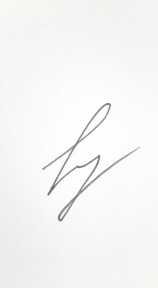          Ю.Ю. НайдёноваТребованиеНаличиеЗапланированоСоциально-бытовые условияШкола имеет необходимый набор помещений для изучения обязательных учебных дисциплин. Учащиеся первой ступени обучаются в учебных помещениях, закрепленных за каждым классом, второй ступени – по классно-кабинетной системе.В школе   15 учебных кабинетов, в том числе: 
5 кабинетов начальной школы 2 кабинета технологии (кабинет обслуживающего труда для девочек, столярная и слесарная мастерская для мальчиков)1 кабинет информатики1 кабинет русского языка и литературы1 кабинет математики1 кабинет химии и биологии1 кабинет географии (2 лаборантских)1 кабинет физики (1 лаборантская)1 кабинет ОБЖ1 спортзал Так же в школе имеются:библиотекастоловаямедицинский кабинетрайонный библиотечно- информационный  центручительскаяПожарная и электробезопасностьДля обеспечения необходимого уровня безопасности людей на случай пожара в здании предусмотрена автоматическая система пожарной сигнализации, включающая устройства оповещения  о эвакуации людей при пожаре.Для защиты помещений школы выбраны 27 порошковых огнетушителей ОП-4, ОП-5, углекислотные ОУ-2, ОУ-5. Все огнетушители регулярно проверяются и периодически проходят проверку эксплуатационным параметрам, а порошковый заряд на влажность, текучесть.Устранить предписаниепо устранению нарушений обязательных требований пожарной безопасности№ 41/1/1 до 1.12.2014 г.Требования охраны трудаОсуществляется комплекса мер, направленных на защиту материального имущества объекта, обеспечение внутриобъектового и пропускного режимов, по обслуживанию тревожной  кнопки, видеонаблюдения  Установлен контроль пропуска граждан и автотранспорта,  обеспечен круглосуточный контроль за вносимыми (ввозимыми) грузами и предметами ручной клади. С территории школы своевременно вывозятся твёрдые бытовые отходы, осуществляется постоянный контроль въезжающего транспорта.Охрана школы осуществляется в составе 2 сотрудников.Кнопка тревожной сигнализации предназначена для экстренного вызова полиции в случаях террористического акта, разбойного нападения, ограбления  подачей на пульт централизованного наблюдения сигнала тревоги путём нажатия. (обслуживание осуществляется филиалом ФГКУ УВО УМВД России по Амурской области)Постоянно осуществляется оперативное взаимодействие с территориальными органами УВД, МЧС, прокуратурой, военным комиссариатом.Текущий и капитальный ремонтСоблюдение сроков текущего и капитального ремонтов и их  необходимых объемов:проведена замена окон в 3,5,6,7,8,9,11,14 каб, библиотеке, столовой, раздевалки девочек и мальчиков, учительская, каб. директора, кабинет психолога, спортивный залпроведен ремонт освещения (лампы дневного света, установка дополнительных светильников);приобретено оборудование для столовой, спортивного зала, медицинского кабинета, установлены межэтажные евро двериЗаменить окна в 10,13 кабинетах, в рекреациях школы, установить межэтажные евро-двери на дополнительной лестнице, привести в соответствие наружную пожарную лестницу, установить отливы и водостоки на окнах спортивного зала, установить в спортивном зале баскетбольные щитыВозможность для беспрепятственного доступа обучающихся с ограниченными возможностями здоровья к объектам инфраструктуры ОУНаличие возможности для беспрепятственного доступа (пандус)Возможность обучения на 1 этаже (столовая, туалет, мастерские)№ п/пПредметные областиОсновные задачи реализации содержания1ФилологияФормирование первоначальных представлений о единстве и многообразии языкового и культурного пространства России, о языке   как   основе   национального   самосознания.   Развитие диалогической и монологической устной и письменной речи, коммуникативных   умений,   нравственных   и   эстетических чувств, способностей к творческой деятельности2Математика и информатикаРазвитие математической  речи,  логического  и алгоритмического    мышления,    воображения,    обеспечение первоначальных представлений о компьютерной грамотности3Обществознаниеи естествознание(Окружающий мир)Формирование      уважительного      отношения      к      семье, населенному   пункту,   региону,   России,   истории,  культуре, природе нашей страны, ее современной жизни.  Осознание ценности, целостности и многообразия окружающего мира, своего   места   в   нем.   Формирование   модели   безопасного поведения в условиях повседневной жизни и в различных опасных     и     чрезвычайных      ситуациях.      Формирование психологической культуры и компетенции для обеспечения эффективного и безопасного взаимодействия в социуме.4Основы духовно-нравственнойкультурынародов РоссииВоспитание       способности       к       духовному      развитию, нравственному      самосовершенствованию.      Формирование первоначальных    представлений    о    светской    этике,    об отечественных традиционных религиях, их роли в культуре, истории и современности России5ИскусствоРазвитие       способностей       к       художественно-образному, эмоционально-ценностному       восприятиюпроизведении изобразительного и музыкального искусства, выражению в творческих работах своего отношения к окружающему миру6ТехнологияФормирование   опыта   как   основы   обучения   и   познания, осуществление    поисково-аналитической    деятельности    для практического решения прикладных задач с использованием знаний, полученных при изучении других учебных предметов, формирование      первоначального       опыта      практической преобразовательной деятельности67ФизическаякультураУкрепление здоровья, содействие гармоничному физическому, нравственному     и     социальному     развитию,     успешному обучению,   формирование   первоначальных   умений   саморегуляции средствами физической культуры. Формирование установки  на сохранение  и  укрепление  здоровья,  навыков здорового и безопасного образа жизни.Направления внеурочной деятельностиКлассКлассКлассКлассФИО педагогаНаправления внеурочной деятельности1АБВ2АБ3АБ4АБФИО педагогаСпортивно – оздоровительное  направление:«Хочу быть здоровым» +Стреха Н.НСпортивно – оздоровительное  направление: «Русские песенные забавы»++++Девяткова А.В.Спортивно – оздоровительное  направление:«Детские  забавы» +Литовченко М.В.Спортивно – оздоровительное  направление:Вокально – хореографический  кружок  «Топотушки»  ++Суняйкина  В.В.Общекультурное направление «Поляна сказок» +Котченко Т.Н.Общекультурное направление «Раз, два, начинается игра» +Котченко Т.Н.Общекультурное направление Кружок «Почемучка»  +Долгорук И.А.Общекультурное направление  «Веселая лепка»  +Сергодеева Н.НДуховно-нравственное направление«Читальная изба» +Стреха Н.НДуховно-нравственное направление«Творчество  маленьких  художников»  +++Скрипченко Е.В.Духовно-нравственное направлениеКружок рукоделия «Весёлые узелки"++Долгорук И.А.Социальное направление «Я познаю себя» ++Путилина О.И.Социальное направление "Мой мир"++Путилина О.И.Социальное направление «Светофор»  +Тельнова О.Н.Общеинтеллектуальное направление«Клуб юных читателей» +Левыкина Н.В.Общеинтеллектуальное направление«Я познаю мир» +Левыкина Н.В.Общеинтеллектуальное направление"Хочу всё знать"+Котченко Т.Н.Общеинтеллектуальное направление«Я -исследователь» +Канищева Н.Ф.Общеинтеллектуальное направление"Первые шаги в науку" ++Сергодеева Н.Н.Патриотическое направление «Юные туристы-спасатели» ++Ефремов С.А.Патриотическое направление «Истоки родного края» +Котченко Т.Н.Патриотическое направление «Маленькие друзья природы» +Литовченко М.В.Патриотическое направление Театральный кружок «Теремок» +Стреха Н.Н.Предметные областиУчебныепредметы                                         Классы1А1А1Б1В2А2Б3А3Б4А4А4БОбязательная частьОбязательная частьОбязательная частьОбязательная частьОбязательная частьОбязательная частьОбязательная частьОбязательная частьОбязательная частьОбязательная частьОбязательная частьОбязательная частьОбязательная частьФилология Русский языкРусский язык5555555555Филология Литературное  чтениеЛитературное  чтение4444444333Филология Иностранный языкИностранный язык---2222222Математика и информатикаМатематика Математика 4444444444Обществознание и естествознание (Окружающий мир)Окружающий мирОкружающий мир2222222222Основы религиозных культур и светской этики (ОРКСЭ)Основы религиозных культур и светской этики (ОРКСЭ)Основы религиозных культур и светской этики (ОРКСЭ)-------111Искусство МузыкаМузыка1111111111Искусство Изобразительное искусствоИзобразительное искусство1111111111Физическая культураФизическая культура Физическая культура 3333333333ТехнологияТехнологияТехнология1111111111ИтогоИтогоИтого21212123232323232323Максимально допустимая нагрузкапри 5-дневной учебной неделеМаксимально допустимая нагрузкапри 5-дневной учебной неделеМаксимально допустимая нагрузкапри 5-дневной учебной неделе21212123232323232323Внеурочная деятельность (кружки, секции, проектная деятельность и др.)Внеурочная деятельность (кружки, секции, проектная деятельность и др.)Внеурочная деятельность (кружки, секции, проектная деятельность и др.)44433444,54,54,5Итого по учебному плануИтого по учебному плануИтого по учебному плану2525252626272727,527,527,5№ ппПредметы1нед2нед3нед4нед5нед7нед8нед9нед10недВсего1Русский язык444444444362Чтение444444444363Математика333333333304Окружающий мир11111111195Трудовое обучение11111111196Физическая культура11111111197ИЗО1-1-1-1-158Музыка-1-1-1-1-4ИТОГО:ИТОГО:151515151515151515135КлассЛичностные УУДРегулятивные УУД Познавательные УУДКоммуникативные УУД1 класс1. Ценить и принимать следующие базовые ценности:  «добро», «терпение», «родина», «природа», «семья».2. Уважать к своей семье, к своим родственникам, любовь к родителям. 3. Освоить  роли  ученика; формирование интереса (мотивации) к учению.4. Оценивать  жизненные ситуаций  и поступки героев художественных текстов с точки зрения общечеловеческих норм.1. Организовывать свое рабочее место под руководством учителя. 2. Определять цель выполнения заданий на уроке, во внеурочной деятельности, в жизненных ситуациях под руководством учителя. 3. Определять план выполнения заданий на уроках, внеурочной деятельности, жизненных ситуациях под руководством учителя.4. Использовать в своей деятельности простейшие приборы: линейку, треугольник и т.д.1. Ориентироваться в учебнике: определять умения, которые будут сформированы на основе изучения данного раздела. 2. Отвечать на простые вопросы учителя, находить нужную информацию в учебнике.3. Сравнивать предметы, объекты: находить общее и различие.4. Группировать предметы, объекты на основе существенных признаков.5. Подробно пересказывать прочитанное или прослушанное; определять тему. 1. Участвовать в диалоге на уроке и в жизненных ситуациях.2. Отвечать на вопросы учителя, товарищей по классу. 2. Соблюдать простейшие нормы речевого этикета: здороваться, прощаться, благодарить.3. Слушать и понимать речь других.4. Участвовать  в паре. 2 класс1. Ценить и принимать следующие базовые ценности:  «добро», «терпение», «родина», «природа», «семья», «мир», «настоящий друг».2. Уважение к своему народу, к своей родине.  3. Освоение личностного смысла учения, желания учиться. 4. Оценка жизненных ситуаций  и поступков героев художественных текстов с точки зрения общечеловеческих норм.1. Самостоятельно организовывать свое рабочее место.2. Следовать режиму организации учебной и внеучебной деятельности.3. Определять цель учебной деятельности с помощью учителя и самостоятельно. 4. Определять план выполнения заданий на уроках, внеурочной деятельности, жизненных ситуациях под руководством учителя.5.  Соотносить выполненное задание  с образцом, предложенным учителем.6. Использовать в работе простейшие  инструменты и более сложные приборы (циркуль). 6. Корректировать выполнение задания в дальнейшем.7. Оценка своего задания по следующим параметрам: легко выполнять, возникли сложности при выполнении. 1. Ориентироваться в учебнике: определять умения, которые будут сформированы на основе изучения данного раздела; определять круг своего незнания. 2. Отвечать на простые  и сложные вопросы учителя, самим задавать вопросы, находить нужную информацию в учебнике.3. Сравнивать  и группировать предметы, объекты  по нескольким основаниям; находить закономерности; самостоятельно продолжать их по установленном правилу.  4. Подробно пересказывать прочитанное или прослушанное;  составлять простой план .5. Определять,  в каких источниках  можно  найти  необходимую информацию для  выполнения задания. 6. Находить необходимую информацию,  как в учебнике, так и в  словарях в учебнике.7. Наблюдать и делать самостоятельные   простые выводы1.Участвовать в диалоге; слушать и понимать других, высказывать свою точку зрения на события, поступки.2.Оформлять свои мысли в устной и письменной речи с учетом своих учебных и жизненных речевых ситуаций. 3.Читать вслух и про себя тексты учебников, других художественных и научно-популярных книг, понимать прочитанное. 4. Выполняя различные роли в группе, сотрудничать в совместном решении проблемы (задачи).3 класс1. Ценить и принимать следующие базовые ценности:  «добро», «терпение», «родина», «природа», «семья», «мир», «настоящий друг», «справедливость», «желание понимать друг друга», «понимать позицию другого».2. Уважение к своему народу, к другим народам, терпимость к обычаям и традициям других народов.3. Освоение личностного смысла учения; желания продолжать свою учебу.4. Оценка жизненных ситуаций  и поступков героев художественных текстов с точки зрения общечеловеческих норм, нравственных и этических ценностей.1. Самостоятельно организовывать свое рабочее место в соответствии с целью выполнения заданий.2. Самостоятельно определять важность или  необходимость выполнения различных задания в учебном  процессе и жизненных ситуациях.3. Определять цель учебной деятельности с помощью самостоятельно. 4. Определять план выполнения заданий на уроках, внеурочной деятельности, жизненных ситуациях под руководством учителя.5. Определять правильность выполненного задания  на основе сравнения с предыдущими заданиями, или на основе различных образцов. 6. Корректировать выполнение задания в соответствии с планом, условиями выполнения, результатом действий на определенном этапе. 7. Использовать в работе литературу, инструменты, приборы. 8. Оценка своего задания по  параметрам, заранее представленным.1. Ориентироваться в учебнике: определять умения, которые будут сформированы на основе изучения данного раздела; определять круг своего незнания; планировать свою работу по изучению незнакомого материала.  2. Самостоятельно предполагать, какая  дополнительная информация буде нужна для изучения незнакомого материала;отбирать необходимые  источники информации среди предложенных учителем словарей, энциклопедий, справочников.3. Извлекать информацию, представленную в разных формах (текст, таблица, схема, экспонат, модель, а, иллюстрация и др.)4. Представлять информацию в виде текста, таблицы, схемы, в том числе с помощью ИКТ.5. Анализировать, сравнивать, группировать различные объекты, явления, факты. 1. Участвовать в диалоге; слушать и понимать других, высказывать свою точку зрения на события, поступки.2.Оформлять свои мысли в устной и письменной речи с учетом своих учебных и жизненных речевых ситуаций. 3.Читать вслух и про себя тексты учебников, других художественных и научно-популярных книг, понимать прочитанное. 4. Выполняя различные роли в группе, сотрудничать в совместном решении проблемы (задачи).5. Отстаивать свою точку зрения, соблюдая правила речевого этикета. 6. Критично относиться к своему мнению7. Понимать точку зрения другого 8. Участвовать в работе группы, распределять роли, договариваться друг с другом. 4 класс1. Ценить и принимать следующие базовые ценности:  «добро», «терпение», «родина», «природа», «семья», «мир», «настоящий друг», «справедливость», «желание понимать друг друга», «понимать позицию другого», «народ», «национальность» и т.д.2. Уважение  к своему народу, к другим народам, принятие ценностей других народов.3. Освоение личностного смысла учения;  выбор дальнейшего образовательного маршрута.4. Оценка жизненных ситуаций  и поступков героев художественных текстов с точки зрения общечеловеческих норм, нравственных и этических ценностей, ценностей гражданина России.1. Самостоятельно  формулировать задание: определять его цель, планировать алгоритм его выполнения, корректировать работу по ходу его выполнения, самостоятельно оценивать.2. Использовать  при выполнения задания различные средства: справочную литературу, ИКТ, инструменты и приборы. 3. Определять самостоятельно критерии оценивания, давать самооценку. 1. Ориентироваться в учебнике: определять умения, которые будут сформированы на основе изучения данного раздела; определять круг своего незнания; планировать свою работу по изучению незнакомого материала.  2. Самостоятельно предполагать, какая  дополнительная информация буде нужна для изучения незнакомого материала;отбирать необходимые  источники информации среди предложенных учителем словарей, энциклопедий, справочников, электронные диски.3. Сопоставлять  и отбирать информацию, полученную из  различных источников (словари, энциклопедии, справочники, электронные диски, сеть Интернет). 4. Анализировать, сравнивать, группировать различные объекты, явления, факты. 5. Самостоятельно делать выводы, перерабатывать информацию, преобразовывать её,  представлять информацию на основе схем, моделей, сообщений.6. Составлять сложный план текста.7. Уметь передавать содержание в сжатом, выборочном или развёрнутом видеУчаствовать в диалоге; слушать и понимать других, высказывать свою точку зрения на события, поступки.2.Оформлять свои мысли в устной и письменной речи с учетом своих учебных и жизненных речевых ситуаций. 3.Читать вслух и про себя тексты учебников, других художественных и научно-популярных книг, понимать прочитанное. 4. Выполняя различные роли в группе, сотрудничать в совместном решении проблемы (задачи).5. Отстаивать свою точку зрения, соблюдая правила речевого этикета; аргументировать свою точку зрения с помощью фактов и дополнительных сведений.  6. Критично относиться к своему мнению. Уметь взглянуть на ситуацию с иной позиции и договариваться с людьми иных позиций.7. Понимать точку зрения другого 8. Участвовать в работе группы, распределять роли, договариваться друг с другом. Предвидеть  последствия коллективных решений.Психологическая терминологияПедагогическая терминологияЯзык ребенкаПедагогический ориентир.(результат педагогического воздействия, принятый и реализуемый школьником )  знаю/могу, хочу,  делаюЛичностные универсальные учебные действия. Воспитание личности(Нравственное развитие; и формирование познавательного интереса)«Я сам».Что такое хорошо и что такое плохо«Хочу учиться»«Учусь успеху»«Живу в России»«Расту хорошим человеком»«В здоровом теле здоровый дух!»Регулятивные универсальные учебные действия. самоорганизация«Я могу»«Понимаю и действую»«Контролирую ситуацию»«Учусь оценивать»«Думаю, пишу, говорю, показываю и делаю»Познавательные универсальные  учебные  действия. исследовательская культура «Я учусь».«Ищу и нахожу»«Изображаю и фиксирую»«Читаю, говорю, понимаю»«Мыслю логически»«Решаю проблему»Коммуникативные универсальные учебные действиякультуры общения«Мы вместе»«Всегда на связи» «Я и Мы».Смысловые акценты УУДРусский языкЛитературное чтениеМатематика Окружающий мирличностныежизненное само-определениенравственно-этическая ориентациясмыслообразованиенравственно-этическая ориентациярегулятивныецелеполагание, планирование, прогнозирование, контроль, коррекция, оценка,          алгоритмизация действий (Математика, Русский язык, Окружающий мир, Технология , Физическая культура и др.)целеполагание, планирование, прогнозирование, контроль, коррекция, оценка,          алгоритмизация действий (Математика, Русский язык, Окружающий мир, Технология , Физическая культура и др.)целеполагание, планирование, прогнозирование, контроль, коррекция, оценка,          алгоритмизация действий (Математика, Русский язык, Окружающий мир, Технология , Физическая культура и др.)целеполагание, планирование, прогнозирование, контроль, коррекция, оценка,          алгоритмизация действий (Математика, Русский язык, Окружающий мир, Технология , Физическая культура и др.)познавательныеобщеучебныемоделирование (перевод устной речи в письменную) смысловое чтение, произвольные и осознанные устные и письменные высказываниямоделирование, выбор наиболее эффективных способов решения задачширокий спектр источников информациипознавательные логическиеформулирование личных, языковых, нравственных проблем. Самостоятельное создание способов решения проблем поискового и творческого характераформулирование личных, языковых, нравственных проблем. Самостоятельное создание способов решения проблем поискового и творческого характераанализ, синтез, сравнение, группировка, причинно-следственные связи, логические рассуждения, доказательства, практические действияанализ, синтез, сравнение, группировка, причинно-следственные связи, логические рассуждения, доказательства, практические действиякоммуникативныеиспользование средств языка и речи для получения и передачи информации, участие в продуктивном диалоге;     самовыражение: монологические высказывания разного типа.  использование средств языка и речи для получения и передачи информации, участие в продуктивном диалоге;     самовыражение: монологические высказывания разного типа.  использование средств языка и речи для получения и передачи информации, участие в продуктивном диалоге;     самовыражение: монологические высказывания разного типа.  использование средств языка и речи для получения и передачи информации, участие в продуктивном диалоге;     самовыражение: монологические высказывания разного типа.  УУДРезультаты развития УУДЗначение для обученияЛичностные действия-смыслообразование-самоопределениеРегулятивные действияАдекватная школьная мотивация. Мотивация достижения.Развитие основ гражданской идентичности.Рефлексивная адекватная самооценкаОбучение в зоне ближайшего развития ребенка. Адекватная оценка учащимся  границ «знания и незнания». Достаточно высокая самоэффектив-ность в форме принятия учебной цели и работы над ее достижением.Регулятивные, личностные, познавательные, коммуникативные действияФункционально-структур-ная сформированность учебной деятельности. Произвольность восприятия, внимания,  памяти, воображения.Высокая успешность в усвоении учебного содержания. Создание предпосылок для дальнейшего перехода к самообразованию.Коммуникативные (речевые), регулятивные действияВнутренний план действияСпособность действовать «в уме». Отрыв слова от предмета, достижение нового уровня обобщения.Коммуникативные, регулятивные действияРефлексия – осознание учащимся содержания, последовательности и оснований действийОсознанность и критичность учебных действий. МетодыЗадачиОценкаПредварительный контрольПредварительный контрольПредварительный контроль Наблюдение, письменные и графические работы, диктанты, сочинения, решения и составления задач, тестированиеУстановление исходного уровня разных сторон личности учащегося и, прежде всего,  исходного состояния познавательной деятельности, в первую очередь – индивидуального уровня каждого ученикаУровневая:- высокий уровень готовности к учебной деятельности;- средней уровень готовности к учебной деятельности;- низкий уровень готовности к учебной деятельностиТекущий (тематический)  контрольТекущий (тематический)  контрольТекущий (тематический)  контрольНаблюдение, устный опрос, практические и лабораторные работы, работа в тетрадях на печатной основое, дидактические карточки, средства ИКТ, тестирование, портфолио, творческие работы, экзамены, проектные работыУстановление обратной связи;диагностирова-ние хода дидактичес-кого процесса, выяв-ления динамики последнего, сопоставления реально достигнутых на отдельных этапах результатов с запроектированными; стимулирования учебного труда учащихся; выявление своевременного определения пробелов в усвоении материала с целью повышения общей продуктивности учебного трудаОценка складывается из: 1.  Индивидуального наблюдения за работой учащегося: внимание при объяснении материала, активность и творческий подход к работе на уроке, отношение к изучению того или иного материала и к учебе в целом и т.д. 2. Показателя полноты и глубины усвоения  тематического материала, умения применять полученные знания в практической деятельности и нестандартных ситуациях, который оценивается по общепринятой пяти балльной оценке (исключение составляют учащиеся ГКП и ученики первого, второго классов (с учетом их возрастных особенностей), их показатели оцениваются: «умница», «молодец», « нам с тобой надо поработать и все получиться» с указанием ошибок и способами их исправленияИтоговый контроль (может касаться как отдельного цикла обучения, так и целого предмета или какого-то раздела)Итоговый контроль (может касаться как отдельного цикла обучения, так и целого предмета или какого-то раздела)Итоговый контроль (может касаться как отдельного цикла обучения, так и целого предмета или какого-то раздела)Наблюдение, устный опрос, средства ИКТ, тестирование, портфолио, творческие работы, экзамены, проектные работыСистематизация и обобщения учебного материала.Оценка складывается из: 1.  Индивидуального наблюдения за работой учащегося: внимание при объяснении материала, активность и творческий подход к работе на уроке, отношение к изучению того или иного материала и к учебе в целом и т.д. 2. Показателя полноты и глубины усвоения  материала, умения применять полученные знания в практической деятельности и нестандартных ситуациях, который оценивается по общепринятой пятибалльной оценке (учащиеся ГКП  и ученики первого, второго классов с учетом их возрастных особенностей), получают итоговую оценку по решению методического объединения и педагогического совета школы. Оценка объявляется родителям. Комплексная проверкаКомплексная проверкаКомплексная проверкаКомплексное тестирование (тест облученности), тесты успешности,  аутентичное оценивание (презентация портфолио)Диагностирование качества реализации межпредметных связей. Оценка личностных достижений и образовательных результатов равнозначно термину «подлинная оценка», или «оценивание реальных результатов». Оказание помощи учащимся в развитии их способностей анализировать собственную деятельность, пересматривать ее и проявлять инициативу в достижении личных результатовПо 100-балльной системе  будет оцениваться способность обучающихся  объяснять явления, процессы, события, представления о природе, обществе, человеке, знаковых и информационных системах; умения учебно-познавательной, исследовательской, практической деятельности, обобщенных способов деятельности опираясь на комплекс сведений, почерпнутых из всех изученных предметов. В данном случае оценке подлежат содержание, предмет, процесс и результаты деятельности, но не сам субъект.Тест успешности (с открытой формой вопросов) оценивается по уровням: высокий, средний, низкий. Портфолио оценивается целиком на основании критериев, сформулированных педагогом и учащимися (по 10 бальной шкале – оценка учащегося; качественная оценка проводиться педагогом)Планируемые результатыСпособы достижения результатовСпособы оцениванияЛичностные УУДЛичностные УУДЛичностные УУДУ выпускника будут сформированы:- Внутренняя позиция школьника на уровне положительного отношения к школе, понимание необходимости учения, принятие образца «хорошего ученика».- Широкая мотивационная основа учебной деятельности, включающая социальные, учебно-познавательные и внешние мотивы.- Ориентация на успех в учебной деятельности и понимание его причин.- Способность к самооценке на основе критерия успешности учебной деятельности.- Основы гражданской идентичности личности, осознание ответственности человека за общее благополучие, осознание своей этнической принадлежности.- Ориентация в нравственном содержании и смысле поступков как собственных, так и окружающих людей.- Развитие этических чувств как регуляторов морального поведения.- Знание моральных, персональных и конвенциональных норм, развитие морального сознания и нравственно-правовой культуры.-Установка на здоровый образ жизни.- Художественная культура.- Эмпатия как понимание чувств других людей и сопереживание им.Применение соответствующих программ и технологий обучения.«Портфо-лио», индивиду-альная  карта творческих достиже-ний (ИКТД)Познавательные УУДПознавательные УУДПознавательные УУДВыпускник научится:- Принимать и сохранять учебную задачу.- Планировать свое действие в соответствии с поставленной задачей и условиями ее реализации.- Осуществлять итоговый и пошаговый контроль по результату.- Адекватно воспринимать оценку учителя.- Различать способ и результат действия.Оценивать правильность выполнения действий и вносить необходимые коррективы.Выполнять учебные действия в материализованной, громкоречевой и умственной форме.1. Программа «Начальная школа 21 века»; Технологии:  моделирования, развития творческого воображения и связной речи, коллективного способа обучения -  КСО, развивающего обучения, музыкального воспитания детей, развивающего чтения, информационно-коммуникативные технологии.Наблюю-дение, индивиду-альная карта творческих достиже-ний (ИКТД), тестиро-вание, индивиду-альное безотме-точное оцениваниеРегулятивные УУДРегулятивные УУДРегулятивные УУДВыпускник научатся:Осуществлять поиск необходимой информации.Использовать знаково-символические средства.Строить речевое высказывание в устной и письменной форме.Выделять необходимую (существенную) информацию из текстов разных видов.Осуществлять анализ объектов с выделением существенных и несущественных признаков.Осуществлять синтез.Проводить сравнение, сериацию и классификацию по заданным критериям.Устанавливать причинно-следственные связи.Обобщать.Осуществлять подведение под понятие на основе распознания объектов, выделения существенных признаков и их синтеза.Устанавливать аналогии.Владеть общими приемами решения задач. 1. Программа «Начальная школа 21 века»; Технологии: развития познавательных способностей на основе интеграции образовательного содержания, развития информационно-интеллектуальной компетнтности, развивающего обучения, КСО, музыкального воспитания детей. Наблюде-ние,индивидуальная карта творческих достижений (ИКТД), портфолио, индивидуальное безотметочное оцениваниеКоммуникативные УУДКоммуникативные УУДКоммуникативные УУДВыпускник научиться:Ориентиоваться на позицию партнера  в общении и взаимодействии.Учитывать и уважать разные мнения.Формулировать собственное мнение и позицию.Договариваться и приходить к общиму решению.Грамотно задавать вопросы.Строить монологические высказывания, владеть диалогической формой речи.1. Программа «Начальная школа 21 века»; Технологии:предупреждения деформации взаимоотношений, развития воображения и связной речи, мнемотехники, развивающего чтения, информационно-коммуникативные технологии.Наблюде-ние, анкетирование, оформле-ние книги «Личных достиже-ний», портфолио, урок творческого отчетаПоказателиУчебный годУчебный годУчебный годУчебный годПоказатели2014201520162017Медицинские показателиДиспансерное наблюдениеГруппа здоровьяФизкультурная группаФизическое развитиеПропущенные дни по болезниПсихологические показателиТревожностьЭмоциональное отношение к школеАдаптация на переходных ступеняхУтомляемостьТип темперамента (8 – 11 класс)СамооценкаУчебная мотивацияСоциальные показателиКатегория семьиПоложение ребёнка в коллективеИнтересы, склонностиЗанятость во внеурочное времяПедагогические показателиПознавательная активностьСкорость письма (нач. школа)Скорость чтения (нач. школа)Мотивация к ЗОЖКачество обученностиПоказателиУчебный годУчебный годУчебный годУчебный годПоказатели2014201520162017Медицинские показателиДиспансерное наблюдениеГруппа здоровьяФизкультурная группаФизическое развитиеПропущенные дни по болезниПсихологические показателиТревожностьЭмоциональное отношение к школеАдаптация на переходных ступеняхУтомляемостьТип темперамента (8 – 11 класс)СамооценкаУчебная мотивацияСоциальные показателиКатегория семьиПоложение ребёнка в коллективеИнтересы, склонностиЗанятость во внеурочное времяПедагогические показателиПознавательная активностьСкорость письма (нач. школа)Скорость чтения (нач. школа)Мотивация к ЗОЖКачество обученностиОбязательные формы и методы контроляИные формы учета достиженийИные формы учета достиженийИные формы учета достиженийИные формы учета достиженийтекущая аттестацияитоговая (триместр, год) аттестацияурочная деятельностьвнеурочная деятельностьвнеурочная деятельность- устный опрос- письменная самостоятельная работа- диктанты- контрольное списывание- тестовые задания- графическая работа- изложение- доклад- творческая работа - посещение уроков по программам наблюдения- диагностическая - контрольная работа- диктанты- изложение- контроль техники чтенияанализ динамики текущей успеваемости- участие  в выставках, конкурсах, соревнованиях- активность в проектах и программах внеурочной деятельности- творческий отчет- участие  в выставках, конкурсах, соревнованиях- активность в проектах и программах внеурочной деятельности- творческий отчет- устный опрос- письменная самостоятельная работа- диктанты- контрольное списывание- тестовые задания- графическая работа- изложение- доклад- творческая работа - посещение уроков по программам наблюдения- диагностическая - контрольная работа- диктанты- изложение- контроль техники чтения- портфолио - анализ психолого-педагогических исследований- портфолио - анализ психолого-педагогических исследований